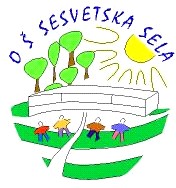 Na osnovi članka 28. Zakona o odgoju i obrazovanju u osnovnoj i srednjoj školi i članka  29. Statuta Osnovne škole Sesvetska Sela, a na prijedlog Učiteljskog vijeća, Vijeća roditelja i ravnateljice škole, Školski odbor na sjednici  održanoj 4. listopada 2021. godine donosiGODIŠNJI PLAN I PROGRAM  ŠKOLSKA GODINA 2021./2022.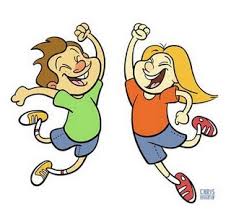 OSNOVNI PODACI O ŠKOLIPODACI O UVJETIMA RADAPodaci o upisnom područjuUpisno područje Osnovne škole Sesvetska Sela obuhvaća sljedeće ulice: Aljmaška, Ul. Mate Broza, Carići, Fruškogorska ulica, Fučeki, Garešnička, Glavna ulica, Iločka, Istarska ulica, Jadranska ulica, Ul. Jure Kaštelana, Kolnik, Kordeki, Kozarićeva, Kralji, Krapinska ulica, Krasnjanska, Ul. Miroslava Krleže, Kvarnerska, Leskovec, Letnička, Magdalenska ulica, Ul. Mirona Makanca, Međugorska, Mesci, Molvarska, Mostarska ulica, Novačica, Olovska, Paška, Plitvička ulica, Popovečka cesta, Potočki, Primorska ulica, Prva prigorska, Ul. Željka Sabola, Selska cesta, Sesvetska cesta od k. br. 14, Sinjska, Solinska, Sotinska, Splitska, Ul. Slavka Stolnika, Trsatska, Ulica šafrana, Voćinska, Vretenec, Ul. Blage Zadre, Zeleni vijenac, Gorička, Loborska, Slavonska, Stubička, Voloderska, Mesci od k. br. 1 do k. br. 32 i Vrbnička ul.2.2. Unutrašnji školski prostoriOsnovna škola Sesvetska Sela suvremena je i prostrana građevina, koja zauzima površinu od 8.068 m2 sa 127 prostorija, od čega su 21 učionica (10 za razrednu nastavu smještene su u prizemlju, a na katu 11 učionica za predmetnu nastavu). Sve prostorije u školi su dobro osvijetljene i prozračne. Školska biblioteka sa čitaonicom od 120 m2 i sve učionice te zbornica, opremljeni su kompjutorima. Sportska dvorana od 800 m2 polivalentna je i kompletno opremljena, sa svim popratnim sanitarnim prostorijama i svlačionicama. Škola ima dvije čajne kuhinje i suvremeno opremljenu školsku kuhinju sa blagovaonicom. Hodnici škole su vrlo prostrani (700 m2) duž kojih se nalaze ugradbene klupe za sjedenje. Škola ima vanjski i unutarnji video nadzor, a opremljena je i protupožarnim i protuprovalnim sustavom. Svaka učionica razredne nastave ima izlaz u vanjski prostor, predviđen za izvanučioničku nastavu. Iz svakog kabineta predmetne nastave može se izlaziti na natkriveni trijem.Zbog zaštite učenika i djelatnika od zaraze virusom COVID-19, organizacija nastave i rada Škole u ovoj školskoj godini, dokle god su na snazi Modeli i preporuke za rad u uvjetima povezanima s COVID – 19  koje je donijelo Ministarstvo znanosti i obrazovanja,  provodit će se prema epidemiološkoj situaciji , poštujući higijensko – epidemiološke mjere koje propisuje Hrvatski zavod za javno zdravstvo Republike Hrvatske.2.3.  Školski okolišŠkolsko dvorište zauzima površinu od 29000 m2. Od toga sportski tereni s igralištima za rukomet, košarku i odbojku zauzimaju 3182 m2. Zelena površina zasađena je travom i raznim zelenim biljem, a održavaju ga domari i spremačice. 2.4. Nastavna sredstva i pomagalaŠkola je opremljena računalima, DVD rekorderima i CD playerima.  Od osnutka škole nabavljana su razna nastavna sredstva i pomagala, kao što su geografske i povijesne karte, kemikalije, projektori, laptopi,  3 pametne ploče , društvene igre,  televizori i DVD za grupu produženog boravka, učionicu informatike i hrvatskog jezika. Od  školske godine 2016./2017. za  pedagošku dokumentaciju se primjenjuje e-dnevnik. 2.5. Knjižni fond škole 3. PODACI O IZVRŠITELJIMA POSLOVA I NJIHOVIM RADNIM ZADUŽENJIMA U 2021./2022. U ŠKOLSKOJ GODINIPodaci o odgojno-obrazovnim radnicimaPodaci o učiteljima razredne nastaveUčitelji u produženom boravkuUčitelji – voditelji aktiva po predmetima Hrvatski jezik – Antonija Barišić KolenacEngleski jezik – Dubravka ŠpančićNjemački jezik –  Anđa Pehar MatićMatematika – Snježana LažetaBiologija/Kemija/Fizika – Marijana MagdićGeografija – Željka ŠibalićPovijest –  Tomislav ŠpančićGK i LK – Zrinka Jurić AvmedoskiInformatika – Vlatka PavićTZK – Josip JularićVjeronauk – Michaela Lulić3.1.4. Učitelji voditelji aktiva razrednika1. razred – Danijela Dujić2. razred – Zorka Brekalo 3. razred – Ksenija Borović4. razred – Helena Ćurić5. razred – Valentina Ćosić6. razred –	Anđelko Fofić		7. razred  - 	Tomislav Habulin			8. razred – Zrinka Jurić Avmedoski3.1.5.  Podaci o učiteljima predmetne nastavePodaci o ravnatelju i stručnim suradnici3.3  Podaci o ostalim djelatnicimaNEPOSREDNI ODGOJNO – OBRAZOVNI RAD UČITELJA U 2021./2022. ŠKOLSKOJ GODINI
1. Primjereni oblik školovanja po razredima i oblicima rada u 2021./2022.
5. 2. Podaci o organizaciji rada       Nastava se održava u dvije smjene / turnusa.
         A turnus:Nastava prijepodne: 1.  a, b, c,d; 2. a, b, c, d; 4. a, b, c, d; 6. a, b ,c, d; 8. a, b, c,dNastava poslijepodne: 3. a, b, c, d;  5. a, b, c, d;  7. a, b, cB turnus:Nastava prijepodne: 1. a, b, c, d; 2. c, d; 3. a, b, c, d; 5. a, b, c, d; 7. a, b, c, Nastava poslijepodne: 2. a, b; 4. a, b, c d; 6. a, b, c, d; 8. a, b, c, dNastava za razredne odjele 1.a, b, c, d  u kojima  su učenici uključeni u PB održavat će se kroz cijelu nastavnu godinu stalno UJUTRO. 5. 2. 1. Raspored zvona Nakon završetka jutarnje smjene vrši se dezinfekcija učionica.Veliki odmor u trajanju po 10 minuta za oba turnusa  iza 2. i 3. školskog sata.5.3. Broj radnih i nastavnih dana 5.3.1. Godišnji kalendar rada za 2021./2022..6. TJEDNI I GODIŠNJI BROJ SATI PO RAZREDIMA I OBLICIMA ODGOJNO – OBRAZOVNOG RADA6.1. Tjedni broj nastavnih sati za obvezne nastavne predmete po razredima6.2. Godišnji broj redovne nastave po predmetima 6.3.TJEDNI I GODIŠNJI BROJ NASTAVNIH SATI DOPUNSKE NASTAVE6.3.1 DOPUNSKA NASTAVA U RAZREDNOJ NASTAVI6.3.2. DOPUNSKA NASTAVA U PREDMETNOJ NASTAVI6.4 TJEDNI I GODIŠNJI BROJ NASTAVNIH SATI DODATNE NASTAVE 6.4.1 Dodatna nastava u razrednoj nastavi6.4.2 Dodatna nastava u predmetnoj nastavi6. 5 Tjedni i godišnji broj nastavnih sati izborne nastave6. 6 PLAN IZVANNASTAVNIH AKTIVNOSTI6 7. Obuka plivanjaIako datum  provjere plivanja za učenike 2. razreda školi nije poznat do dana  usvajanja Godišnjeg plana i programa, ona će biti provedena isto kao i obuka plivanja za neplivače do kraja nastavne godine ukoliko će to dopustiti  epidemiološka situacija s COVID – 19.7. PLANOVI RADA RAVNATELJA, ODGOJNO – OBRAZOVNIH I OSTALIH RADNIKA7. 1. Plan rada ravnateljaRavnateljica (u nastavku ravnatelj) će  obavljati poslove svoga radnog mjesta sukladno Zakonu o odgoju i obrazovanju u osnovnoj i srednjoj školi i svim pripadajućim pravilnicima i propisima koji iz njega proizlaze.Uz poslove utvrđene Zakonom o ustanovama, ravnatelj kao stručni voditelj obavlja osobito slijedeće poslove:1. poslovi planiranja i programiranja2. poslovi organizacije i koordinacije rada3. praćenje realizacije planiranog rada Škole4. rad u stručnim  i kolegijalnim tijelima Škole5. rad s učenicima, učiteljima, stručnim suradnicima i roditeljima6. administrativno – upravni i računovodstveni poslovi7. suradnja s udrugama, ustanovama i institucijama8. stručno usavršavanje9. ostali poslovi ravnatelja iz domene radaPoslovi ravnatelja ostvarivat će se tijekom godine kako slijedi:7. 2. Plan rada stručnog suradnika pedagoga za školsku godinu 2021./2022.7. 3. Plan rada stručnog suradnika psihologa za školsku godinu 2021./2022.7. 4. Godišnji plan i program rada defektologa za školsku godinu 2021./2022.7. 5. Plan rada stručnog suradnika knjižničara za školsku godinu 2021./2022.7 6 Plan rada tajništva7 7 Plan rada računovodstva8. PLAN RADA ŠKOLSKOG ODBORA I STRUČNIH TIJELA8 1 Plan rada Školskog odboraSjednice Školskog odbora održavat će se radi prethodne suglasnosti na zapošljavanje te ispunjavanja drugih zakonskih obveza po potrebi tijekom cijele školske godine.8 2 Plan rada Učiteljskog vijeća8. 3. Plan rada Razrednog vijeća8 4. Plan rada sata razrednika8. 5. Plan rada Vijeća roditeljaUkoliko se ukaže potreba, održat će se više sjednica Vijeća roditelja nego što je planirano.8. 6. Plan rada Vijeća učenika9. PODACI O OSTALIM AKTIVNOSTIMA U FUNKCIJI ODGOJNO – OBRAZOVNOG RADA I POSLOVANJA ŠKOLSKE USTANOVE9.1.  Plan kulturne i javne djelatnostiPlan kulturne i javne djelatnosti škole podložan je izmjenama zbog tekuće situacije uzrokovane proglašenom epidemijom virusom COVID-19, te će se odvijati prema epidemiološkim ograničenjima i mogućnostima. 9.2.  Podaci o broju učenika te zamjenicima razrednika  po razrednim odjelima9.3. Plan zdravstveno – socijalne zaštite učenikaPRIORITETNE AKTIVNOSTISistematski pregledi 8. razred OŠ – započeti odmah početkom školske godine. Uz pregled : cijepljenje protiv difterije , tetanusa i dječje paralizeII. 		Pregledi prije upisa u 1. razred OŠ – od siječnja.III. 		Kontrolni pregledi – kontinuirano prema indikaciji.IV. 		Pregledi za smještaj u studentski dom – kontinuirano prema zahtjevima. V. 		Cijepljenje protiv HPV-a za 8. razrede i ostale generacije – kontinuirano prema zahtjevimaVI. 		Mišljenja, preporuke, potvrde – kontinuirano prema zahtjevima.profesionalno usmjeravanjeprimjerene oblike školovanjamirovanje studentskih prava zbog zdravstvenih razlogaoslobođenja od tjelovježbedruge potvrdeVII. 	Zdravstveni odgoj na daljinu –kontinuirano. -video materijali (Pubertet za 5. razrede, Spolno i reproduktivno zdravlje za 1. i 2. SŠ, Korona virus za 1.-4. razred) odobreni od MZO VIII. 	Savjetovališni rad – kontinuirano prema zahtjevima. Provoditi na daljinu, video pozivom ili telefonom, koristiti mogućnost grupnog savjetovanja za punoljetne, roditelje i nastavnike.IX.		 Skrining na poremećaje mentalnog zdravlja – drugo polugodište. X.  		Izvanredne aktivnosti tijekom epidemije – kontinuirano prema potrebama.AKTIVNOSTI KOJE SE PROVODE PREMA MOGUĆNOSTIMA ORGANIZACIJEX. 	Sistematski pregledi 5. razred OŠ – u drugom polugodištu.XI. 	Sistematski pregledi 1. razred SŠ – kraj prvog polugodišta ili početak drugog.XII. 	1. godina studija- tijekom cijele akademske godine.XIII. 	Skrininzi (osim YP-core) – tijekom cijele godine, u ambulantama tijekom drugih pregleda na koje je učenik/student došao. Kontrolni pregledi prilikom pojave zarazne bolesti u školi i poduzimanje protuepidemijskih mjeraSavjetovališni rad za učenike, roditelje, učitelje i profesoreOsobito namijenjen učenicima s poteškoćama u savladavanju školskog gradiva, izostancima iz škole, problemima u adolescenciji, rizičnim ponašanjem i navikama- pušenje duhana, pijenje alkohola i uporabe psihoaktivnih droga, savjetovanje u svezi reproduktivnog zdravlja, tjelesne aktivnosti, prehrane i drugog.Zdravstveni odgoj i promicanje zdravlja putem predavanja, grupnog rada, tribina Obilasci škole i školske kuhinje Rad u komisijama za određivanje primjerenog oblika školovanja Održavanje roditeljskih sastanaka, učiteljskih vijeća i individualnih kontakata s djelatnicima škole9. 4. Program specifičnih i preventivnih mjera zdravstvene zaštite učenika osnovnih  škola u školskoj godini 2021/20221.	Sistematski pregledi:prije upisa u I razredučenika V i VIII razredaSistematski pregledi učenika u pravilu se provode u prostorijama Odjela za školsku medicinu uz nazočnost učitelja ili razrednika.2.	Namjenski pregledi na zahtjev ili prema situaciji3.	Screeninziporemećaj vida, vida na boje, tjelesne težine i visine za učenike Ili razredadeformacija kralježnice, tjelesna težina i visina za učenike VI razreda4.	Pregled za utvrđivanje zdravstvenog stanja isposobnosti za nastavu tjelesne izdravstvene kulture, te određivanje odgovarajućeg programa5.	Cijepljenje učenika prema Programu obveznog cijepljenja I razred POLIO ( MPR- kod pregleda za upis u prvi razred)VIII  razred  DI-TE  i POLIO, HPV, preporučeno cijepljenjeCijepljenje učenika obavlja se u pravilu za vrijeme trajanja nastave u prostorijama zdravstvene organizacije ili prikladnim prostorijama škole. Škole su dužne na temelju primljene obavijesti dovesti na cijepljenje sve učenike koji podliježu obveznoj imunizaciji (Zakon o zaštiti pučanstva od zaraznih bolesti (NN 60/1992), Pravilnik o načinu provođenja imunizacije, seroprofilakse i kemoprofilakse protiv zaraznih bolesti (N.N.23/94).6.	Kontrolnipregledi prilikom pojave zarazne bolesti u školi i poduzimanje protuepidemijskih mjera7.	Savjetovališni rad za učenike, roditelje, učitelje iprofesoreOsobito namjenjen učenicima s poteškoćama u savladavanju školskog gradiva, izostancima iz škole, problemima u adolescenciji, rizičnim ponašanjem i navikama - pušenje duhana, pijenje alkohola i uporabe psihoaktivnih droga, savjetovanje u svezi reproduktivnog zdravlja, tjelesne aktivnosti, prehrane i drugog.8. Zdravstveni odgoj i promicanje zdravlja putem predavanja igrupnog rada, tribina.učenici 1.-ih razredaučenici 3.-ih razreda (Prehrana)-radionicaučenici 5.-i razredi ( Tjelesne promjene u pubertetu)9.	Obilasci škole i školske kuhinje10. Rad u Školskim stručnim povjerenstvima za određivanje primjerenog oblika školovanja11. Prisustvovanje roditeljski m sastancima, učiteljskom,  nastavničkom vijeću iindividulani kontakti s djelatnicima škole.Sve aktivnosti će se odvijati sukladno epidemiološkoj situaciji.9.5. Plan zdravstvene zaštite odgojno – obrazovnih i ostalih radnika školeTijekom školske godine jedna trećina zaposlenika bit će upućena na sistematski pregled zahvaljujući Ministarstvu znanosti i obrazovanja te Gradskom uredu za obrazovanje.9.5. PROGRAM ZAŠTITE OKOLIŠAProgram zaštite okoliša provodit će se tijekom školske godine u svim razrednim odjelima, a nositelji su svi djelatnici škole, učenici i njihovi roditelji. Program se sastoji od:-	sakupljanja i zbrinjavanja plastičnih čepova-	sakupljanja i zbrinjavanje starih baterija i akumulatora-	odvajanja papira i kartona-	odvajanja plastičnog otpada-	kompostiranja-	obilježavanja Svjetskog dana voda, Svjetskog dana zaštite šuma, Svjetskog dana zaštite okoliša, Dana planeta Zemlje-	akcija Eko grupe.Prikupljanje starih traperica (UZ Sesvetska Sela)9.6. PROGRAM ZAŠTITE POTROŠAČA Program zaštite potrošača provodi se u sklopu projekta „Pismenost za sadašnjost i budućnost“ sufinanciranog od strane Europskog socijalnog fonda te izvannastavne aktivnosti medijske pismenosti.Financijska i medijska pismenost dio su programa kroz koji učenici razvijaju kritičko mišljenje o medijima, upravljanju novcem te upoznaju svoja potrošačka prava.Kroz sate razrednog odjela učenici se upućuje na prepoznavanje potencijalno štetnih sadržaja (kroz čitanje deklaracija raznih proizvoda, uočavanje prikrivenog oglašavanja u medijima) kako bi se zaštitili od medijske propagande te na taj način osvijestili svoja potrošačka prava.PLAN IZVANUČIONIČKE NASTAVE1. RAZREDUčenik u prometu, rujan 2021., okolica škole.Jesen oko nas,  21.listopad 2021., Grad Mladih.Zima oko nas, siječanj 2022., okolica škole.Priroda se budi, ožujak 2022., okolica škole.Zagrebačko kazalište lutaka, kazališna predstava, studeni i travanj 2022.        Završni izlet u Krašograd, lipanj 2022.          2. RAZRED1. Jesen oko nas, Grad Mladih,12. listopada 2021.           2. Kazališna predstava, studeni 2021.           3. Zima oko nas, okolica škole, prosinac 2021.           4. Naše mjesto, ožujak 2022.           5. Proljeće oko nas, okolica škole, travanj 2022.           6. Završni izlet (Ključić Brdo ili Krašograd), lipanj 2022.           7. Obuka plivanja, prema dopisu Gradskog ureda za obrazovanje            Realizacija navedenih sadržaja ovisi o epidemiološkoj situaciji!           3. RAZREDRujan – Škola u prirodi, Dom CK SljemeListopad – plan mjesta (okolica škole)Prosinac - kazališna predstavaVeljača - kino predstavaTravanj – kulturno – povijesne znamenitosti Grada Zagreba (TN)Svibanj - Krašograd    4. RAZRED10. mjesec - kazalište12. mjesec - kino4. mjesec terenska nastava u ZOO MAksimir6. mjesec. Trakošćanrazredkazalište, kino5./2022. Plitvička jezera   7.  RAZRED-posjet kinu i kazališnoj predstavi -jednodnevna terenska nastava – posjet Zajednici Cenacolo (drugo polugodište u skladu s epidemiološkom situacijom )-četverodnevni školski izlet – Trogir-Split-Čiovo (kraj kolovoza 2022.)           8. RAZREDposjet kinu i kazališnoj predstavi.dvodnevna izvanučionička terenska u Vukovaručenička ekskurzija u Šibenik – ZaostrogOvisno o epidemiološkoj situaciji povezanoj s bolesti COVID-19 i uputama HZJZ i MZO, izvannastavna aktivnost će se odvijati po Modelu A, B ili C kako je opisano u Modelima i preporukama za rad u uvjetima povezanim s bolesti COVID-19 (rujan 2022.) te su moguća  odstupanja od planiranog.   10. 1.    ProjektiUčenička zadruga – Zrinka Jurić Avmedoski, prof. likovne kulture;Organizacija Županijske smotre Učeničkih zadruga Grada Zagreba 2022.g. Zrinka Jurić Avmedoski, …..Profesionalna orijentacija – Marina Margetić, dipl. pedagog, Tea Babić, dipl. edukacijski rehabilitator, Sara Balley, prof.soc.ped.;Rad s darovitim učenicima – Silvija Ravić, mag. psihologije, Marina Margetić, dipl. pedagogŠkolski vrt – Katica Gojanović,  Anamarija Dumenčić, Beata Gereci Wirth, Iva Penava, Lucija FilipovićSkupljajmo zajedno stare baterije i akumulatore – Marijana Magdić, Michaela LulićENGLISH EVERYWHERE – aktiv engleskog jezika – Valentina Ćosić, Nataša Grubišić, Anita Baranašić, Dubravka ŠpančićPROJEKT Želim učiti - Sara Balley, prof.soc.pedagog (u.z. Silvije Ravić)PROJEKT :  SVEMIR KROZ OČI DJETETA – prof. Zrinka Jurić Avmedovski, Irena Koružnjak i učiteljice razredne nastaveErasmus eTwinning projekt (barem jedan). - Zrinka Jurić Avmedoski10.1.1.Humanitarne akcije
Humanitarna udruga Dobra volja, uoči Uskrsa  – Danijela Crnjac, dipl. uč. RNHumanitarna akcija prikupljanja živežnih i higijenskih potrepština za socijalno ugrožene obitelji s područja župe sv.Antuna    Padovanskog, u vrijeme Došašća – uoči Božića – Jasminka ŠpanićPRILOZI11 1 Školski preventivni programProgram aktivnosti sprečavanja nasilja među djecom i mladima, prevencije ovisnosti i rizičnog ponašanja mladih, školska godina 2021./ 2022.Prema Zakonu o odgoju i obrazovanju u osnovnoj i srednjoj školi, u osnovnim školama su obuhvaćena sva djeca, a time i njihovi roditelji, te je osnovna škola odgojno-obrazovna ustanova, koja pored obitelji ima najvažniju ulogu u odgoju mladih pa tako i u prevenciji ovisnosti.  ŠKOLSKI PREVENTIVNI PROGRAM je edukacijski program kroz odgoj tj. odgoj kroz edukaciju. Škola je nakon obitelji najvažniji u državi organizirani sustav, koji može ispraviti barem dio propusta obitelji. Škola je odgojno – obrazovna institucija , a odgoj je proces koji traje cijelo školovanje i godinama prije i poslije. Dobra prevencija ovisnosti i rizičnog ponašanja je prije svega odgoj. Najvažniju ulogu u odgoju imaju roditelji i pedagoški stručnjaci predškolskih i školskih ustanova. Odgojem se harmonizira rad mozga i utječe na formiranje osobnosti djeteta. Dio poučavanja odvija i kroz modul Zdravstvenog odgoja, odnosno Građanskog odgoja, a dio kroz projekte koji se provode u školi u sklopu školskog preventivnog programa.GLAVNI CILJ prevencije je osnaživanje samopoštovanja, poboljšanje mogućnosti donošenja odluka i učenje načina kvalitetnog rješavanja problema. Školski preventivni program funkcionira prema principu humanističke pedagogije, pri čemu se očekuje da se mlada osoba, ako nauči rješavati interpersonalne probleme, imati manje intrapsihičkih problema.Organiziranim I interdisciplinarnim suprotstavljanjem nasilju te i svim rizičnim ponašanjima djece stvaramo sigurnije okružje za odrastanje i učenje djece i mladih         Ciljevi našeg ŠPP su: Promicanje zdravih stilova života i okretanje pozitivnim vrijednostima Smanjivanje interesa mladih za neprihvatljive oblike ponašanjaRazvijanje i poticanje samopoštovanja i samosvjesnosti učenika, izgradnjom pozitivne slike o sebiRazvijanje životnih vještina djece i  mladihRazvijanje dvosmjerne komunikacije i interakcije svih sudionika programaOsnaživanje učenika i učitelja poboljšanjem kvalitete nastave i odgojnih postupakaUnaprijediti roditeljska znanja i vještine i ulogu obitelji u prevenciji ovisnostiPodupiranje obitelji u održavanju komunikacije djeteta s roditeljima,U školi promicati uspješnu i iskrenu dvosmjernu komunikaciju učitelja i učenika,Kroz odgojne sadržaje poticati na kreativnost, razmišljanje i prihvaćanje Unaprijediti zdravstvenu zaštitu i edukaciju djece.Razvijati i organizirati različite aktivnosti s ciljem poticanja i razvijanja kreativnosti djece i mladih, organiziranog, kvalitetnog i nerizičnog provođenja slobodnog vremena u školiCILJANE GRUPEučeniciroditeljiučiteljigrađani (lokalna zajednica, udruge)NOSITELJIškolsko povjerenstvorazrednici i ostali učiteljistručni tim školeučeniciroditeljiostali djelatnici školelokalna zajednica Policijska postaja SesvetePROVEDBAtijekom cijele nastavne godine11.2. Baza preventivnih programa OŠ Sesvetska Sela 2021./2022.ŠKOLSKI PREVENTIVNI PROGRAM, šk. god. 2021./2022.RAD S UČENICIMAPROGRAMI/AKTIVNOSTIRAD S RODITELJIMARAD S UČITELJIMANositelji školskog preventivnog programa:Marina Margetić, dipl. pedagoginjaSilvija Ravić, dipl.psiholog (u.z. Sara Balley, soc. pedagog)Tea Babić , magistra edukacijske rehabilitacijePovjerenstvo za školski preventivni program:Zrinka Jurić Avmedoski, prof.Michaela Lulić, prof.Tomislav Habulin, prof.Renato Blažeković, prof.Marija Krijan, mag.Tim za kvalitetu:Borović KsenijaBrekalo ZorkaDelišimunović Čmigović MartinaGrubišić NatašaGlavak Horvatić NatalijaKovač NatalijaMargetić MarinaŠibalić ŽeljkaŠpanić JasminkaZinka J. Avmedoski11.3. Raspored sati Raspored sati za A turnus 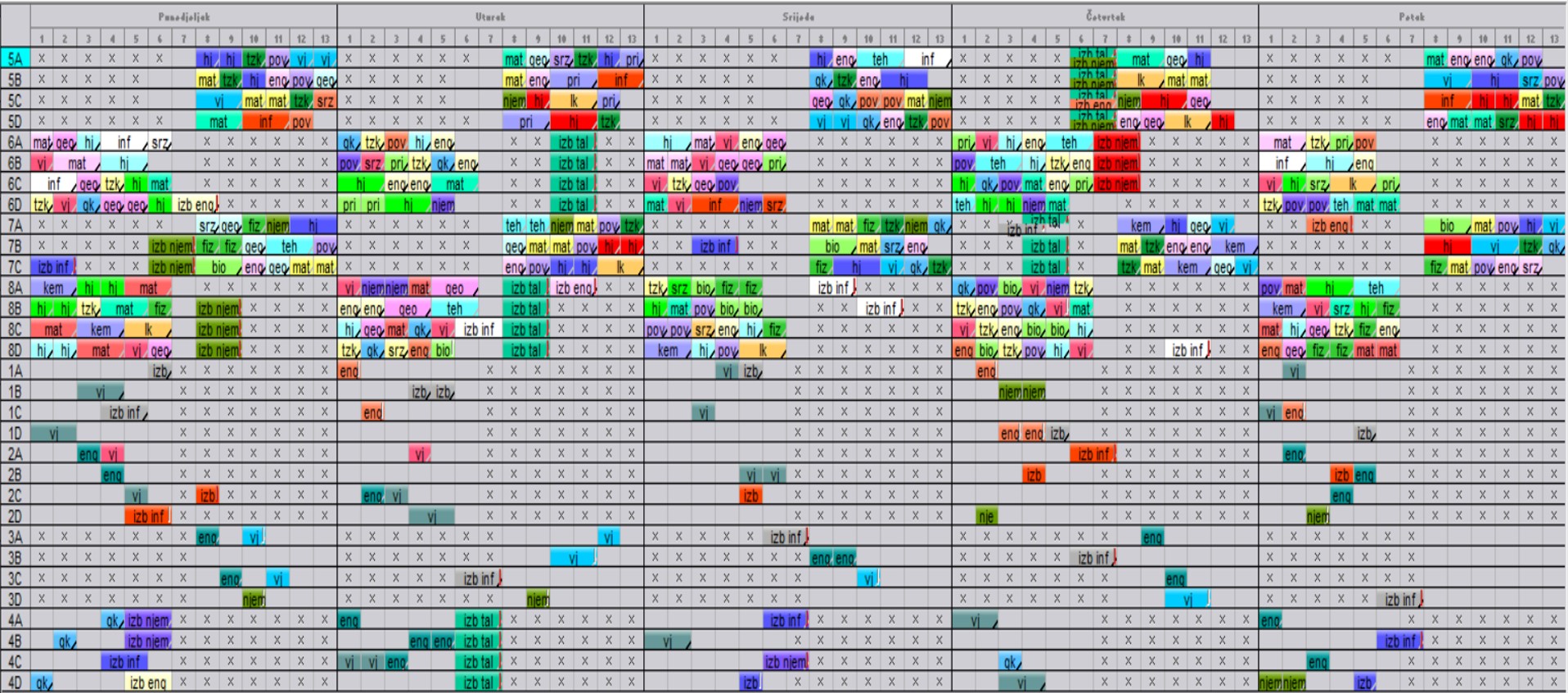 Raspored sati za B turnus 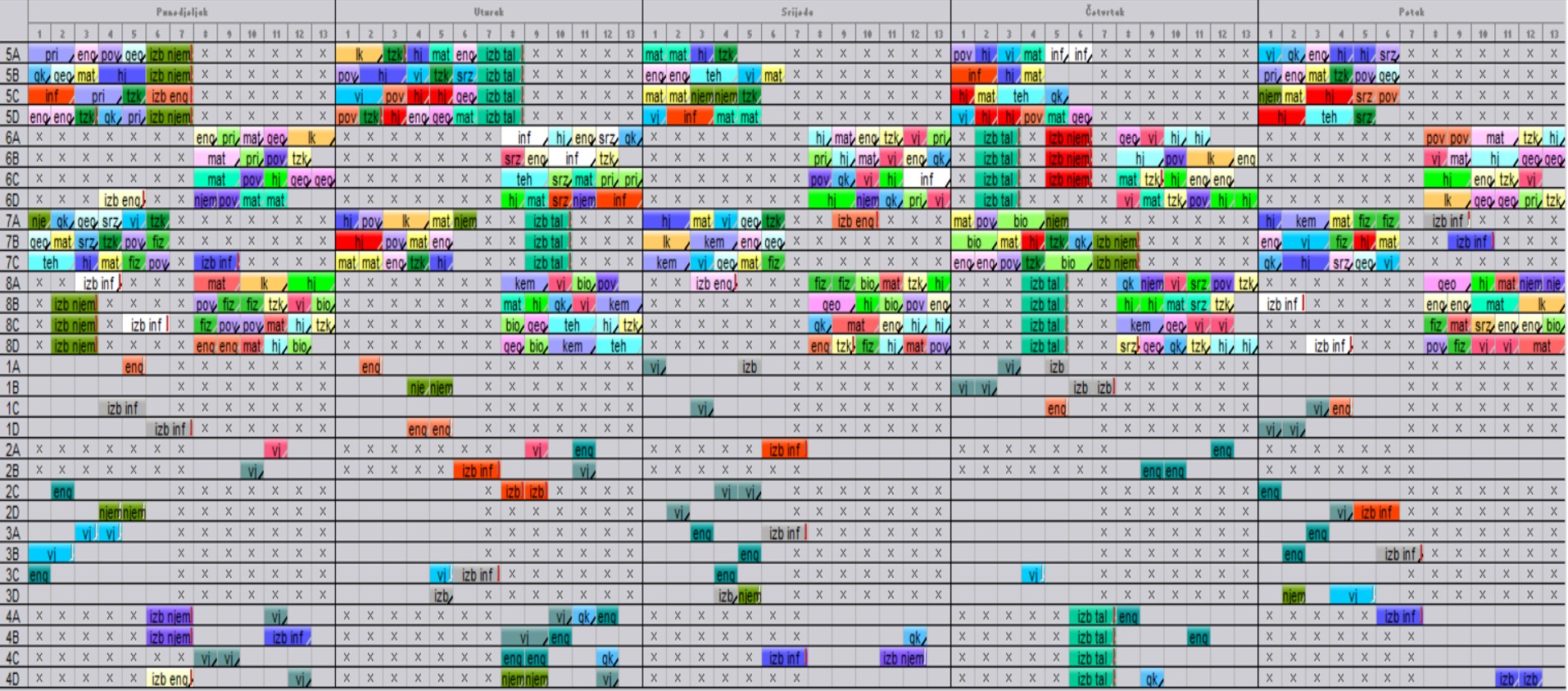 Godišnji plan i program za školsku godinu 2021./2022. na prijedlog Učiteljskog vijeća od 30. rujna 2021. godine te Vijeća roditelja i ravnateljice škole, usvojen je na sjednici Školskog odbora održanoj 4. listopada 2021. godine.KLASA: 003-05/21-02/1URBROJ: 251-460-21-1U Sesvetama Ravnateljica:											Predsjednik Školskog odbora:________________________ 									___________________________ Gordana Vojnović, prof.										Tomislav Habulin, mag. mus.Naziv škole:Osnovna škola Sesvetska selaAdresa škole:Letnička 5, SesveteŽupanija:Grad ZagrebTelefonski broj:01/2043-900Broj telefaksa:01/2043-903Elektronička pošta:skola@os-sesvetska-sela-zg.skole.hrInternetska stranica:http://skola@os-sesvetska-selazg.skole.hrŠifra škole:21-114-136Matični broj škole:2251299OIB:55295688261Upis u sudski registar (broj i datum):080617251, 16. srpnja 2007.Ravnatelj škole:Gordana Vojnović, prof.Voditelj smjene:Paola  Čubra, mag.Broj učenika:670Broj učenika u razrednoj nastavi:336Broj učenika u predmetnoj nastavi:335Broj učenika s teškoćama u razvoju:62Broj učenika u produženom boravku:83Broj učenika putnika:250Ukupan broj razrednih odjela:31Broj razrednih odjela RN-a:16Broj razrednih odjela PN-a:15Broj smjena:2Početak i završetak svake smjene:8:00 – 13:05 , 14:00 – 19:05Broj radnika:78Broj učitelja predmetne nastave:36Broj učitelja razredne nastave:16Broj učitelja u produženom boravku:4Broj stručnih suradnika:4Broj ostalih radnika:22Broj pripravnika:6Broj mentora i savjetnika:5Broj voditelja ŽSV-a:/NAZIV PROSTORA(klasična učionica, kabinet, knjižnica, dvorana)UčioniceUčioniceKabinetiKabinetiOznaka stanja opremljenostiOznaka stanja opremljenostiNAZIV PROSTORA(klasična učionica, kabinet, knjižnica, dvorana)BrojVeličina u m2BrojVeličina u m2Opća opremljenostDidaktička opremljenostRAZREDNA NASTAVA105366102DobradobraRazred4 x 43217DobradobraRazred4 x 43217DobradobraRazred4 x 6022 x 17DobradobraRazred4 x 6022 x 17DobradobraPREDMETNA NASTAVA11583,42 + 659125,16DobradobraHrvatski jezik160,391/216,68/2DobradobraLikovna i glazbena kultura170,00119,56DobradobraStrani jezik160,391/216,68/2DobradobraMatematika160,391/216,68/2DobradobraPriroda i biologija170,49119,56DobradobraKemija i fizika170,49118,00DobradobraPovijest i geografija160,39116,68DobradobraTehnička kultura170,49118,00DobradobraInformatika260,391/216,68/2DobradobraVjeronauk1DobradobraDvorana za TZK1800,00DobradobraIgraonica165,92DobradobraKnjižnica1120,00119,56DobradobraZbornica161,86DobradobraUredi55 x 16,68DobradobraNaziv površineVeličina u m2Ocjena stanjaSportsko igralište3.182,00vrlo dobroZelene površine19.772,00vrlo dobroOstalo6.046,00DobroUKUPNO29.000,00KNJIŽNI FONDSTANJEUčenički fond5334Nastavnički fond721AV građa216UKUPNO6271Redni brojIme i prezimeZvanjeMentor/savjetnik1.Ksenija Borovićmagistra primarnog obrazovanjasavjetnik2.Zorka Brekaloučiteljica razredne nastave-3.Danijela Crnjacdipl. učiteljica razredne nastave-4.Helena Ćurićdipl. učiteljica razredne nastave-5.Martina Delišimunović Čmigovićmagistra primarnog obrazovanja-6.Danijela Divna Dujićučiteljica razredne nastave-7.Katica Gojanovićučiteljica razredne nastave-8.Mirta Grgić Mešićučiteljica razredne nastave-9.Maja Đurinović Tišljarecmagistra primarnog obrazovanja-10.Valerija Ivanović Skenderučiteljica razredne nastave-11.Irena  Koružnjakučiteljica razredne nastave-12.Jasmina Kostelac Pervandipl. učiteljica razredne nastave-13.Natalija Kovačmagistra primarnog obrazovanja-14.Marija Krijanmagistra primarnog obrazovanja-15.Jasminka Španićdipl. učiteljica razredne nastavesavjetnik16.Ivana Vlajčićdipl. učiteljica razredne nastave-1.Anamarija Dumenčićmagistra primarnog obrazovanja-2.Beata Gereci Wirthdipl. učiteljica razredne nastave-3.Iva Penavamagistra primarnog obrazovanja-4.Lucija Filipović(zamjena za Mateu Herceg)magistra primarnog obrazovanja-Redni brojIme i prezimeZvanjePredmet(i) koji(e) predajeMentor/savjetnik1.Božica Ruganecprof. hrvatskog jezikahrvatski jezik-2.Renata Kovačićekprof. hrvatskog  jezikahrvatski jezik-3.Olgica Pavičić-Čovićprof. hrvatskog jezikahrvatski jezik-4.Silvija Jurićprof. hrvatskog jezika i dipl. novinarhrvatski jezik5.Antonija Barišić Kolenacprof. hrvatskog i njemačkog jezikahrv. i njem. jezik6.Zrinka Jurić Avmedoskiprof. likovne kulturelikovna kulturasavjetnik7.Tomislav Habulinmagistar glazbeglazbena kultura-8.Anita Baranašićdipl. učit. razredne nastave+ engl. jezikengleski jezik-9.Valentina Ćosićprof. povijesti, prof. engleskog jezika i književnostiengleski jezik, povijest-10.Nataša Grubišićprof. engleskog jezika i književnostiengleski jezik-11.Dubravka Špančićuniv. spec. educ.engleski jezik-12.Tomislav Špančićprof. povijestipovijest-13.Morana Butkovićmagistra njemačkog jezika i književnostinjemački jezik-14.Natalija Glavak Horvatićprof. talijanskog jezika i književnosti i lingvistiketalijanski jezik-15.Snježana Lažetaprof. matematike i fizikematematika-16.Vlatka Pavićinformatičarinformatika-17.Jelena Horvatekprvostupnica edukacije matematikematematika-18.Katarina Čabrajaprof. matematike i fizikematematika-19.Branko Latasing. elektrotehniketehnička kulturasavjetnik20.Aleksandar Čubramag. primarnog obrazovanja, modul informatikainformatika-21.Paola Čubramag. primarnog obrazovanja, modul informatikainformatika22.Tanja Prigorecprof. biologije i kemijepriroda, biologija-23.Marijana Magdićdipl. ing. prehrambene tehnologijekemija, prirodamentor24.Vedran Bobšićprof. fizikefizika-25.Maja Nemešmagistra edukacije geografije i povijestigeografija-26.Željka Šibalićprof. geografijegeografija-27.Renato Blažekovićprof. fizičke kulturetjelesna i zdravstvena kultura-28.Josip Jularićprof. fizičke kulturetjelesna i zdravstvena kultura-29.Michaela Lulićprof. filozofije i religijske kulturevjeronauk-30.Anđelko Fofićdipl. teologvjeronauk-31.Željko Lovrićdipl. katehetavjeronauk-32.Anđa Pehar Matićprof. povijesti i njemačkog jezikanjemački jezik-33.Dragica Rožmandipl. učit. razredne nastave i njemačkog jezikanjemački jezik34.Danijela Vargaprof. matematike i informatikematematika-35.Dragutin DenonaDipl. ing. elektrotehnikeinformatika36.Lea BurcarMag.kineziologijeVikendom u sportske dvoraneRedni brojIme i prezimeZvanjeRadno mjesto1.Gordana Vojnovićprof. glazbene kultureRavnatelj2.Marina Margetićdipl. pedagogPedagog3.Sara Balley (zamjena za Silviju Ravić)dipl. soc. pedagogPsiholog4.Tea Babićmag. rehab. educ.Defektolog5.Anja Đermanović(zamjena za Ivanu Mršić Tikvić)mag. bibliotekarstvaKnjižničarRedni brojIme i prezimeZvanjeRadno mjesto1.Ivana Ivankovićmag. socijalnog radatajnik2.Anđelka Mamićprvostupnica ekonomijevoditelj računovodstva3.Darko Španićstrojarski tehničardomar4.Danijel Lackovićelektrotehničardomar5.Ivan Kolenkovićvodoinstalaterdomar6.Marija Mršićmehaničar optičkih instrumenataspremačica7.Ljiljana NimacNKspremačica8.Ankica KezerićNKspremačica9.Marija Berićgrađ. tehničar visoke gradnjespremačica10.Gordana VranićNKspremačica11.Jadranka Pavićtrgovacspremačica12.Milica MišuraNKspremačica13.Mirjana Raič (zamjena za Milicu Mišura)prvostupnica radne terapijespremačica14.Nada Jurićkuharspremačica15.Ružica BuzukNKspremačica16.SnježanaPerkovićtrgovacspremačica17.Ana Matkofotografspremačica18.SnježanaFilipovićtekstilni tehničarspremačica19.Mara Turčićkuhar specijalistkuharica20.Jasna Filipovkuharkuharica21.Slavica Peharkuharkuharica22.Jelena Spajićekonomski tehničarspremačicamat. učionice3. ORGANIZACIJA RADA U 2021./2022. ŠKOLSKOJ GODINIPODACI O UČENICIMA I RAZREDNIM ODJELIMA3. ORGANIZACIJA RADA U 2021./2022. ŠKOLSKOJ GODINIPODACI O UČENICIMA I RAZREDNIM ODJELIMA3. ORGANIZACIJA RADA U 2021./2022. ŠKOLSKOJ GODINIPODACI O UČENICIMA I RAZREDNIM ODJELIMA3. ORGANIZACIJA RADA U 2021./2022. ŠKOLSKOJ GODINIPODACI O UČENICIMA I RAZREDNIM ODJELIMA3. ORGANIZACIJA RADA U 2021./2022. ŠKOLSKOJ GODINIPODACI O UČENICIMA I RAZREDNIM ODJELIMA3. ORGANIZACIJA RADA U 2021./2022. ŠKOLSKOJ GODINIPODACI O UČENICIMA I RAZREDNIM ODJELIMA3. ORGANIZACIJA RADA U 2021./2022. ŠKOLSKOJ GODINIPODACI O UČENICIMA I RAZREDNIM ODJELIMAmat. učionicebroj RORazredniodjelučenikadjevojčicaponavljačaprimjereni oblik školovanja IPprimjereni oblik školovanja uč. s rješ o PPIZBORNA NASTAVAIZBORNA NASTAVAIZBORNA NASTAVAIZBORNA NASTAVAIZBORNA NASTAVAproduženi boravakproduženi boravakmat. učionicebroj RORazredniodjelučenikadjevojčicaponavljačaprimjereni oblik školovanja IPprimjereni oblik školovanja uč. s rješ o PPRKT vjeronaukNjem. j.Engl. j.Tal. j.infoproduženi boravakproduženi boravakRazrednik / zamjenik razrednikaI211.a191019191111Danijela Divna Dujić/ Natalija KovačI 511.b1710151499Martina Delišimunović Čmigović/ Danijela D. DujićI 111.c19919191111Ivana Vlajčić / Martina D. ČmigovićI 611.d18717161313Natalija Kovač/ Ivana Vlajčić4UKUPNO733770684444voditelj aktiva 1.r Danijela Divna DujićZ412.a231402200Mirta G. Mešić /Zorka BrekaloZ112.b249232400Zorka Brekalo / Mirta Grgić MešićI 412.c251722242525Irena Koružnjak / Danijela CrnjacI 312.d14514181616Danijela Crnjac / Irena Koružnjak4UKUPNO864537873838voditelj aktiva 1.r  Zorka BrekaloZ 413.a231322323Ksenija Borović / Jasminka ŠpanićZ 113.b241412224Jasminka Španić / Ksenija BorovićZ 313.c231612323Marija Krijan / Katica GojanovićZ 213.d207120Katica Gojanović / Marija Krijan4UKUPNO904958667voditelj aktiva 3. razreda Ksenija BorovićZ 214.a2110225120120Helena Ćurić / Valerija I. SkenderZ 314.b2011112250318Valerija I. Skender / Helena ĆurićUČ.1014.c2512122150625Jasmina K. Pervan / Maja Đurinović TišljarecZB14.d21912118020Maja Đurinović Tišljarec / Jasmina Kostelac Pervan4UKUPNO8742339032181083voditeljica aktiva 4. razreda Helena Ćurić16UKUPNO 1.-4.336173822133218102373838Tomislav Špančić /J. JularićI 115.a25123224804Michaela Lulić / Marijana MagdićI 515. b25102223504Valentina Ćosić/Tomislav HabulinI 915. c25132232502Josip Jularić/T. ŠpančićNOVA15. d2510221607voditelj aktiva 5. razreda Valentina Ćosić3UKUPNO10045589144017P. Čubra /T. PrigorecI 116.a2092218344A. Fofić/A. P. MatićI 616.b2092220421Tanja Prigorec /P. ČubraI 716.c239323835D. Denona /G. VojnovićNOVA16.d1863116011voditelj aktiva 6. razreda Anđelko Fofić4UKUPNO813371677151011Željka Šibalić / Olgica Pavičić - ČovićI 317.a211312000021Tomislav Habulin / Danijela VargaI 617.b24122173222Anita Baranašić / Zrinka Jurić AvmedoskiI 217.c238122200015voditelj aktiva 7. razreda   T. Habulin3UKUPNO6833226373258Renata Kovačićek / Katarina ČabrajaI 318.a2110321017020Jelena Horvatek/Ž. ŠibalićI 518.b201121207039Zrinka J. Avmedoski /B. RuganecI 218.c2313212120121Renato Blažeković / Anđelko FofićI 918.d22132122501018voditeljica aktiva 8. razreda Renata Kovačićek4UKUPNO864793831414146514UKUPNO V.- VIII.335158232931480384412330UKUPNO        I. - VIII.67133131315271125654360%49,324,614,6178,2420,6117,7712,79TJEDNE RADNE OBVEZE UČITELJA I STRUČNIH SURADNIKA U OSNOVNOJ ŠKOLI:TJEDNE RADNE OBVEZE UČITELJA I STRUČNIH SURADNIKA U OSNOVNOJ ŠKOLI:TJEDNE RADNE OBVEZE UČITELJA I STRUČNIH SURADNIKA U OSNOVNOJ ŠKOLI:TJEDNE RADNE OBVEZE UČITELJA I STRUČNIH SURADNIKA U OSNOVNOJ ŠKOLI:TJEDNE RADNE OBVEZE UČITELJA I STRUČNIH SURADNIKA U OSNOVNOJ ŠKOLI:TJEDNE RADNE OBVEZE UČITELJA I STRUČNIH SURADNIKA U OSNOVNOJ ŠKOLI:TJEDNE RADNE OBVEZE UČITELJA I STRUČNIH SURADNIKA U OSNOVNOJ ŠKOLI:TJEDNE RADNE OBVEZE UČITELJA I STRUČNIH SURADNIKA U OSNOVNOJ ŠKOLI:TJEDNE RADNE OBVEZE UČITELJA I STRUČNIH SURADNIKA U OSNOVNOJ ŠKOLI:TJEDNE RADNE OBVEZE UČITELJA I STRUČNIH SURADNIKA U OSNOVNOJ ŠKOLI:TJEDNE RADNE OBVEZE UČITELJA I STRUČNIH SURADNIKA U OSNOVNOJ ŠKOLI:TJEDNE RADNE OBVEZE UČITELJA I STRUČNIH SURADNIKA U OSNOVNOJ ŠKOLI:TJEDNE RADNE OBVEZE UČITELJA I STRUČNIH SURADNIKA U OSNOVNOJ ŠKOLI:TJEDNE RADNE OBVEZE UČITELJA I STRUČNIH SURADNIKA U OSNOVNOJ ŠKOLI:TJEDNE RADNE OBVEZE UČITELJA I STRUČNIH SURADNIKA U OSNOVNOJ ŠKOLI:TJEDNE RADNE OBVEZE UČITELJA I STRUČNIH SURADNIKA U OSNOVNOJ ŠKOLI:TJEDNE RADNE OBVEZE UČITELJA I STRUČNIH SURADNIKA U OSNOVNOJ ŠKOLI:TJEDNE RADNE OBVEZE UČITELJA I STRUČNIH SURADNIKA U OSNOVNOJ ŠKOLI:TJEDNE RADNE OBVEZE UČITELJA I STRUČNIH SURADNIKA U OSNOVNOJ ŠKOLI:TJEDNE RADNE OBVEZE UČITELJA I STRUČNIH SURADNIKA U OSNOVNOJ ŠKOLI:TJEDNE RADNE OBVEZE UČITELJA I STRUČNIH SURADNIKA U OSNOVNOJ ŠKOLI:TJEDNE RADNE OBVEZE UČITELJA I STRUČNIH SURADNIKA U OSNOVNOJ ŠKOLI:TJEDNE RADNE OBVEZE UČITELJA I STRUČNIH SURADNIKA U OSNOVNOJ ŠKOLI:TJEDNE RADNE OBVEZE UČITELJA I STRUČNIH SURADNIKA U OSNOVNOJ ŠKOLI:TJEDNE RADNE OBVEZE UČITELJA I STRUČNIH SURADNIKA U OSNOVNOJ ŠKOLI:TJEDNE RADNE OBVEZE UČITELJA I STRUČNIH SURADNIKA U OSNOVNOJ ŠKOLI:TJEDNE RADNE OBVEZE UČITELJA I STRUČNIH SURADNIKA U OSNOVNOJ ŠKOLI:TJEDNE RADNE OBVEZE UČITELJA I STRUČNIH SURADNIKA U OSNOVNOJ ŠKOLI:TJEDNE RADNE OBVEZE UČITELJA I STRUČNIH SURADNIKA U OSNOVNOJ ŠKOLI:TJEDNE RADNE OBVEZE UČITELJA I STRUČNIH SURADNIKA U OSNOVNOJ ŠKOLI:TJEDNE RADNE OBVEZE UČITELJA I STRUČNIH SURADNIKA U OSNOVNOJ ŠKOLI:TJEDNE RADNE OBVEZE UČITELJA I STRUČNIH SURADNIKA U OSNOVNOJ ŠKOLI:TJEDNE RADNE OBVEZE UČITELJA I STRUČNIH SURADNIKA U OSNOVNOJ ŠKOLI:TJEDNE RADNE OBVEZE UČITELJA I STRUČNIH SURADNIKA U OSNOVNOJ ŠKOLI:TJEDNE RADNE OBVEZE UČITELJA I STRUČNIH SURADNIKA U OSNOVNOJ ŠKOLI:TJEDNE RADNE OBVEZE UČITELJA I STRUČNIH SURADNIKA U OSNOVNOJ ŠKOLI:TJEDNE RADNE OBVEZE UČITELJA I STRUČNIH SURADNIKA U OSNOVNOJ ŠKOLI:TJEDNE RADNE OBVEZE UČITELJA I STRUČNIH SURADNIKA U OSNOVNOJ ŠKOLI:TJEDNE RADNE OBVEZE UČITELJA I STRUČNIH SURADNIKA U OSNOVNOJ ŠKOLI:TJEDNE RADNE OBVEZE UČITELJA I STRUČNIH SURADNIKA U OSNOVNOJ ŠKOLI:TJEDNE RADNE OBVEZE UČITELJA I STRUČNIH SURADNIKA U OSNOVNOJ ŠKOLI:TJEDNE RADNE OBVEZE UČITELJA I STRUČNIH SURADNIKA U OSNOVNOJ ŠKOLI:TJEDNE RADNE OBVEZE UČITELJA I STRUČNIH SURADNIKA U OSNOVNOJ ŠKOLI:TJEDNE RADNE OBVEZE UČITELJA I STRUČNIH SURADNIKA U OSNOVNOJ ŠKOLI:TJEDNE RADNE OBVEZE UČITELJA I STRUČNIH SURADNIKA U OSNOVNOJ ŠKOLI:TJEDNE RADNE OBVEZE UČITELJA I STRUČNIH SURADNIKA U OSNOVNOJ ŠKOLI:TJEDNE RADNE OBVEZE UČITELJA I STRUČNIH SURADNIKA U OSNOVNOJ ŠKOLI:TJEDNE RADNE OBVEZE UČITELJA I STRUČNIH SURADNIKA U OSNOVNOJ ŠKOLI:TJEDNE RADNE OBVEZE UČITELJA I STRUČNIH SURADNIKA U OSNOVNOJ ŠKOLI:TJEDNE RADNE OBVEZE UČITELJA I STRUČNIH SURADNIKA U OSNOVNOJ ŠKOLI:TJEDNE RADNE OBVEZE UČITELJA I STRUČNIH SURADNIKA U OSNOVNOJ ŠKOLI:TJEDNE RADNE OBVEZE UČITELJA I STRUČNIH SURADNIKA U OSNOVNOJ ŠKOLI:TJEDNE RADNE OBVEZE UČITELJA I STRUČNIH SURADNIKA U OSNOVNOJ ŠKOLI:TJEDNE RADNE OBVEZE UČITELJA I STRUČNIH SURADNIKA U OSNOVNOJ ŠKOLI:TJEDNE RADNE OBVEZE UČITELJA I STRUČNIH SURADNIKA U OSNOVNOJ ŠKOLI:TJEDNE RADNE OBVEZE UČITELJA I STRUČNIH SURADNIKA U OSNOVNOJ ŠKOLI:TJEDNE RADNE OBVEZE UČITELJA I STRUČNIH SURADNIKA U OSNOVNOJ ŠKOLI:TJEDNE RADNE OBVEZE UČITELJA I STRUČNIH SURADNIKA U OSNOVNOJ ŠKOLI:TJEDNE RADNE OBVEZE UČITELJA I STRUČNIH SURADNIKA U OSNOVNOJ ŠKOLI:TJEDNE RADNE OBVEZE UČITELJA I STRUČNIH SURADNIKA U OSNOVNOJ ŠKOLI:TJEDNE RADNE OBVEZE UČITELJA I STRUČNIH SURADNIKA U OSNOVNOJ ŠKOLI:TJEDNE RADNE OBVEZE UČITELJA I STRUČNIH SURADNIKA U OSNOVNOJ ŠKOLI:TJEDNE RADNE OBVEZE UČITELJA I STRUČNIH SURADNIKA U OSNOVNOJ ŠKOLI:TJEDNE RADNE OBVEZE UČITELJA I STRUČNIH SURADNIKA U OSNOVNOJ ŠKOLI:TJEDNE RADNE OBVEZE UČITELJA I STRUČNIH SURADNIKA U OSNOVNOJ ŠKOLI:TJEDNE RADNE OBVEZE UČITELJA I STRUČNIH SURADNIKA U OSNOVNOJ ŠKOLI:TJEDNE RADNE OBVEZE UČITELJA I STRUČNIH SURADNIKA U OSNOVNOJ ŠKOLI:TJEDNE RADNE OBVEZE UČITELJA I STRUČNIH SURADNIKA U OSNOVNOJ ŠKOLI:TJEDNE RADNE OBVEZE UČITELJA I STRUČNIH SURADNIKA U OSNOVNOJ ŠKOLI:TJEDNE RADNE OBVEZE UČITELJA I STRUČNIH SURADNIKA U OSNOVNOJ ŠKOLI:TJEDNE RADNE OBVEZE UČITELJA I STRUČNIH SURADNIKA U OSNOVNOJ ŠKOLI:TJEDNE RADNE OBVEZE UČITELJA I STRUČNIH SURADNIKA U OSNOVNOJ ŠKOLI:TJEDNE RADNE OBVEZE UČITELJA I STRUČNIH SURADNIKA U OSNOVNOJ ŠKOLI:TJEDNE RADNE OBVEZE UČITELJA I STRUČNIH SURADNIKA U OSNOVNOJ ŠKOLI:TJEDNE RADNE OBVEZE UČITELJA I STRUČNIH SURADNIKA U OSNOVNOJ ŠKOLI:TJEDNE RADNE OBVEZE UČITELJA I STRUČNIH SURADNIKA U OSNOVNOJ ŠKOLI:TJEDNE RADNE OBVEZE UČITELJA I STRUČNIH SURADNIKA U OSNOVNOJ ŠKOLI:TJEDNE RADNE OBVEZE UČITELJA I STRUČNIH SURADNIKA U OSNOVNOJ ŠKOLI:TJEDNE RADNE OBVEZE UČITELJA I STRUČNIH SURADNIKA U OSNOVNOJ ŠKOLI:TJEDNE RADNE OBVEZE UČITELJA I STRUČNIH SURADNIKA U OSNOVNOJ ŠKOLI:TJEDNE RADNE OBVEZE UČITELJA I STRUČNIH SURADNIKA U OSNOVNOJ ŠKOLI:TJEDNE RADNE OBVEZE UČITELJA I STRUČNIH SURADNIKA U OSNOVNOJ ŠKOLI:TJEDNE RADNE OBVEZE UČITELJA I STRUČNIH SURADNIKA U OSNOVNOJ ŠKOLI:TJEDNE RADNE OBVEZE UČITELJA I STRUČNIH SURADNIKA U OSNOVNOJ ŠKOLI:TJEDNE RADNE OBVEZE UČITELJA I STRUČNIH SURADNIKA U OSNOVNOJ ŠKOLI:TJEDNE RADNE OBVEZE UČITELJA I STRUČNIH SURADNIKA U OSNOVNOJ ŠKOLI:TJEDNE RADNE OBVEZE UČITELJA I STRUČNIH SURADNIKA U OSNOVNOJ ŠKOLI:TJEDNE RADNE OBVEZE UČITELJA I STRUČNIH SURADNIKA U OSNOVNOJ ŠKOLI:TJEDNE RADNE OBVEZE UČITELJA I STRUČNIH SURADNIKA U OSNOVNOJ ŠKOLI:TJEDNE RADNE OBVEZE UČITELJA I STRUČNIH SURADNIKA U OSNOVNOJ ŠKOLI:TJEDNE RADNE OBVEZE UČITELJA I STRUČNIH SURADNIKA U OSNOVNOJ ŠKOLI:TJEDNE RADNE OBVEZE UČITELJA I STRUČNIH SURADNIKA U OSNOVNOJ ŠKOLI:TJEDNE RADNE OBVEZE UČITELJA I STRUČNIH SURADNIKA U OSNOVNOJ ŠKOLI:TJEDNE RADNE OBVEZE UČITELJA I STRUČNIH SURADNIKA U OSNOVNOJ ŠKOLI:TJEDNE RADNE OBVEZE UČITELJA I STRUČNIH SURADNIKA U OSNOVNOJ ŠKOLI:TJEDNE RADNE OBVEZE UČITELJA I STRUČNIH SURADNIKA U OSNOVNOJ ŠKOLI:TJEDNE RADNE OBVEZE UČITELJA I STRUČNIH SURADNIKA U OSNOVNOJ ŠKOLI:TJEDNE RADNE OBVEZE UČITELJA I STRUČNIH SURADNIKA U OSNOVNOJ ŠKOLI:TJEDNE RADNE OBVEZE UČITELJA I STRUČNIH SURADNIKA U OSNOVNOJ ŠKOLI:TJEDNE RADNE OBVEZE UČITELJA I STRUČNIH SURADNIKA U OSNOVNOJ ŠKOLI:TJEDNE RADNE OBVEZE UČITELJA I STRUČNIH SURADNIKA U OSNOVNOJ ŠKOLI:TJEDNE RADNE OBVEZE UČITELJA I STRUČNIH SURADNIKA U OSNOVNOJ ŠKOLI:TJEDNE RADNE OBVEZE UČITELJA I STRUČNIH SURADNIKA U OSNOVNOJ ŠKOLI:TJEDNE RADNE OBVEZE UČITELJA I STRUČNIH SURADNIKA U OSNOVNOJ ŠKOLI:TJEDNE RADNE OBVEZE UČITELJA I STRUČNIH SURADNIKA U OSNOVNOJ ŠKOLI:TJEDNE RADNE OBVEZE UČITELJA I STRUČNIH SURADNIKA U OSNOVNOJ ŠKOLI:TJEDNE RADNE OBVEZE UČITELJA I STRUČNIH SURADNIKA U OSNOVNOJ ŠKOLI:TJEDNE RADNE OBVEZE UČITELJA I STRUČNIH SURADNIKA U OSNOVNOJ ŠKOLI:TJEDNE RADNE OBVEZE UČITELJA I STRUČNIH SURADNIKA U OSNOVNOJ ŠKOLI:TJEDNE RADNE OBVEZE UČITELJA I STRUČNIH SURADNIKA U OSNOVNOJ ŠKOLI:TJEDNE RADNE OBVEZE UČITELJA I STRUČNIH SURADNIKA U OSNOVNOJ ŠKOLI:TJEDNE RADNE OBVEZE UČITELJA I STRUČNIH SURADNIKA U OSNOVNOJ ŠKOLI:TJEDNE RADNE OBVEZE UČITELJA I STRUČNIH SURADNIKA U OSNOVNOJ ŠKOLI:TJEDNE RADNE OBVEZE UČITELJA I STRUČNIH SURADNIKA U OSNOVNOJ ŠKOLI:TJEDNE RADNE OBVEZE UČITELJA I STRUČNIH SURADNIKA U OSNOVNOJ ŠKOLI:TJEDNE RADNE OBVEZE UČITELJA I STRUČNIH SURADNIKA U OSNOVNOJ ŠKOLI:TJEDNE RADNE OBVEZE UČITELJA I STRUČNIH SURADNIKA U OSNOVNOJ ŠKOLI:TJEDNE RADNE OBVEZE UČITELJA I STRUČNIH SURADNIKA U OSNOVNOJ ŠKOLI:TJEDNE RADNE OBVEZE UČITELJA I STRUČNIH SURADNIKA U OSNOVNOJ ŠKOLI:TJEDNE RADNE OBVEZE UČITELJA I STRUČNIH SURADNIKA U OSNOVNOJ ŠKOLI:TJEDNE RADNE OBVEZE UČITELJA I STRUČNIH SURADNIKA U OSNOVNOJ ŠKOLI:TJEDNE RADNE OBVEZE UČITELJA I STRUČNIH SURADNIKA U OSNOVNOJ ŠKOLI:TJEDNE RADNE OBVEZE UČITELJA I STRUČNIH SURADNIKA U OSNOVNOJ ŠKOLI:TJEDNE RADNE OBVEZE UČITELJA I STRUČNIH SURADNIKA U OSNOVNOJ ŠKOLI:TJEDNE RADNE OBVEZE UČITELJA I STRUČNIH SURADNIKA U OSNOVNOJ ŠKOLI:TJEDNE RADNE OBVEZE UČITELJA I STRUČNIH SURADNIKA U OSNOVNOJ ŠKOLI:TJEDNE RADNE OBVEZE UČITELJA I STRUČNIH SURADNIKA U OSNOVNOJ ŠKOLI:TJEDNE RADNE OBVEZE UČITELJA I STRUČNIH SURADNIKA U OSNOVNOJ ŠKOLI:TJEDNE RADNE OBVEZE UČITELJA I STRUČNIH SURADNIKA U OSNOVNOJ ŠKOLI:TJEDNE RADNE OBVEZE UČITELJA I STRUČNIH SURADNIKA U OSNOVNOJ ŠKOLI:TJEDNE RADNE OBVEZE UČITELJA I STRUČNIH SURADNIKA U OSNOVNOJ ŠKOLI:TJEDNE RADNE OBVEZE UČITELJA I STRUČNIH SURADNIKA U OSNOVNOJ ŠKOLI:TJEDNE RADNE OBVEZE UČITELJA I STRUČNIH SURADNIKA U OSNOVNOJ ŠKOLI:TJEDNE RADNE OBVEZE UČITELJA I STRUČNIH SURADNIKA U OSNOVNOJ ŠKOLI:TJEDNE RADNE OBVEZE UČITELJA I STRUČNIH SURADNIKA U OSNOVNOJ ŠKOLI:TJEDNE RADNE OBVEZE UČITELJA I STRUČNIH SURADNIKA U OSNOVNOJ ŠKOLI:TJEDNE RADNE OBVEZE UČITELJA I STRUČNIH SURADNIKA U OSNOVNOJ ŠKOLI:TJEDNE RADNE OBVEZE UČITELJA I STRUČNIH SURADNIKA U OSNOVNOJ ŠKOLI:TJEDNE RADNE OBVEZE UČITELJA I STRUČNIH SURADNIKA U OSNOVNOJ ŠKOLI:TJEDNE RADNE OBVEZE UČITELJA I STRUČNIH SURADNIKA U OSNOVNOJ ŠKOLI:TJEDNE RADNE OBVEZE UČITELJA I STRUČNIH SURADNIKA U OSNOVNOJ ŠKOLI:TJEDNE RADNE OBVEZE UČITELJA I STRUČNIH SURADNIKA U OSNOVNOJ ŠKOLI:TJEDNE RADNE OBVEZE UČITELJA I STRUČNIH SURADNIKA U OSNOVNOJ ŠKOLI:TJEDNE RADNE OBVEZE UČITELJA I STRUČNIH SURADNIKA U OSNOVNOJ ŠKOLI:TJEDNE RADNE OBVEZE UČITELJA I STRUČNIH SURADNIKA U OSNOVNOJ ŠKOLI:TJEDNE RADNE OBVEZE UČITELJA I STRUČNIH SURADNIKA U OSNOVNOJ ŠKOLI:TJEDNE RADNE OBVEZE UČITELJA I STRUČNIH SURADNIKA U OSNOVNOJ ŠKOLI:TJEDNE RADNE OBVEZE UČITELJA I STRUČNIH SURADNIKA U OSNOVNOJ ŠKOLI:TJEDNE RADNE OBVEZE UČITELJA I STRUČNIH SURADNIKA U OSNOVNOJ ŠKOLI:TJEDNE RADNE OBVEZE UČITELJA I STRUČNIH SURADNIKA U OSNOVNOJ ŠKOLI:TJEDNE RADNE OBVEZE UČITELJA I STRUČNIH SURADNIKA U OSNOVNOJ ŠKOLI:TJEDNE RADNE OBVEZE UČITELJA I STRUČNIH SURADNIKA U OSNOVNOJ ŠKOLI:TJEDNE RADNE OBVEZE UČITELJA I STRUČNIH SURADNIKA U OSNOVNOJ ŠKOLI:TJEDNE RADNE OBVEZE UČITELJA I STRUČNIH SURADNIKA U OSNOVNOJ ŠKOLI:TJEDNE RADNE OBVEZE UČITELJA I STRUČNIH SURADNIKA U OSNOVNOJ ŠKOLI:TJEDNE RADNE OBVEZE UČITELJA I STRUČNIH SURADNIKA U OSNOVNOJ ŠKOLI:TJEDNE RADNE OBVEZE UČITELJA I STRUČNIH SURADNIKA U OSNOVNOJ ŠKOLI:TJEDNE RADNE OBVEZE UČITELJA I STRUČNIH SURADNIKA U OSNOVNOJ ŠKOLI:TJEDNE RADNE OBVEZE UČITELJA I STRUČNIH SURADNIKA U OSNOVNOJ ŠKOLI:TJEDNE RADNE OBVEZE UČITELJA I STRUČNIH SURADNIKA U OSNOVNOJ ŠKOLI:TJEDNE RADNE OBVEZE UČITELJA I STRUČNIH SURADNIKA U OSNOVNOJ ŠKOLI:TJEDNE RADNE OBVEZE UČITELJA I STRUČNIH SURADNIKA U OSNOVNOJ ŠKOLI:TJEDNE RADNE OBVEZE UČITELJA I STRUČNIH SURADNIKA U OSNOVNOJ ŠKOLI:TJEDNE RADNE OBVEZE UČITELJA I STRUČNIH SURADNIKA U OSNOVNOJ ŠKOLI:TJEDNE RADNE OBVEZE UČITELJA I STRUČNIH SURADNIKA U OSNOVNOJ ŠKOLI:TJEDNE RADNE OBVEZE UČITELJA I STRUČNIH SURADNIKA U OSNOVNOJ ŠKOLI:TJEDNE RADNE OBVEZE UČITELJA I STRUČNIH SURADNIKA U OSNOVNOJ ŠKOLI:TJEDNE RADNE OBVEZE UČITELJA I STRUČNIH SURADNIKA U OSNOVNOJ ŠKOLI:TJEDNE RADNE OBVEZE UČITELJA I STRUČNIH SURADNIKA U OSNOVNOJ ŠKOLI:TJEDNE RADNE OBVEZE UČITELJA I STRUČNIH SURADNIKA U OSNOVNOJ ŠKOLI:TJEDNE RADNE OBVEZE UČITELJA I STRUČNIH SURADNIKA U OSNOVNOJ ŠKOLI:TJEDNE RADNE OBVEZE UČITELJA I STRUČNIH SURADNIKA U OSNOVNOJ ŠKOLI:TJEDNE RADNE OBVEZE UČITELJA I STRUČNIH SURADNIKA U OSNOVNOJ ŠKOLI:TJEDNE RADNE OBVEZE UČITELJA I STRUČNIH SURADNIKA U OSNOVNOJ ŠKOLI:TJEDNE RADNE OBVEZE UČITELJA I STRUČNIH SURADNIKA U OSNOVNOJ ŠKOLI:TJEDNE RADNE OBVEZE UČITELJA I STRUČNIH SURADNIKA U OSNOVNOJ ŠKOLI:TJEDNE RADNE OBVEZE UČITELJA I STRUČNIH SURADNIKA U OSNOVNOJ ŠKOLI:TJEDNE RADNE OBVEZE UČITELJA I STRUČNIH SURADNIKA U OSNOVNOJ ŠKOLI:TJEDNE RADNE OBVEZE UČITELJA I STRUČNIH SURADNIKA U OSNOVNOJ ŠKOLI:TJEDNE RADNE OBVEZE UČITELJA I STRUČNIH SURADNIKA U OSNOVNOJ ŠKOLI:TJEDNE RADNE OBVEZE UČITELJA I STRUČNIH SURADNIKA U OSNOVNOJ ŠKOLI:TJEDNE RADNE OBVEZE UČITELJA I STRUČNIH SURADNIKA U OSNOVNOJ ŠKOLI:TJEDNE RADNE OBVEZE UČITELJA I STRUČNIH SURADNIKA U OSNOVNOJ ŠKOLI:TJEDNE RADNE OBVEZE UČITELJA I STRUČNIH SURADNIKA U OSNOVNOJ ŠKOLI:TJEDNE RADNE OBVEZE UČITELJA I STRUČNIH SURADNIKA U OSNOVNOJ ŠKOLI:TJEDNE RADNE OBVEZE UČITELJA I STRUČNIH SURADNIKA U OSNOVNOJ ŠKOLI:TJEDNE RADNE OBVEZE UČITELJA I STRUČNIH SURADNIKA U OSNOVNOJ ŠKOLI:TJEDNE RADNE OBVEZE UČITELJA I STRUČNIH SURADNIKA U OSNOVNOJ ŠKOLI:TJEDNE RADNE OBVEZE UČITELJA I STRUČNIH SURADNIKA U OSNOVNOJ ŠKOLI:TJEDNE RADNE OBVEZE UČITELJA I STRUČNIH SURADNIKA U OSNOVNOJ ŠKOLI:TJEDNE RADNE OBVEZE UČITELJA I STRUČNIH SURADNIKA U OSNOVNOJ ŠKOLI:TJEDNE RADNE OBVEZE UČITELJA I STRUČNIH SURADNIKA U OSNOVNOJ ŠKOLI:TJEDNE RADNE OBVEZE UČITELJA I STRUČNIH SURADNIKA U OSNOVNOJ ŠKOLI:TJEDNE RADNE OBVEZE UČITELJA I STRUČNIH SURADNIKA U OSNOVNOJ ŠKOLI:TJEDNE RADNE OBVEZE UČITELJA I STRUČNIH SURADNIKA U OSNOVNOJ ŠKOLI:TJEDNE RADNE OBVEZE UČITELJA I STRUČNIH SURADNIKA U OSNOVNOJ ŠKOLI:TJEDNE RADNE OBVEZE UČITELJA I STRUČNIH SURADNIKA U OSNOVNOJ ŠKOLI:TJEDNE RADNE OBVEZE UČITELJA I STRUČNIH SURADNIKA U OSNOVNOJ ŠKOLI:TJEDNE RADNE OBVEZE UČITELJA I STRUČNIH SURADNIKA U OSNOVNOJ ŠKOLI:TJEDNE RADNE OBVEZE UČITELJA I STRUČNIH SURADNIKA U OSNOVNOJ ŠKOLI:TJEDNE RADNE OBVEZE UČITELJA I STRUČNIH SURADNIKA U OSNOVNOJ ŠKOLI:TJEDNE RADNE OBVEZE UČITELJA I STRUČNIH SURADNIKA U OSNOVNOJ ŠKOLI:TJEDNE RADNE OBVEZE UČITELJA I STRUČNIH SURADNIKA U OSNOVNOJ ŠKOLI:TJEDNE RADNE OBVEZE UČITELJA I STRUČNIH SURADNIKA U OSNOVNOJ ŠKOLI:TJEDNE RADNE OBVEZE UČITELJA I STRUČNIH SURADNIKA U OSNOVNOJ ŠKOLI:TJEDNE RADNE OBVEZE UČITELJA I STRUČNIH SURADNIKA U OSNOVNOJ ŠKOLI:TJEDNE RADNE OBVEZE UČITELJA I STRUČNIH SURADNIKA U OSNOVNOJ ŠKOLI:TJEDNE RADNE OBVEZE UČITELJA I STRUČNIH SURADNIKA U OSNOVNOJ ŠKOLI:TJEDNE RADNE OBVEZE UČITELJA I STRUČNIH SURADNIKA U OSNOVNOJ ŠKOLI:TJEDNE RADNE OBVEZE UČITELJA I STRUČNIH SURADNIKA U OSNOVNOJ ŠKOLI:TJEDNE RADNE OBVEZE UČITELJA I STRUČNIH SURADNIKA U OSNOVNOJ ŠKOLI:TJEDNE RADNE OBVEZE UČITELJA I STRUČNIH SURADNIKA U OSNOVNOJ ŠKOLI:TJEDNE RADNE OBVEZE UČITELJA I STRUČNIH SURADNIKA U OSNOVNOJ ŠKOLI:TJEDNE RADNE OBVEZE UČITELJA I STRUČNIH SURADNIKA U OSNOVNOJ ŠKOLI:TJEDNE RADNE OBVEZE UČITELJA I STRUČNIH SURADNIKA U OSNOVNOJ ŠKOLI:TJEDNE RADNE OBVEZE UČITELJA I STRUČNIH SURADNIKA U OSNOVNOJ ŠKOLI:TJEDNE RADNE OBVEZE UČITELJA I STRUČNIH SURADNIKA U OSNOVNOJ ŠKOLI:TJEDNE RADNE OBVEZE UČITELJA I STRUČNIH SURADNIKA U OSNOVNOJ ŠKOLI:TJEDNE RADNE OBVEZE UČITELJA I STRUČNIH SURADNIKA U OSNOVNOJ ŠKOLI:TJEDNE RADNE OBVEZE UČITELJA I STRUČNIH SURADNIKA U OSNOVNOJ ŠKOLI:TJEDNE RADNE OBVEZE UČITELJA I STRUČNIH SURADNIKA U OSNOVNOJ ŠKOLI:TJEDNE RADNE OBVEZE UČITELJA I STRUČNIH SURADNIKA U OSNOVNOJ ŠKOLI:TJEDNE RADNE OBVEZE UČITELJA I STRUČNIH SURADNIKA U OSNOVNOJ ŠKOLI:TJEDNE RADNE OBVEZE UČITELJA I STRUČNIH SURADNIKA U OSNOVNOJ ŠKOLI:Naziv osnovne škole:Naziv osnovne škole:Naziv osnovne škole:Naziv osnovne škole:Osnovna škola Sesvetska SelaOsnovna škola Sesvetska SelaOsnovna škola Sesvetska SelaOsnovna škola Sesvetska SelaOsnovna škola Sesvetska SelaOsnovna škola Sesvetska SelaOsnovna škola Sesvetska SelaOsnovna škola Sesvetska SelaOsnovna škola Sesvetska SelaOsnovna škola Sesvetska SelaOsnovna škola Sesvetska SelaOsnovna škola Sesvetska SelaOsnovna škola Sesvetska SelaOsnovna škola Sesvetska SelaOsnovna škola Sesvetska SelaOsnovna škola Sesvetska SelaOsnovna škola Sesvetska SelaOsnovna škola Sesvetska SelaOsnovna škola Sesvetska SelaOsnovna škola Sesvetska SelaOsnovna škola Sesvetska SelaOsnovna škola Sesvetska SelaOsnovna škola Sesvetska SelaOsnovna škola Sesvetska SelaOsnovna škola Sesvetska SelaOsnovna škola Sesvetska SelaOsnovna škola Sesvetska SelaOsnovna škola Sesvetska SelaOsnovna škola Sesvetska SelaOsnovna škola Sesvetska SelaOsnovna škola Sesvetska SelaOsnovna škola Sesvetska SelaOsnovna škola Sesvetska SelaOsnovna škola Sesvetska SelaOsnovna škola Sesvetska SelaOsnovna škola Sesvetska SelaOsnovna škola Sesvetska SelaOsnovna škola Sesvetska SelaOsnovna škola Sesvetska SelaOsnovna škola Sesvetska SelaOsnovna škola Sesvetska SelaOsnovna škola Sesvetska SelaOsnovna škola Sesvetska SelaOsnovna škola Sesvetska SelaŠifra škole:Šifra škole:Šifra škole:Šifra škole:Šifra škole:Šifra škole:Šifra škole:Šifra škole:Šifra škole:Šifra škole:Šifra škole:Šifra škole:21-114-13621-114-13621-114-13621-114-13621-114-13621-114-13621-114-13621-114-13621-114-13621-114-13621-114-13621-114-13621-114-13621-114-13621-114-13621-114-13621-114-13621-114-136Broj područnih škola:Broj područnih škola:Broj područnih škola:Broj područnih škola:Broj područnih škola:Broj područnih škola:Broj područnih škola:Broj područnih škola:Broj područnih škola:Broj područnih škola:Broj područnih škola:Broj područnih škola:Broj područnih škola:Broj područnih škola:Broj područnih škola:Broj područnih škola:Broj područnih škola:Broj područnih škola:Broj područnih škola:Broj područnih škola:Broj područnih škola:Broj područnih škola:Broj područnih škola:Broj područnih škola:Broj područnih škola:Broj područnih škola:Broj područnih škola:Broj područnih škola:Broj područnih škola:Broj područnih škola:Broj područnih škola:Broj područnih škola:Broj područnih škola:Broj područnih škola:,,,Adresa škole:Adresa škole:Adresa škole:Adresa škole:Sesvete, Letnička 5Sesvete, Letnička 5Sesvete, Letnička 5Sesvete, Letnička 5Sesvete, Letnička 5Sesvete, Letnička 5Sesvete, Letnička 5Sesvete, Letnička 5Sesvete, Letnička 5Sesvete, Letnička 5Sesvete, Letnička 5Sesvete, Letnička 5Sesvete, Letnička 5Sesvete, Letnička 5Sesvete, Letnička 5Sesvete, Letnička 5Sesvete, Letnička 5Sesvete, Letnička 5Sesvete, Letnička 5Sesvete, Letnička 5Sesvete, Letnička 5Sesvete, Letnička 5Sesvete, Letnička 5Sesvete, Letnička 5Sesvete, Letnička 5Sesvete, Letnička 5Sesvete, Letnička 5Sesvete, Letnička 5Sesvete, Letnička 5Sesvete, Letnička 5Sesvete, Letnička 5Sesvete, Letnička 5Sesvete, Letnička 5Sesvete, Letnička 5Sesvete, Letnička 5Sesvete, Letnička 5Sesvete, Letnička 5Sesvete, Letnička 5Sesvete, Letnička 5Sesvete, Letnička 5Sesvete, Letnička 5Sesvete, Letnička 5Sesvete, Letnička 5Sesvete, Letnička 5Ravnatelj:Ravnatelj:Ravnatelj:Ravnatelj:Ravnatelj:Ravnatelj:Ravnatelj:Ravnatelj:Ravnatelj:Ravnatelj:Ravnatelj:Ravnatelj:Gordana VojnovićGordana VojnovićGordana VojnovićGordana VojnovićGordana VojnovićGordana VojnovićGordana VojnovićGordana VojnovićGordana VojnovićGordana VojnovićGordana VojnovićGordana VojnovićGordana VojnovićGordana VojnovićGordana VojnovićGordana VojnovićGordana VojnovićGordana VojnovićGordana VojnovićGordana VojnovićGordana VojnovićGordana VojnovićGordana VojnovićGordana VojnovićGordana VojnovićGordana VojnovićGordana VojnovićGordana VojnovićGordana VojnovićGordana VojnovićGordana VojnovićGordana VojnovićGordana VojnovićGordana VojnovićGordana VojnovićGordana VojnovićGordana VojnovićGordana VojnovićGordana VojnovićGordana VojnovićGordana VojnovićGordana VojnovićGordana VojnovićGordana VojnovićGordana VojnovićGordana VojnovićGordana VojnovićGordana VojnovićGordana VojnovićGordana VojnovićGordana VojnovićGordana VojnovićŽupanija:Županija:Županija:Županija:Grad ZagrebGrad ZagrebGrad ZagrebGrad ZagrebGrad ZagrebGrad ZagrebGrad ZagrebGrad ZagrebGrad ZagrebGrad ZagrebGrad ZagrebGrad ZagrebGrad ZagrebGrad ZagrebGrad ZagrebGrad ZagrebGrad ZagrebGrad ZagrebGrad ZagrebGrad ZagrebGrad ZagrebGrad ZagrebGrad ZagrebGrad ZagrebGrad ZagrebGrad ZagrebGrad ZagrebGrad ZagrebGrad ZagrebGrad ZagrebGrad ZagrebGrad ZagrebGrad ZagrebGrad ZagrebGrad ZagrebGrad ZagrebGrad ZagrebGrad ZagrebGrad ZagrebGrad ZagrebGrad ZagrebGrad ZagrebGrad ZagrebGrad ZagrebBroj razrednih odjela Broj razrednih odjela Broj razrednih odjela Broj razrednih odjela Broj razrednih odjela Broj razrednih odjela Broj razrednih odjela Broj razrednih odjela Broj razrednih odjela Broj razrednih odjela Broj razrednih odjela Broj razrednih odjela Broj razrednih odjela 2021./2022.2021./2022.2021./2022.2021./2022.2021./2022.2021./2022.2021./2022.16161616161615 15 15 RNRNRNRNRNRNPNPNPNPodaci o učitelju/učiteljici predmetne nastavePodaci o učitelju/učiteljici predmetne nastavePodaci o učitelju/učiteljici predmetne nastavePodaci o učitelju/učiteljici predmetne nastavePodaci o učitelju/učiteljici predmetne nastavePodaci o učitelju/učiteljici predmetne nastavePodaci o učitelju/učiteljici predmetne nastavePodaci o učitelju/učiteljici predmetne nastavePodaci o učitelju/učiteljici predmetne nastavePodaci o učitelju/učiteljici predmetne nastavePodaci o učitelju/učiteljici predmetne nastaveNEPOSREDNI ODGOJNO OBRAZOVNI RADNEPOSREDNI ODGOJNO OBRAZOVNI RADNEPOSREDNI ODGOJNO OBRAZOVNI RADNEPOSREDNI ODGOJNO OBRAZOVNI RADNEPOSREDNI ODGOJNO OBRAZOVNI RADNEPOSREDNI ODGOJNO OBRAZOVNI RADNEPOSREDNI ODGOJNO OBRAZOVNI RADNEPOSREDNI ODGOJNO OBRAZOVNI RADNEPOSREDNI ODGOJNO OBRAZOVNI RADNEPOSREDNI ODGOJNO OBRAZOVNI RADNEPOSREDNI ODGOJNO OBRAZOVNI RADNEPOSREDNI ODGOJNO OBRAZOVNI RADNEPOSREDNI ODGOJNO OBRAZOVNI RADNEPOSREDNI ODGOJNO OBRAZOVNI RADNEPOSREDNI ODGOJNO OBRAZOVNI RADNEPOSREDNI ODGOJNO OBRAZOVNI RADNEPOSREDNI ODGOJNO OBRAZOVNI RADNEPOSREDNI ODGOJNO OBRAZOVNI RADNEPOSREDNI ODGOJNO OBRAZOVNI RADNEPOSREDNI ODGOJNO OBRAZOVNI RADNEPOSREDNI ODGOJNO OBRAZOVNI RADNEPOSREDNI ODGOJNO OBRAZOVNI RADNEPOSREDNI ODGOJNO OBRAZOVNI RADNEPOSREDNI ODGOJNO OBRAZOVNI RADNEPOSREDNI ODGOJNO OBRAZOVNI RADNEPOSREDNI ODGOJNO OBRAZOVNI RADNEPOSREDNI ODGOJNO OBRAZOVNI RADNEPOSREDNI ODGOJNO OBRAZOVNI RADNEPOSREDNI ODGOJNO OBRAZOVNI RADNEPOSREDNI ODGOJNO OBRAZOVNI RADNEPOSREDNI ODGOJNO OBRAZOVNI RADNEPOSREDNI ODGOJNO OBRAZOVNI RADNEPOSREDNI ODGOJNO OBRAZOVNI RADNEPOSREDNI ODGOJNO OBRAZOVNI RADNEPOSREDNI ODGOJNO OBRAZOVNI RADNEPOSREDNI ODGOJNO OBRAZOVNI RADNEPOSREDNI ODGOJNO OBRAZOVNI RADNEPOSREDNI ODGOJNO OBRAZOVNI RADNEPOSREDNI ODGOJNO OBRAZOVNI RADNEPOSREDNI ODGOJNO OBRAZOVNI RADNEPOSREDNI ODGOJNO OBRAZOVNI RADNEPOSREDNI ODGOJNO OBRAZOVNI RADNEPOSREDNI ODGOJNO OBRAZOVNI RADNEPOSREDNI ODGOJNO OBRAZOVNI RADNEPOSREDNI ODGOJNO OBRAZOVNI RADNEPOSREDNI ODGOJNO OBRAZOVNI RADNEPOSREDNI ODGOJNO OBRAZOVNI RADNEPOSREDNI ODGOJNO OBRAZOVNI RADNEPOSREDNI ODGOJNO OBRAZOVNI RADNEPOSREDNI ODGOJNO OBRAZOVNI RADNEPOSREDNI ODGOJNO OBRAZOVNI RADNEPOSREDNI ODGOJNO OBRAZOVNI RADNEPOSREDNI ODGOJNO OBRAZOVNI RADNEPOSREDNI ODGOJNO OBRAZOVNI RADUKUPNO NO-ORUKUPNO NO-ORUKUPNO NO-OR OSTALI POSLOVI OSTALI POSLOVI OSTALI POSLOVI OSTALI POSLOVI OSTALI POSLOVI OSTALI POSLOVI OSTALI POSLOVI OSTALI POSLOVI OSTALI POSLOVI OSTALI POSLOVI OSTALI POSLOVI OSTALI POSLOVI OSTALI POSLOVIUkupno TJEDNO RADNO VRIJEMEUkupno TJEDNO RADNO VRIJEMEUkupno TJEDNO RADNO VRIJEMEKONTROLA za PN KONTROLA za PN KONTROLA za PN KONTROLA za PN UKUPNO GODIŠNJE (35 tjedana)UKUPNO GODIŠNJE (35 tjedana)UKUPNO GODIŠNJE (35 tjedana)SVEUKUPNO GODIŠNJESVEUKUPNO GODIŠNJESVEUKUPNO GODIŠNJEDnevno radno vrijemeDnevno radno vrijemePodaci o učitelju/učiteljici predmetne nastavePodaci o učitelju/učiteljici predmetne nastavePodaci o učitelju/učiteljici predmetne nastavePodaci o učitelju/učiteljici predmetne nastavePodaci o učitelju/učiteljici predmetne nastavePodaci o učitelju/učiteljici predmetne nastavePodaci o učitelju/učiteljici predmetne nastavePodaci o učitelju/učiteljici predmetne nastavePodaci o učitelju/učiteljici predmetne nastavePodaci o učitelju/učiteljici predmetne nastavePodaci o učitelju/učiteljici predmetne nastaveA (Redovita, izborna nastava, razredništvo, posebna prava iz KU )A (Redovita, izborna nastava, razredništvo, posebna prava iz KU )A (Redovita, izborna nastava, razredništvo, posebna prava iz KU )A (Redovita, izborna nastava, razredništvo, posebna prava iz KU )A (Redovita, izborna nastava, razredništvo, posebna prava iz KU )A (Redovita, izborna nastava, razredništvo, posebna prava iz KU )A (Redovita, izborna nastava, razredništvo, posebna prava iz KU )A (Redovita, izborna nastava, razredništvo, posebna prava iz KU )A (Redovita, izborna nastava, razredništvo, posebna prava iz KU )A (Redovita, izborna nastava, razredništvo, posebna prava iz KU )A (Redovita, izborna nastava, razredništvo, posebna prava iz KU )A (Redovita, izborna nastava, razredništvo, posebna prava iz KU )A (Redovita, izborna nastava, razredništvo, posebna prava iz KU )A (Redovita, izborna nastava, razredništvo, posebna prava iz KU )A (Redovita, izborna nastava, razredništvo, posebna prava iz KU )A (Redovita, izborna nastava, razredništvo, posebna prava iz KU )A (Redovita, izborna nastava, razredništvo, posebna prava iz KU )A (Redovita, izborna nastava, razredništvo, posebna prava iz KU )A (Redovita, izborna nastava, razredništvo, posebna prava iz KU )A (Redovita, izborna nastava, razredništvo, posebna prava iz KU )A (Redovita, izborna nastava, razredništvo, posebna prava iz KU )A (Redovita, izborna nastava, razredništvo, posebna prava iz KU )A (Redovita, izborna nastava, razredništvo, posebna prava iz KU )A (Redovita, izborna nastava, razredništvo, posebna prava iz KU )A (Redovita, izborna nastava, razredništvo, posebna prava iz KU )BBBBBBBBBBBBBBBBBBBBBBBBBBBBBUKUPNO NO-ORUKUPNO NO-ORUKUPNO NO-ORCCCDDDDDEEFFFUkupno TJEDNO RADNO VRIJEMEUkupno TJEDNO RADNO VRIJEMEUkupno TJEDNO RADNO VRIJEMEKONTROLA za PN KONTROLA za PN KONTROLA za PN KONTROLA za PN UKUPNO GODIŠNJE (35 tjedana)UKUPNO GODIŠNJE (35 tjedana)UKUPNO GODIŠNJE (35 tjedana)SVEUKUPNO GODIŠNJESVEUKUPNO GODIŠNJESVEUKUPNO GODIŠNJEDnevno radno vrijemeDnevno radno vrijemePodaci o učitelju/učiteljici predmetne nastavePodaci o učitelju/učiteljici predmetne nastavePodaci o učitelju/učiteljici predmetne nastavePodaci o učitelju/učiteljici predmetne nastavePodaci o učitelju/učiteljici predmetne nastavePodaci o učitelju/učiteljici predmetne nastavePodaci o učitelju/učiteljici predmetne nastavePodaci o učitelju/učiteljici predmetne nastavePodaci o učitelju/učiteljici predmetne nastavePodaci o učitelju/učiteljici predmetne nastavePodaci o učitelju/učiteljici predmetne nastaveHJ, M, LK, GK, TK  (min. 16 sati - stupac K - automatski se zbraja)HJ, M, LK, GK, TK  (min. 16 sati - stupac K - automatski se zbraja)HJ, M, LK, GK, TK  (min. 16 sati - stupac K - automatski se zbraja)HJ, M, LK, GK, TK  (min. 16 sati - stupac K - automatski se zbraja)HJ, M, LK, GK, TK  (min. 16 sati - stupac K - automatski se zbraja)HJ, M, LK, GK, TK  (min. 16 sati - stupac K - automatski se zbraja)HJ, M, LK, GK, TK  (min. 16 sati - stupac K - automatski se zbraja)HJ, M, LK, GK, TK  (min. 16 sati - stupac K - automatski se zbraja)HJ, M, LK, GK, TK  (min. 16 sati - stupac K - automatski se zbraja)HJ, M, LK, GK, TK  (min. 16 sati - stupac K - automatski se zbraja)HJ, M, LK, GK, TK  (min. 16 sati - stupac K - automatski se zbraja)HJ, M, LK, GK, TK  (min. 16 sati - stupac K - automatski se zbraja)HJ, M, LK, GK, TK  (min. 16 sati - stupac K - automatski se zbraja)HJ, M, LK, GK, TK  (min. 16 sati - stupac K - automatski se zbraja)HJ, M, LK, GK, TK  (min. 16 sati - stupac K - automatski se zbraja)HJ, M, LK, GK, TK  (min. 16 sati - stupac K - automatski se zbraja)HJ, M, LK, GK, TK  (min. 16 sati - stupac K - automatski se zbraja)HJ, M, LK, GK, TK  (min. 16 sati - stupac K - automatski se zbraja)HJ, M, LK, GK, TK  (min. 16 sati - stupac K - automatski se zbraja)HJ, M, LK, GK, TK  (min. 16 sati - stupac K - automatski se zbraja)HJ, M, LK, GK, TK  (min. 16 sati - stupac K - automatski se zbraja)HJ, M, LK, GK, TK  (min. 16 sati - stupac K - automatski se zbraja)HJ, M, LK, GK, TK  (min. 16 sati - stupac K - automatski se zbraja)HJ, M, LK, GK, TK  (min. 16 sati - stupac K - automatski se zbraja)HJ, M, LK, GK, TK  (min. 16 sati - stupac K - automatski se zbraja)HJ, M, LK, GK, TK - 22 sata NO-OR (stupac Z - automatski se zbraja)HJ, M, LK, GK, TK - 22 sata NO-OR (stupac Z - automatski se zbraja)HJ, M, LK, GK, TK - 22 sata NO-OR (stupac Z - automatski se zbraja)HJ, M, LK, GK, TK - 22 sata NO-OR (stupac Z - automatski se zbraja)HJ, M, LK, GK, TK - 22 sata NO-OR (stupac Z - automatski se zbraja)HJ, M, LK, GK, TK - 22 sata NO-OR (stupac Z - automatski se zbraja)HJ, M, LK, GK, TK - 22 sata NO-OR (stupac Z - automatski se zbraja)HJ, M, LK, GK, TK - 22 sata NO-OR (stupac Z - automatski se zbraja)HJ, M, LK, GK, TK - 22 sata NO-OR (stupac Z - automatski se zbraja)HJ, M, LK, GK, TK - 22 sata NO-OR (stupac Z - automatski se zbraja)HJ, M, LK, GK, TK - 22 sata NO-OR (stupac Z - automatski se zbraja)HJ, M, LK, GK, TK - 22 sata NO-OR (stupac Z - automatski se zbraja)HJ, M, LK, GK, TK - 22 sata NO-OR (stupac Z - automatski se zbraja)HJ, M, LK, GK, TK - 22 sata NO-OR (stupac Z - automatski se zbraja)HJ, M, LK, GK, TK - 22 sata NO-OR (stupac Z - automatski se zbraja)HJ, M, LK, GK, TK - 22 sata NO-OR (stupac Z - automatski se zbraja)HJ, M, LK, GK, TK - 22 sata NO-OR (stupac Z - automatski se zbraja)HJ, M, LK, GK, TK - 22 sata NO-OR (stupac Z - automatski se zbraja)HJ, M, LK, GK, TK - 22 sata NO-OR (stupac Z - automatski se zbraja)HJ, M, LK, GK, TK - 22 sata NO-OR (stupac Z - automatski se zbraja)HJ, M, LK, GK, TK - 22 sata NO-OR (stupac Z - automatski se zbraja)HJ, M, LK, GK, TK - 22 sata NO-OR (stupac Z - automatski se zbraja)HJ, M, LK, GK, TK - 22 sata NO-OR (stupac Z - automatski se zbraja)HJ, M, LK, GK, TK - 22 sata NO-OR (stupac Z - automatski se zbraja)HJ, M, LK, GK, TK - 22 sata NO-OR (stupac Z - automatski se zbraja)HJ, M, LK, GK, TK - 22 sata NO-OR (stupac Z - automatski se zbraja)HJ, M, LK, GK, TK - 22 sata NO-OR (stupac Z - automatski se zbraja)HJ, M, LK, GK, TK - 22 sata NO-OR (stupac Z - automatski se zbraja)HJ, M, LK, GK, TK - 22 sata NO-OR (stupac Z - automatski se zbraja)UKUPNO NO-ORUKUPNO NO-ORUKUPNO NO-ORZa svakog učitelja ovise o zaduženju  A i BZa svakog učitelja ovise o zaduženju  A i BZa svakog učitelja ovise o zaduženju  A i BZa svakog učitelja ovise o zaduženju  A i BZa svakog učitelja ovise o zaduženju  A i BZa svakog učitelja ovise o zaduženju  A i BZa svakog učitelja ovise o zaduženju  A i BZa svakog učitelja ovise o zaduženju  A i BZa svakog učitelja ovise o zaduženju  A i BZa svakog učitelja ovise o zaduženju  A i BZa svakog učitelja ovise o zaduženju  A i BZa svakog učitelja ovise o zaduženju  A i BZa svakog učitelja ovise o zaduženju  A i BUkupno TJEDNO RADNO VRIJEMEUkupno TJEDNO RADNO VRIJEMEUkupno TJEDNO RADNO VRIJEMEKONTROLA za PN KONTROLA za PN KONTROLA za PN KONTROLA za PN UKUPNO GODIŠNJE (35 tjedana)UKUPNO GODIŠNJE (35 tjedana)UKUPNO GODIŠNJE (35 tjedana)SVEUKUPNO GODIŠNJESVEUKUPNO GODIŠNJESVEUKUPNO GODIŠNJEDnevno radno vrijemeDnevno radno vrijemePodaci o učitelju/učiteljici predmetne nastavePodaci o učitelju/učiteljici predmetne nastavePodaci o učitelju/učiteljici predmetne nastavePodaci o učitelju/učiteljici predmetne nastavePodaci o učitelju/učiteljici predmetne nastavePodaci o učitelju/učiteljici predmetne nastavePodaci o učitelju/učiteljici predmetne nastavePodaci o učitelju/učiteljici predmetne nastavePodaci o učitelju/učiteljici predmetne nastavePodaci o učitelju/učiteljici predmetne nastavePodaci o učitelju/učiteljici predmetne nastaveStrani jezik min. 17 sati (stupac K)Strani jezik min. 17 sati (stupac K)Strani jezik min. 17 sati (stupac K)Strani jezik min. 17 sati (stupac K)Strani jezik min. 17 sati (stupac K)Strani jezik min. 17 sati (stupac K)Strani jezik min. 17 sati (stupac K)Strani jezik min. 17 sati (stupac K)Strani jezik min. 17 sati (stupac K)Strani jezik min. 17 sati (stupac K)Strani jezik min. 17 sati (stupac K)Strani jezik min. 17 sati (stupac K)Strani jezik min. 17 sati (stupac K)Strani jezik min. 17 sati (stupac K)Strani jezik min. 17 sati (stupac K)Strani jezik min. 17 sati (stupac K)Strani jezik min. 17 sati (stupac K)Strani jezik min. 17 sati (stupac K)Strani jezik min. 17 sati (stupac K)Strani jezik min. 17 sati (stupac K)Strani jezik min. 17 sati (stupac K)Strani jezik min. 17 sati (stupac K)Strani jezik min. 17 sati (stupac K)Strani jezik min. 17 sati (stupac K)Strani jezik min. 17 sati (stupac K)Strani jezik 23 sata  (stupac Z)Strani jezik 23 sata  (stupac Z)Strani jezik 23 sata  (stupac Z)Strani jezik 23 sata  (stupac Z)Strani jezik 23 sata  (stupac Z)Strani jezik 23 sata  (stupac Z)Strani jezik 23 sata  (stupac Z)Strani jezik 23 sata  (stupac Z)Strani jezik 23 sata  (stupac Z)Strani jezik 23 sata  (stupac Z)UKUPNO NO-ORUKUPNO NO-ORUKUPNO NO-ORČl. 5. st. 1. toč. 1.1.a) Čl. 5. st. 1. toč. 1.1.a) Čl. 5. st. 1. toč. 1.1.a) Čl. 5. st. 1. toč. 1.1.a) Čl. 5. st. 1. toč. 1.1.a) KUKUKUČl. 1.Čl. 1.C+ D +EC+ D +EC+ D +EUkupno TJEDNO RADNO VRIJEMEUkupno TJEDNO RADNO VRIJEMEUkupno TJEDNO RADNO VRIJEMEKONTROLA za PN KONTROLA za PN KONTROLA za PN KONTROLA za PN UKUPNO GODIŠNJE (35 tjedana)UKUPNO GODIŠNJE (35 tjedana)UKUPNO GODIŠNJE (35 tjedana)SVEUKUPNO GODIŠNJESVEUKUPNO GODIŠNJESVEUKUPNO GODIŠNJEDnevno radno vrijemeDnevno radno vrijemePodaci o učitelju/učiteljici predmetne nastavePodaci o učitelju/učiteljici predmetne nastavePodaci o učitelju/učiteljici predmetne nastavePodaci o učitelju/učiteljici predmetne nastavePodaci o učitelju/učiteljici predmetne nastavePodaci o učitelju/učiteljici predmetne nastavePodaci o učitelju/učiteljici predmetne nastavePodaci o učitelju/učiteljici predmetne nastavePodaci o učitelju/učiteljici predmetne nastavePodaci o učitelju/učiteljici predmetne nastavePodaci o učitelju/učiteljici predmetne nastaveOstali prtedmeti min. 18 sati (stupac K)Ostali prtedmeti min. 18 sati (stupac K)Ostali prtedmeti min. 18 sati (stupac K)Ostali prtedmeti min. 18 sati (stupac K)Ostali prtedmeti min. 18 sati (stupac K)Ostali prtedmeti min. 18 sati (stupac K)Ostali prtedmeti min. 18 sati (stupac K)Ostali prtedmeti min. 18 sati (stupac K)Ostali prtedmeti min. 18 sati (stupac K)Ostali prtedmeti min. 18 sati (stupac K)Ostali prtedmeti min. 18 sati (stupac K)Ostali prtedmeti min. 18 sati (stupac K)Ostali prtedmeti min. 18 sati (stupac K)Ostali prtedmeti min. 18 sati (stupac K)Ostali prtedmeti min. 18 sati (stupac K)Ostali prtedmeti min. 18 sati (stupac K)Ostali prtedmeti min. 18 sati (stupac K)Ostali prtedmeti min. 18 sati (stupac K)Ostali prtedmeti min. 18 sati (stupac K)Ostali prtedmeti min. 18 sati (stupac K)Ostali prtedmeti min. 18 sati (stupac K)Ostali prtedmeti min. 18 sati (stupac K)Ostali prtedmeti min. 18 sati (stupac K)Ostali prtedmeti min. 18 sati (stupac K)Ostali prtedmeti min. 18 sati (stupac K)Ostali predmeti 24 (stupac Z)Ostali predmeti 24 (stupac Z)Ostali predmeti 24 (stupac Z)Ostali predmeti 24 (stupac Z)Ostali predmeti 24 (stupac Z)Ostali predmeti 24 (stupac Z)Ostali predmeti 24 (stupac Z)Ostali predmeti 24 (stupac Z)Ostali predmeti 24 (stupac Z)Ostali predmeti 24 (stupac Z)UKUPNO NO-ORUKUPNO NO-ORUKUPNO NO-ORČl. 5. st. 1. toč. 1.1.a) Čl. 5. st. 1. toč. 1.1.a) Čl. 5. st. 1. toč. 1.1.a) Čl. 5. st. 1. toč. 1.1.a) Čl. 5. st. 1. toč. 1.1.a) KUKUKUČl. 1.Čl. 1.C+ D +EC+ D +EC+ D +EUkupno TJEDNO RADNO VRIJEMEUkupno TJEDNO RADNO VRIJEMEUkupno TJEDNO RADNO VRIJEMEKONTROLA za PN KONTROLA za PN KONTROLA za PN KONTROLA za PN UKUPNO GODIŠNJE (35 tjedana)UKUPNO GODIŠNJE (35 tjedana)UKUPNO GODIŠNJE (35 tjedana)SVEUKUPNO GODIŠNJESVEUKUPNO GODIŠNJESVEUKUPNO GODIŠNJEDnevno radno vrijemeDnevno radno vrijemePodaci o učitelju/učiteljici predmetne nastavePodaci o učitelju/učiteljici predmetne nastavePodaci o učitelju/učiteljici predmetne nastavePodaci o učitelju/učiteljici predmetne nastavePodaci o učitelju/učiteljici predmetne nastavePodaci o učitelju/učiteljici predmetne nastavePodaci o učitelju/učiteljici predmetne nastavePodaci o učitelju/učiteljici predmetne nastavePodaci o učitelju/učiteljici predmetne nastavePodaci o učitelju/učiteljici predmetne nastavePodaci o učitelju/učiteljici predmetne nastaveČl. 13. st. 2.Čl. 13. st. 2.Čl. 13. st. 2.Čl. 13. st. 2.Čl. 13. st. 2.Čl. 13. st. 2.Čl. 13. st. 7.Čl. 13. st. 7.Čl. 13. st. 7.Čl. 13. st. 7.Čl. 13. st. 7.Čl. 13. st. 7.Čl. 13. st. 7.Čl. 13. st. 7.Čl. 13. st. 7.Čl. 13. st. 7.Čl. 13. st. 7.KUKUKUKUKUKUČl. 14. Čl. 14. Čl. 14. Čl. 14. Čl. 14. Čl. 14. Čl. 14. Čl. 14. Čl. 14. Čl. 14. Čl. 14. Čl. 14. Čl. 14. Čl. 14. Čl. 14. Čl. 14. Čl. 14. Čl. 14. Čl. 7. i 8.Čl. 7. i 8.Čl. 7. i 8.Čl. 7. i 8.KUUKUPNO NO-ORUKUPNO NO-ORUKUPNO NO-ORČl. 5. st. 1. toč. 1.1.a) Čl. 5. st. 1. toč. 1.1.a) Čl. 5. st. 1. toč. 1.1.a) Čl. 5. st. 1. toč. 1.1.a) Čl. 5. st. 1. toč. 1.1.a) KUKUKUČl. 1.Čl. 1.C+ D +EC+ D +EC+ D +EUkupno TJEDNO RADNO VRIJEMEUkupno TJEDNO RADNO VRIJEMEUkupno TJEDNO RADNO VRIJEMEUKUPNO GODIŠNJE (35 tjedana)UKUPNO GODIŠNJE (35 tjedana)UKUPNO GODIŠNJE (35 tjedana)SVEUKUPNO GODIŠNJESVEUKUPNO GODIŠNJESVEUKUPNO GODIŠNJEDnevno radno vrijemeDnevno radno vrijemeIme i prezime učitelja/učiteljiceNastavni predmet/i koje poučava Razredi za koje je zadužen (upisati RO)Razredi za koje je zadužen (upisati RO)Razredi za koje je zadužen (upisati RO)Razredi za koje je zadužen (upisati RO)Razredi za koje je zadužen (upisati RO)Razredi za koje je zadužen (upisati RO)Razredi za koje je zadužen (upisati RO)Razredništvo (upisati RO)Razredništvo (upisati RO)Redovna nastavaRedovna nastavaIzborna nastavaIzborna nastavaRazredništvoRazredništvoZbor i/ili orkestarZbor i/ili orkestarVizualni identitet školeVizualni identitet školeSportski klub/društvoSportski klub/društvoKlub mladih tehničaraKlub mladih tehničaraKlub mladih tehničaraUčenička zadrugaUčenička zadrugaRad. vijećnik ili sindikalni pov.Rad. vijećnik ili sindikalni pov.Povjerenik zaštite na raduPovjerenik zaštite na raduBonus  više od 35 gBonus  više od 35 gRedovita nastavaRedovita nastavaDOPDOPDODDODINAINAMeđunarodni projektMeđunarodni projektŽSVŽSVČlan stručnog povjerenstvaČlan stručnog povjerenstvaPlivanje/Kinezioter. radPlivanje/Kinezioter. radPSPPSPAdministrator e-Matice i/li dnevnikaAdministrator e-Matice i/li dnevnikaSatničarVoditelj smjeneVoditelj smjeneVoditelj PŠRad. vijećnik ili sindikalni pov.Rad. vijećnik ili sindikalni pov.Povjerenik zaštite na raduPovjerenik zaštite na raduBonus UNUPNO DRUGI NO-ORUNUPNO DRUGI NO-ORPriprema Priprema Priprema Priprema ostali poslovi razrednikaRad. vijećnik ili sindikalni pov.Rad. vijećnik ili sindikalni pov.Povjerenik zaštite na raduOstaloOstaloUkupno ostali i posebni posloviUkupno ostali i posebni posloviUkupno ostali i posebni posloviUkupno TJEDNO RADNO VRIJEMEUkupno TJEDNO RADNO VRIJEMEUkupno TJEDNO RADNO VRIJEMEPravo na drugi N-OORPravo na drugi N-OORPravo na drugi N-OORPravo na drugi N-OORUkupno ostali poslovi za puno radno vrijemeUkupno ostali poslovi za puno radno vrijemeUkupno ostali poslovi za puno radno vrijemeZaduženje u NO-ORZaduženje u NO-ORZaduženje u NO-ORZaduženje u NO-ORUkupno tjedno zaduženje za nepuno radno vrijemeUkupno tjedno zaduženje za nepuno radno vrijemeUkupno tjedno zaduženje za nepuno radno vrijemeUkupno tjedno zaduženje za nepuno radno vrijeme1233333334455667788991010111111121213131414151516161717181819192020212122222323242425252627272829293030313232333333343434343536363738383939394040403434343435353536363636383838384141414242424343Ksenija BorovićRAZREDNA NASTAVA3.a3.a3.a3.a3.a3.a3.a3.a3.a1616221818111111332121218,08,08,08,08,08,08,029,09,019191940404014001400140016481648164888Jasminka ŠpanićRAZREDNA NASTAVA3. b3. b3. b3. b3. b3. b3. b3.b3.b1616221818111111332121218,08,08,08,08,08,08,029,09,019191940404014001400140016481648164888Marija KrijanRAZREDNA NASTAVA3.c3.c3.c3.c3.c3.c3.c3.c3.c1616221818111111332121218,08,08,08,08,08,08,029,09,019191940404014001400140016481648164888Katica GojanovićRAZREDNA NASTAVA3.d3.d3.d3.d3.d3.d3.d3.d3.d1616221818111111332121218,08,08,08,08,08,08,029,09,019191940404014001400140016481648164888Helena Ćurić RAZREDNA NASTAVA4.a4.a4.a4.a4.a4.a4.a4.a4.a1515221717111111332020207,57,57,5,5,5,5,5210,510,520202040404014001400140016481648164888Valerija Ivanović SkenderRAZREDNA NASTAVA4.b4.b4.b4.b4.b4.b4.b4.b4.b1515221717111111332020207,57,57,57,507,507,507,50210,510,520202040404014001400140016481648164888Jasmina Kostelac PervanRAZREDNA NASTAVA4.c4.c4.c4.c4.c4.c4.c4.c4.c1515221717111111332020207,57,57,57,507,507,507,50210,510,520202040404014001400140016481648164888Maja Đurinović TišljarecRAZREDNA NASTAVA4.d4.d4.d4.d4.d4.d4.d4.d4.d1515221717111111332020207,57,57,57,507,507,507,50210,510,520202040404014001400140016481648164888Danijela Divna DujićRAZREDNA NASTAVA1.a1.a1.a1.a1.a1.a1.a1.a1.a1616221818111111332121218,08,08,08,08,08,08,029,09,019191940404014001400140016481648164888Martina Delišimunović ČmigovićRAZREDNA NASTAVA1.b1.b1.b1.b1.b1.b1.b1.b1.b1616221818111111332121218,08,08,08,08,08,08,029,09,019191940404014001400140016481648164888Ivana VlajčićRAZREDNA NASTAVA1.c1.c1.c1.c1.c1.c1.c1.c1.c1616221818111111332121218,08,08,08,08,08,08,029,09,019191940404014001400140016481648164888Natalija KovačRAZREDNA NASTAVA1.d1.d1.d1.d1.d1.d1.d1.d1.d1616221818111111332121218,08,08,08,08,08,08,029,09,019191940404014001400140016481648164888Mirta Grgić MešićRAZREDNA NASTAVA2.a2.a2.a2.a2.a2.a2.a2.a2.a161622181811111133212121888888829919191940404014001400140016481648164888Zorka BrekaloRAZREDNA NASTAVA2.b2.b2.b2.b2.b2.b2.b2.b2.b161622181811111133212121888888829919191940404014001400140016481648164888Irena KoružnjakRAZREDNA NASTAVA2.c2.c2.c2.c2.c2.c2.c2.c2.c161622181811111133212121888888829919191940404014001400140016481648164888Danijela CrnjacRAZREDNA NASTAVA2.d2.d2.d2.d2.d2.d2.d2.d2.d161622181811111133212121888888829919191940404014001400140016481648164888Anđa Pehar MatićNJEMAČKI JEZIK + POVIJESTPov 8.a,6.b,c,dNj.j. 6.d,, 8.a izb 4.a/b,4.cPov 8.a,6.b,c,dNj.j. 6.d,, 8.a izb 4.a/b,4.cPov 8.a,6.b,c,dNj.j. 6.d,, 8.a izb 4.a/b,4.cPov 8.a,6.b,c,dNj.j. 6.d,, 8.a izb 4.a/b,4.cPov 8.a,6.b,c,dNj.j. 6.d,, 8.a izb 4.a/b,4.cPov 8.a,6.b,c,dNj.j. 6.d,, 8.a izb 4.a/b,4.cPov 8.a,6.b,c,dNj.j. 6.d,, 8.a izb 4.a/b,4.c14144 4 18182222442222226666666121218181840404070070070088488488444Renata KovačićekHRVATSKI JEZIK6. c, d 8. A, b6. c, d 8. A, b6. c, d 8. A, b6. c, d 8. A, b6. c, d 8. A, b6. c, d 8. A, b6. c, d 8. A, b8.a8.a181822202011112121216,06,06,06,06,06,06,013,013,0191919404040000014001400140016481648164888Olgica Pavičić-ČovićHRVATSKI JEZIK7. a, c, 5. a,b7. a, c, 5. a,b7. a, c, 5. a,b7. a, c, 5. a,b7. a, c, 5. a,b7. a, c, 5. a,b7. a, c, 5. a,b181818182211332121216,06,06,06,06,06,06,013,013,019191940404014001400140016481648164888Božica RuganecHRVATSKI JEZIK6. a, b, 8. c, d6. a, b, 8. c, d6. a, b, 8. c, d6. a, b, 8. c, d6. a, b, 8. c, d6. a, b, 8. c, d6. a, b, 8. c, d1818181822 1 1332121216666666131319191940404070070070016481648164888Dubravka ŠpančićENGLESKI JEZIK2.a,b,c,3.a,b,c,4.a,b,c2.a,b,c,3.a,b,c,4.a,b,c2.a,b,c,3.a,b,c,4.a,b,c2.a,b,c,3.a,b,c,4.a,b,c2.a,b,c,3.a,b,c,4.a,b,c2.a,b,c,3.a,b,c,4.a,b,c2.a,b,c,3.a,b,c,4.a,b,c181818182211332121216,06,06,06,06,06,06,013,013,0191919404040000014001400140016481648164888Nataša GrubišićENGLESKI JEZIK8.b,c,6.a,b,c izborna 4.d. i 6.d8.b,c,6.a,b,c izborna 4.d. i 6.d8.b,c,6.a,b,c izborna 4.d. i 6.d8.b,c,6.a,b,c izborna 4.d. i 6.d8.b,c,6.a,b,c izborna 4.d. i 6.d8.b,c,6.a,b,c izborna 4.d. i 6.d8.b,c,6.a,b,c izborna 4.d. i 6.d151544191911111111442323236,36,36,36,36,36,36,310,710,7171717404040-1-1-1-114001400140016481648164888Valentina ĆosićENGLESKI JEZIK I POVIJESTej:8.d,1.a,c,d pov: 5.c,d 6.a izb e.j. 5.c,7.aej:8.d,1.a,c,d pov: 5.c,d 6.a izb e.j. 5.c,7.aej:8.d,1.a,c,d pov: 5.c,d 6.a izb e.j. 5.c,7.aej:8.d,1.a,c,d pov: 5.c,d 6.a izb e.j. 5.c,7.aej:8.d,1.a,c,d pov: 5.c,d 6.a izb e.j. 5.c,7.aej:8.d,1.a,c,d pov: 5.c,d 6.a izb e.j. 5.c,7.aej:8.d,1.a,c,d pov: 5.c,d 6.a izb e.j. 5.c,7.a5.c5.c151544222121111122222266666661212181818404040-1-1-1-114001400140016481648164888Antonija Barišić KolenacNJEMAČKI JEZIK/HRVATSKI JEZIKHrv.j. 5. c,d  7.b Njem.izb. 6.rHrv.j. 5. c,d  7.b Njem.izb. 6.rHrv.j. 5. c,d  7.b Njem.izb. 6.rHrv.j. 5. c,d  7.b Njem.izb. 6.rHrv.j. 5. c,d  7.b Njem.izb. 6.rHrv.j. 5. c,d  7.b Njem.izb. 6.rHrv.j. 5. c,d  7.b Njem.izb. 6.r141422161611111717174,04,04,04,04,04,04,05,05,099926262691091091016481648164888Morana ButkovićNJEMAČKI JEZIK1.b 2.d, 3.d, 4.d, 5.c, 7.aNjem.j.izb. 5.r. 7.r. 8.r.1.b 2.d, 3.d, 4.d, 5.c, 7.aNjem.j.izb. 5.r. 7.r. 8.r.1.b 2.d, 3.d, 4.d, 5.c, 7.aNjem.j.izb. 5.r. 7.r. 8.r.1.b 2.d, 3.d, 4.d, 5.c, 7.aNjem.j.izb. 5.r. 7.r. 8.r.1.b 2.d, 3.d, 4.d, 5.c, 7.aNjem.j.izb. 5.r. 7.r. 8.r.1.b 2.d, 3.d, 4.d, 5.c, 7.aNjem.j.izb. 5.r. 7.r. 8.r.1.b 2.d, 3.d, 4.d, 5.c, 7.aNjem.j.izb. 5.r. 7.r. 8.r.1414662020221133232323666666655111111404040000014001400140088488488488Natalija Glavak HorvatićTALIJANSKI JEZIK4.r,5.r.,6.r.,7.r,8.r4.r,5.r.,6.r.,7.r,8.r4.r,5.r.,6.r.,7.r,8.r4.r,5.r.,6.r.,7.r,8.r4.r,5.r.,6.r.,7.r,8.r4.r,5.r.,6.r.,7.r,8.r4.r,5.r.,6.r.,7.r,8.r101010101010103,33,33,33,33,33,33,36,76,71010102020201111111170070070088488488444Anita BaranašićENGLESKI JEZIK5.a,b,d 7..b,c IZB.E.J. 8.A5.a,b,d 7..b,c IZB.E.J. 8.A5.a,b,d 7..b,c IZB.E.J. 8.A5.a,b,d 7..b,c IZB.E.J. 8.A5.a,b,d 7..b,c IZB.E.J. 8.A5.a,b,d 7..b,c IZB.E.J. 8.A5.a,b,d 7..b,c IZB.E.J. 8.A7.c7.c151522221919222221212166666661313191919404040000014001400140016481648164888Zrinka Jurić AvmedoskiLIKOVNA KULTURA15 odjela PN15 odjela PN15 odjela PN15 odjela PN15 odjela PN15 odjela PN15 odjela PN8.c8.c1515222222212122222323234,74,74,7555521212171717404040000017171714001400140016481648164888Tomislav HabulinGLAZBENA KULTURA4a,4b,4c,4.d i 15 PN4a,4b,4c,4.d i 15 PN4a,4b,4c,4.d i 15 PN4a,4b,4c,4.d i 15 PN4a,4b,4c,4.d i 15 PN4a,4b,4c,4.d i 15 PN4a,4b,4c,4.d i 15 PN7.b7.b191922222323002323236,06,06,06,06,06,06,029,09,0171717404040000017171714001400140016481648164888Branko LatasTEHNIČKA KULTURA15 odjela PN  informatika izb. 2. A, b15 odjela PN  informatika izb. 2. A, b15 odjela PN  informatika izb. 2. A, b15 odjela PN  informatika izb. 2. A, b15 odjela PN  informatika izb. 2. A, b15 odjela PN  informatika izb. 2. A, b15 odjela PN  informatika izb. 2. A, b151522217172222442121214,74,74,75,05,05,05,014,014,01919194040400000181818222222224040404014001400140016481648164888Jelena HorvatekMATEMATIKA5.a,d 6.c,d 8.b5.a,d 6.c,d 8.b5.a,d 6.c,d 8.b5.a,d 6.c,d 8.b5.a,d 6.c,d 8.b5.a,d 6.c,d 8.b5.a,d 6.c,d 8.b8.b8.b2020222222002222226,76,76,76,96,96,96,911,111,1181818404040000018181814001400140016481648164888Snježana LažetaMATEMATIKA6. a, b6. a, b6. a, b6. a, b6. a, b6. a, b6. a, b8888221 1 331111112,72,72,73,03,03,03,06,06,09992020201111111129292970070070088488488444Katarina ČabrajaMATEMATIKA8.a,c, d8.a,c, d8.a,c, d8.a,c, d8.a,c, d8.a,c, d8.a,c, d1212121211111313132,72,72,73,03,03,03,004,04,07772020201111111129292970070070016481648164888Danijela VargaMATEMATIKA7.a,b,c 5.b,c7.a,b,c 5.b,c7.a,b,c 5.b,c7.a,b,c 5.b,c7.a,b,c 5.b,c7.a,b,c 5.b,c7.a,b,c 5.b,c20202020 1 111222222226,76,76,77,07,07,07,011,011,0181818404040000018181814001400140088488488444Vedran BobšićFIZIKA7.a,b,c;8.a,b,c,d7.a,b,c;8.a,b,c,d7.a,b,c;8.a,b,c,d7.a,b,c;8.a,b,c,d7.a,b,c;8.a,b,c,d7.a,b,c;8.a,b,c,d7.a,b,c;8.a,b,c,d1414141411111515154,74,74,75,05,05,05,005,05,01010102525251010101050105010501414141414146,46,4Tanja Prigorec LogožarPRIRODA/BIOLOGIJAPR 6.a, b, c, d BIO 7. A, b, c 8.a, b, c,dPR 6.a, b, c, d BIO 7. A, b, c 8.a, b, c,dPR 6.a, b, c, d BIO 7. A, b, c 8.a, b, c,dPR 6.a, b, c, d BIO 7. A, b, c 8.a, b, c,dPR 6.a, b, c, d BIO 7. A, b, c 8.a, b, c,dPR 6.a, b, c, d BIO 7. A, b, c 8.a, b, c,dPR 6.a, b, c, d BIO 7. A, b, c 8.a, b, c,d6.c 6.c 22222224241 1 112525257,37,37,37,57,57,57,527,57,5151515404040000017171714001400140016481648164888Marijana MagdićPRIRODA/KEMIJAPR 5.a, b, c,d  KEM 7.a,b, 8.a, b, c,dPR 5.a, b, c,d  KEM 7.a,b, 8.a, b, c,dPR 5.a, b, c,d  KEM 7.a,b, 8.a, b, c,dPR 5.a, b, c,d  KEM 7.a,b, 8.a, b, c,dPR 5.a, b, c,d  KEM 7.a,b, 8.a, b, c,dPR 5.a, b, c,d  KEM 7.a,b, 8.a, b, c,dPR 5.a, b, c,d  KEM 7.a,b, 8.a, b, c,d202020202211332323236,26,26,26,36,36,36,310,210,21717174040400000161616242424244040404014001400140016481648164888Maja NemešGEOGRA-FIJA5.c,d 6.a,b,c,d5.c,d 6.a,b,c,d5.c,d 6.a,b,c,d5.c,d 6.a,b,c,d5.c,d 6.a,b,c,d5.c,d 6.a,b,c,d5.c,d 6.a,b,c,d1111111111111212123333333558882020200000666101010101616161656056056016481648164888Željka ŠibalićGEOGRA-FIJA8.a,b,c,d 5.a,b 7.a,b,c8.a,b,c,d 5.a,b 7.a,b,c8.a,b,c,d 5.a,b 7.a,b,c8.a,b,c,d 5.a,b 7.a,b,c8.a,b,c,d 5.a,b 7.a,b,c8.a,b,c,d 5.a,b 7.a,b,c8.a,b,c,d 5.a,b 7.a,b,c7.a7.a17172219192211332222225555,05,05,05,0211,011,018181840404040 40 40 40 1818181400140014001061106110614,84,8Tomislav ŠpančićPOVIJEST 5.a,b 7.a,b,c 8. b,c,d5.a,b 7.a,b,c 8. b,c,d5.a,b 7.a,b,c 8. b,c,d5.a,b 7.a,b,c 8. b,c,d5.a,b 7.a,b,c 8. b,c,d5.a,b 7.a,b,c 8. b,c,d5.a,b 7.a,b,c 8. b,c,d5.c5.c161622221818111122442222224,74,74,75,05,05,05,0211,011,018181840404018181814001400140016481648164888Josip JularićTZK5.a,b,c, d,7.a,b,c5.a,b,c, d,7.a,b,c5.a,b,c, d,7.a,b,c5.a,b,c, d,7.a,b,c5.a,b,c, d,7.a,b,c5.a,b,c, d,7.a,b,c5.a,b,c, d,7.a,b,c 5.d 5.d14142 2 222220202222222424244,04,04,04,04,04,04,0012,012,0161616404040202020203535353514001400140013261326132666Renato BlažekovićTZK6. a, b, c, d  8. A, b, c, d6. a, b, c, d  8. A, b, c, d6. a, b, c, d  8. A, b, c, d6. a, b, c, d  8. A, b, c, d6. a, b, c, d  8. A, b, c, d6. a, b, c, d  8. A, b, c, d6. a, b, c, d  8. A, b, c, d8.d8.d161622 2 2202044442424245,35,35,36,06,06,06,010,010,01616164040400000222222224040404014001400140016481648164888Vlatka PavićINFORMA-TIKA1.a,b,c,d 3.a,b,c,d 7.a1.a,b,c,d 3.a,b,c,d 7.a1.a,b,c,d 3.a,b,c,d 7.a1.a,b,c,d 3.a,b,c,d 7.a1.a,b,c,d 3.a,b,c,d 7.a1.a,b,c,d 3.a,b,c,d 7.a1.a,b,c,d 3.a,b,c,d 7.a1616 2 21818222 11552323234,74,74,755551212171717404040333317171714281428142816481648164888Dragutin DenonaINFORMA-TIKA2.a,b,c,d 5.b,c,d 6.d2.a,b,c,d 5.b,c,d 6.d2.a,b,c,d 5.b,c,d 6.d2.a,b,c,d 5.b,c,d 6.d2.a,b,c,d 5.b,c,d 6.d2.a,b,c,d 5.b,c,d 6.d2.a,b,c,d 5.b,c,d 6.d6.d6.d888822181822222662424244,74,74,75555299161616404040444416161614401440144016481648164888Paola ČubraINFORMA-TIKA5.a 6.a,b,c 8.a,b,c,d5.a 6.a,b,c 8.a,b,c,d5.a 6.a,b,c 8.a,b,c,d5.a 6.a,b,c 8.a,b,c,d5.a 6.a,b,c 8.a,b,c,d5.a 6.a,b,c 8.a,b,c,d5.a 6.a,b,c 8.a,b,c,d6. a6. a8888221818112222442323234,74,74,75555210101717174040404444Katarina Kuntićinformatika4.a,b,c,d 7.a,b,c4.a,b,c,d 7.a,b,c4.a,b,c,d 7.a,b,c4.a,b,c,d 7.a,b,c4.a,b,c,d 7.a,b,c4.a,b,c,d 7.a,b,c4.a,b,c,d 7.a,b,c12121212121212333333355888202020Michaela LulićVJERO-NAUK3.a,b,c,d 5.a,b,c,d7.a,b,c3.a,b,c,d 5.a,b,c,d7.a,b,c3.a,b,c,d 5.a,b,c,d7.a,b,c3.a,b,c,d 5.a,b,c,d7.a,b,c3.a,b,c,d 5.a,b,c,d7.a,b,c3.a,b,c,d 5.a,b,c,d7.a,b,c3.a,b,c,d 5.a,b,c,d7.a,b,c5.b5.b2222222424002424246,76,76,77,07,07,07,09,09,01616164040402222242424244040404014001400140016481648164888Anđelko FofićVJERO-NAUK2.a, 6.a,b,c,d 8.a,b,c,d2.a, 6.a,b,c,d 8.a,b,c,d2.a, 6.a,b,c,d 8.a,b,c,d2.a, 6.a,b,c,d 8.a,b,c,d2.a, 6.a,b,c,d 8.a,b,c,d2.a, 6.a,b,c,d 8.a,b,c,d2.a, 6.a,b,c,d 8.a,b,c,d6. b 6. b 1818 2 2332323002323235555,05,05,05,0 210,010,01717174040401111242424244040404014001400140016481648164888Željko LovrićVJERO-NAUK1.a,b,c,d 2.b,c,d 4.a,b,c,d          1.a,b,c,d 2.b,c,d 4.a,b,c,d          1.a,b,c,d 2.b,c,d 4.a,b,c,d          1.a,b,c,d 2.b,c,d 4.a,b,c,d          1.a,b,c,d 2.b,c,d 4.a,b,c,d          1.a,b,c,d 2.b,c,d 4.a,b,c,d          1.a,b,c,d 2.b,c,d 4.a,b,c,d          2222222222222424245555555011,311,3181818404040222218181814001400140016481648164888Rješenjem određen oblik radaBroj učenika s primjerenim oblikom školovanja po razredimaBroj učenika s primjerenim oblikom školovanja po razredimaBroj učenika s primjerenim oblikom školovanja po razredimaBroj učenika s primjerenim oblikom školovanja po razredimaBroj učenika s primjerenim oblikom školovanja po razredimaBroj učenika s primjerenim oblikom školovanja po razredimaBroj učenika s primjerenim oblikom školovanja po razredimaBroj učenika s primjerenim oblikom školovanja po razredimaUkupnoRješenjem određen oblik radaIIIIIIIVVVIVIIVIIIUkupnoModel individualizacije0053572931Prilagođeni program0003882331SveukupnoSveukupnoSveukupnoSveukupnoSveukupnoSveukupnoSveukupnoSveukupnoSveukupno62PRIJEPODNEPOSLIJEPODNE0. sat7:10 – 7:5513:10 – 13:551. sat8:00 – 8:4514:00 – 14:452. sat8:50 – 9:3514:50 – 15:35Užina za RNUžina za RN3. sat9:45 – 10:3015:45 – 16:30Užina za PNUžina za PN4. sat10:40 – 11:2516:40 – 17:255. sat11:30 – 12:1517:30 – 18:156. sat12:20 – 13:0518:20 – 19:05RAZDOBLJEMJESECNASTAVNI DANINENASTAVNI DANIRADNI DANINERADNI DANIRADNI SATIBLAGDANI RHUČENIČKI PRAZNICIBLAGDANI U RHOBILJEŽAVANJE VAŽNIH DOGAĐAJAI.polugodište  od  6.9.2021. - 23.12.2021.IX.19022 017600I.polugodište  od  6.9.2021. - 23.12.2021.X.21021016800  Dan kruha 15.10.Dan učiteljaI.polugodište  od  6.9.2021. - 23.12.2021.XI.17220216022Svi sveti  01.11.  Dan sjećanja na žrtve Dom.rata 18.11.Jesenski odmor učenika 2. i 3.11.I.polugodište  od  6.9.2021. - 23.12.2021.XII.17023018426 Božić 25.12., Sv.Stjepan 26.12.Sv. Nikola 6.12.UKUPNO474286268848 II.polugodište od 10.01. – 21.06.2022.I.16021116824Nova  Godina, sv. Tri kraljaZimski praznici: I.dio 24.12.2021.-7.1.2022. II.polugodište od 10.01. – 21.06.2022.II.15020016005Zimski prznici II.dio  21.-   25.2. II.polugodište od 10.01. – 21.06.2022.III.23023018400 Svjetski dan voda 22.3. II.polugodište od 10.01. – 21.06.2022.IV.14020116026Uskrs 17.4.2022. Uskrsni ponedjeljak 18.4.2022..Proljetni praznici 14. - 22.4.2022. Dan planete Zemlje 22.4. II.polugodište od 10.01. – 21.06.2022.V.20121116820Praznik rada 1.5.                                  30.05. - Dan državnosti Dan škole 17.05. II.polugodište od 10.01. – 21.06.2022.VI.1312021602716.6. - Tijelovo, 22.6. - Dan antifašističke borbe Dan župe -  AntunovoUKUPNO610021255100082216.6. - Tijelovo, 22.6. - Dan antifašističke borbe Dan župe -  AntunovoVII.021210168021Godišnji odmoriVIII.021211168221Dan domovinske zahvalnosti 05.08.        15.08. - Velika GospaGodišnji odmoriVIII.021211168221Dan domovinske zahvalnosti 05.08.        15.08. - Velika GospaGodišnji odmoriUKUPNO12042421336243Sve ukupno17542253820241473                                                                                      1. polugodište traje 6.09. - 23.12.2021.,  75  nastavna dana                                                                                      1. polugodište traje 6.09. - 23.12.2021.,  75  nastavna dana                                                                                      1. polugodište traje 6.09. - 23.12.2021.,  75  nastavna dana                                                                                      1. polugodište traje 6.09. - 23.12.2021.,  75  nastavna dana                                                                                      1. polugodište traje 6.09. - 23.12.2021.,  75  nastavna dana                                                                                      1. polugodište traje 6.09. - 23.12.2021.,  75  nastavna dana                                                                                      1. polugodište traje 6.09. - 23.12.2021.,  75  nastavna dana                                                                                      1. polugodište traje 6.09. - 23.12.2021.,  75  nastavna dana                                                                                      1. polugodište traje 6.09. - 23.12.2021.,  75  nastavna dana                                                                                      1. polugodište traje 6.09. - 23.12.2021.,  75  nastavna dana                                                                                      1. polugodište traje 6.09. - 23.12.2021.,  75  nastavna dana                                                                                      1. polugodište traje 6.09. - 23.12.2021.,  75  nastavna dana                                                                                      1. polugodište traje 6.09. - 23.12.2021.,  75  nastavna dana                                                                                      1. polugodište traje 6.09. - 23.12.2021.,  75  nastavna dana                                                                                      1. polugodište traje 6.09. - 23.12.2021.,  75  nastavna dana                                                                                      1. polugodište traje 6.09. - 23.12.2021.,  75  nastavna dana                                                                                      1. polugodište traje 6.09. - 23.12.2021.,  75  nastavna dana                                                                                      1. polugodište traje 6.09. - 23.12.2021.,  75  nastavna dana                                                                                      1. polugodište traje 6.09. - 23.12.2021.,  75  nastavna dana                                                                                      1. polugodište traje 6.09. - 23.12.2021.,  75  nastavna dana                                                                                      1. polugodište traje 6.09. - 23.12.2021.,  75  nastavna dana                                                                                      1. polugodište traje 6.09. - 23.12.2021.,  75  nastavna dana                                                                                      1. polugodište traje 6.09. - 23.12.2021.,  75  nastavna dana                                                                                      1. polugodište traje 6.09. - 23.12.2021.,  75  nastavna dana                                                                                      1. polugodište traje 6.09. - 23.12.2021.,  75  nastavna dana                                                                                      1. polugodište traje 6.09. - 23.12.2021.,  75  nastavna dana                                                                                      1. polugodište traje 6.09. - 23.12.2021.,  75  nastavna dana                                                                                      1. polugodište traje 6.09. - 23.12.2021.,  75  nastavna dana                                                                                      1. polugodište traje 6.09. - 23.12.2021.,  75  nastavna dana                                                                                      1. polugodište traje 6.09. - 23.12.2021.,  75  nastavna dana                                                                                      1. polugodište traje 6.09. - 23.12.2021.,  75  nastavna dana                                                                                      1. polugodište traje 6.09. - 23.12.2021.,  75  nastavna danaRTR U J A NR U J A NR U J A NR U J A NR U J A NR U J A NR U J A NRTL I S T O P A DL I S T O P A DL I S T O P A DL I S T O P A DL I S T O P A DL I S T O P A DL I S T O P A DRTS T U D E N IS T U D E N IS T U D E N IS T U D E N IS T U D E N IS T U D E N IS T U D E N IRTP R O S I N A CP R O S I N A CP R O S I N A CP R O S I N A CP R O S I N A CPoUtSrČePeSuNePoUtSrČePeSuNePoUtSrČePeSuNePoUtSrČePeSuNe1234551231012345671412345167891011126456781110989101112131415678910111221314151617181971112131415161712151617181920211613141516171819320212223242526818192021222324132223242526272817202122232425264272829309252627282930311429302728293031ND19211817742. polugodište traje 10.01. - 21.06.2021.2. polugodište traje 10.01. - 21.06.2021.2. polugodište traje 10.01. - 21.06.2021.2. polugodište traje 10.01. - 21.06.2021.2. polugodište traje 10.01. - 21.06.2021.2. polugodište traje 10.01. - 21.06.2021.2. polugodište traje 10.01. - 21.06.2021.2. polugodište traje 10.01. - 21.06.2021.2. polugodište traje 10.01. - 21.06.2021.2. polugodište traje 10.01. - 21.06.2021.2. polugodište traje 10.01. - 21.06.2021.2. polugodište traje 10.01. - 21.06.2021.2. polugodište traje 10.01. - 21.06.2021.2. polugodište traje 10.01. - 21.06.2021.2. polugodište traje 10.01. - 21.06.2021.2. polugodište traje 10.01. - 21.06.2021.2. polugodište traje 10.01. - 21.06.2021.2. polugodište traje 10.01. - 21.06.2021.2. polugodište traje 10.01. - 21.06.2021.2. polugodište traje 10.01. - 21.06.2021.2. polugodište traje 10.01. - 21.06.2021.2. polugodište traje 10.01. - 21.06.2021.2. polugodište traje 10.01. - 21.06.2021.2. polugodište traje 10.01. - 21.06.2021.2. polugodište traje 10.01. - 21.06.2021.2. polugodište traje 10.01. - 21.06.2021.2. polugodište traje 10.01. - 21.06.2021.2. polugodište traje 10.01. - 21.06.2021.2. polugodište traje 10.01. - 21.06.2021.2. polugodište traje 10.01. - 21.06.2021.2. polugodište traje 10.01. - 21.06.2021.2. polugodište traje 10.01. - 21.06.2021.S I J E Č A NJS I J E Č A NJS I J E Č A NJS I J E Č A NJS I J E Č A NJS I J E Č A NJS I J E Č A NJV E L J A Č AV E L J A Č AV E L J A Č AV E L J A Č AV E L J A Č AV E L J A Č AV E L J A Č AO Ž U J A KO Ž U J A KO Ž U J A KO Ž U J A KO Ž U J A KO Ž U J A KO Ž U J A KT R A V A NJT R A V A NJT R A V A NJT R A V A NJT R A V A NJT R A V A NJRTPoUtSrČePeSuNeRTPoUtSrČePeSuNeRTPoUtSrČePeSuNeRTPoUtSrČePeSuNe12211234562412345628123345678922789101112132578910111213294567891018101112131415162314151617181920261415161718192030111213141516171917181920212223212223242526272721222324252627311819202122232420242526272829302428282829303132252627282930213116152314S V I B A NJS V I B A NJS V I B A NJS V I B A NJS V I B A NJS V I B A NJS V I B A NJL I P A NJL I P A NJL I P A NJL I P A NJL I P A NJL I P A NJL I P A NJS R P A NJS R P A NJS R P A NJS R P A NJS R P A NJS R P A NJS R P A NJK O L O V O ZK O L O V O ZK O L O V O ZK O L O V O ZK O L O V O ZK O L O V O ZRTPoUtSrČePeSuNeRTPoUtSrČePeSuNeRTPoUtSrČePeSuNeRTPoUtSrČePeSuNe137123451231234567332345678386789101112456789108910111213143491011121314151314151617181911121314151617151617181920213516171819202122202122232425261819202122232422232425262728362324252627282927282930252627282930312930313730312012100100neparni poslijepodne A turnusneparni poslijepodne A turnusneparni poslijepodne A turnusneparni poslijepodne A turnusneparni poslijepodne A turnusneparni poslijepodne A turnusneparni poslijepodne A turnusBlagdani u RHBlagdani u RHBlagdani u RHBlagdani u RHBlagdani u RHZimski, proljetni i ljetni odmor učenikaZimski, proljetni i ljetni odmor učenikaZimski, proljetni i ljetni odmor učenikaZimski, proljetni i ljetni odmor učenikaZimski, proljetni i ljetni odmor učenikaZimski, proljetni i ljetni odmor učenikaZimski, proljetni i ljetni odmor učenikaZimski, proljetni i ljetni odmor učenikaZimski, proljetni i ljetni odmor učenikaZimski, proljetni i ljetni odmor učenikaparni  poslijepodne B turnusparni  poslijepodne B turnusparni  poslijepodne B turnusparni  poslijepodne B turnusparni  poslijepodne B turnus         nenastavni dani         nenastavni dani         nenastavni dani         nenastavni dani         nenastavni daniRT - radni tjedanRT - radni tjedanRT - radni tjedanRT - radni tjedanRT - radni tjedanRT - radni tjedanRT - radni tjedanRD - radni dan, ND-nastavni danRD - radni dan, ND-nastavni danRD - radni dan, ND-nastavni danRD - radni dan, ND-nastavni danRD - radni dan, ND-nastavni dan1751751751751751751751751751751751751751751751751751751751751.11. - Svi sveti ( ponedjeljak)1.11. - Svi sveti ( ponedjeljak)1.11. - Svi sveti ( ponedjeljak)1.11. - Svi sveti ( ponedjeljak)1.11. - Svi sveti ( ponedjeljak)1.11. - Svi sveti ( ponedjeljak)1.11. - Svi sveti ( ponedjeljak)   6.01.2022. - Sveta tri kralja                             ( Bogojavljanje) - četvrtak   6.01.2022. - Sveta tri kralja                             ( Bogojavljanje) - četvrtak   6.01.2022. - Sveta tri kralja                             ( Bogojavljanje) - četvrtak   6.01.2022. - Sveta tri kralja                             ( Bogojavljanje) - četvrtak   6.01.2022. - Sveta tri kralja                             ( Bogojavljanje) - četvrtak   6.01.2022. - Sveta tri kralja                             ( Bogojavljanje) - četvrtak30.05.2022. - Dan državnosti (ponedjeljak)30.05.2022. - Dan državnosti (ponedjeljak)30.05.2022. - Dan državnosti (ponedjeljak)30.05.2022. - Dan državnosti (ponedjeljak)30.05.2022. - Dan državnosti (ponedjeljak)30.05.2022. - Dan državnosti (ponedjeljak)ponedjeljak  36ponedjeljak  36ponedjeljak  36ponedjeljak  36četvrtak  34četvrtak  34četvrtak  34četvrtak  34četvrtak  3418.11. (četvrtak) - Dan sjećanja na žrtve Dom. rata i sjećanje na žrtvu Vukovara i Škabrnje18.11. (četvrtak) - Dan sjećanja na žrtve Dom. rata i sjećanje na žrtvu Vukovara i Škabrnje18.11. (četvrtak) - Dan sjećanja na žrtve Dom. rata i sjećanje na žrtvu Vukovara i Škabrnje18.11. (četvrtak) - Dan sjećanja na žrtve Dom. rata i sjećanje na žrtvu Vukovara i Škabrnje18.11. (četvrtak) - Dan sjećanja na žrtve Dom. rata i sjećanje na žrtvu Vukovara i Škabrnje18.11. (četvrtak) - Dan sjećanja na žrtve Dom. rata i sjećanje na žrtvu Vukovara i Škabrnje18.11. (četvrtak) - Dan sjećanja na žrtve Dom. rata i sjećanje na žrtvu Vukovara i Škabrnje17.04.2022. - Uskrs 17.04.2022. - Uskrs 17.04.2022. - Uskrs 17.04.2022. - Uskrs 17.04.2022. - Uskrs 17.04.2022. - Uskrs 16.06.2022. - Tijelovo (četvrtak)16.06.2022. - Tijelovo (četvrtak)16.06.2022. - Tijelovo (četvrtak)16.06.2022. - Tijelovo (četvrtak)16.06.2022. - Tijelovo (četvrtak)16.06.2022. - Tijelovo (četvrtak)utorak  35utorak  35utorak  35utorak  35petak   34petak   34petak   34petak   34petak   3418.11. (četvrtak) - Dan sjećanja na žrtve Dom. rata i sjećanje na žrtvu Vukovara i Škabrnje18.11. (četvrtak) - Dan sjećanja na žrtve Dom. rata i sjećanje na žrtvu Vukovara i Škabrnje18.11. (četvrtak) - Dan sjećanja na žrtve Dom. rata i sjećanje na žrtvu Vukovara i Škabrnje18.11. (četvrtak) - Dan sjećanja na žrtve Dom. rata i sjećanje na žrtvu Vukovara i Škabrnje18.11. (četvrtak) - Dan sjećanja na žrtve Dom. rata i sjećanje na žrtvu Vukovara i Škabrnje18.11. (četvrtak) - Dan sjećanja na žrtve Dom. rata i sjećanje na žrtvu Vukovara i Škabrnje18.11. (četvrtak) - Dan sjećanja na žrtve Dom. rata i sjećanje na žrtvu Vukovara i Škabrnje17.04.2022. - Uskrs 17.04.2022. - Uskrs 17.04.2022. - Uskrs 17.04.2022. - Uskrs 17.04.2022. - Uskrs 17.04.2022. - Uskrs 22.06. Dan antifašističke borbe (srijeda)22.06. Dan antifašističke borbe (srijeda)22.06. Dan antifašističke borbe (srijeda)22.06. Dan antifašističke borbe (srijeda)22.06. Dan antifašističke borbe (srijeda)22.06. Dan antifašističke borbe (srijeda)srijeda  36srijeda  36srijeda  36srijeda  3625.12. - Božić25.12. - Božić25.12. - Božić25.12. - Božić25.12. - Božić25.12. - Božić25.12. - Božić18.04.2022. - Uskrsni ponedjeljak18.04.2022. - Uskrsni ponedjeljak18.04.2022. - Uskrsni ponedjeljak18.04.2022. - Uskrsni ponedjeljak18.04.2022. - Uskrsni ponedjeljak18.04.2022. - Uskrsni ponedjeljak05.08.2022.-petak. Dan pobjede i domovinske zahvalnosti i Dan hrvatskih branitelja05.08.2022.-petak. Dan pobjede i domovinske zahvalnosti i Dan hrvatskih branitelja05.08.2022.-petak. Dan pobjede i domovinske zahvalnosti i Dan hrvatskih branitelja05.08.2022.-petak. Dan pobjede i domovinske zahvalnosti i Dan hrvatskih branitelja05.08.2022.-petak. Dan pobjede i domovinske zahvalnosti i Dan hrvatskih branitelja05.08.2022.-petak. Dan pobjede i domovinske zahvalnosti i Dan hrvatskih branitelja05.08.2022.-petak. Dan pobjede i domovinske zahvalnosti i Dan hrvatskih branitelja26.12. - Sveti Stjepan26.12. - Sveti Stjepan26.12. - Sveti Stjepan26.12. - Sveti Stjepan26.12. - Sveti Stjepan26.12. - Sveti Stjepan26.12. - Sveti Stjepan18.04.2022. - Uskrsni ponedjeljak18.04.2022. - Uskrsni ponedjeljak18.04.2022. - Uskrsni ponedjeljak18.04.2022. - Uskrsni ponedjeljak18.04.2022. - Uskrsni ponedjeljak18.04.2022. - Uskrsni ponedjeljak05.08.2022.-petak. Dan pobjede i domovinske zahvalnosti i Dan hrvatskih branitelja05.08.2022.-petak. Dan pobjede i domovinske zahvalnosti i Dan hrvatskih branitelja05.08.2022.-petak. Dan pobjede i domovinske zahvalnosti i Dan hrvatskih branitelja05.08.2022.-petak. Dan pobjede i domovinske zahvalnosti i Dan hrvatskih branitelja05.08.2022.-petak. Dan pobjede i domovinske zahvalnosti i Dan hrvatskih branitelja05.08.2022.-petak. Dan pobjede i domovinske zahvalnosti i Dan hrvatskih branitelja05.08.2022.-petak. Dan pobjede i domovinske zahvalnosti i Dan hrvatskih branitelja1.01.2022. - Nova godina (subota)1.01.2022. - Nova godina (subota)1.01.2022. - Nova godina (subota)1.01.2022. - Nova godina (subota)1.01.2022. - Nova godina (subota)1.01.2022. - Nova godina (subota)1.01.2022. - Nova godina (subota)1.05.2021. - Praznik rada (nedjelja)1.05.2021. - Praznik rada (nedjelja)1.05.2021. - Praznik rada (nedjelja)1.05.2021. - Praznik rada (nedjelja)1.05.2021. - Praznik rada (nedjelja)1.05.2021. - Praznik rada (nedjelja)15.08. - Velika Gospa (ponedjeljak)15.08. - Velika Gospa (ponedjeljak)15.08. - Velika Gospa (ponedjeljak)15.08. - Velika Gospa (ponedjeljak)15.08. - Velika Gospa (ponedjeljak)15.08. - Velika Gospa (ponedjeljak)15.08. - Velika Gospa (ponedjeljak)Jesenski odmor učenika                                  2. - 3.11.2021.Jesenski odmor učenika                                  2. - 3.11.2021.Jesenski odmor učenika                                  2. - 3.11.2021.Jesenski odmor učenika                                  2. - 3.11.2021.Jesenski odmor učenika                                  2. - 3.11.2021.Jesenski odmor učenika                                  2. - 3.11.2021.Jesenski odmor učenika                                  2. - 3.11.2021.Zimski odmor učenika                                                                                                               1. dio  24.12.2021. - 07.1.2022.                                                                  2.dio 21.-25.02.2022.Zimski odmor učenika                                                                                                               1. dio  24.12.2021. - 07.1.2022.                                                                  2.dio 21.-25.02.2022.Zimski odmor učenika                                                                                                               1. dio  24.12.2021. - 07.1.2022.                                                                  2.dio 21.-25.02.2022.Zimski odmor učenika                                                                                                               1. dio  24.12.2021. - 07.1.2022.                                                                  2.dio 21.-25.02.2022.Zimski odmor učenika                                                                                                               1. dio  24.12.2021. - 07.1.2022.                                                                  2.dio 21.-25.02.2022.Zimski odmor učenika                                                                                                               1. dio  24.12.2021. - 07.1.2022.                                                                  2.dio 21.-25.02.2022.Zimski odmor učenika                                                                                                               1. dio  24.12.2021. - 07.1.2022.                                                                  2.dio 21.-25.02.2022.Proljetni odmor učenika                                                                                                        14.4.- 22.4.2022.Proljetni odmor učenika                                                                                                        14.4.- 22.4.2022.Proljetni odmor učenika                                                                                                        14.4.- 22.4.2022.Proljetni odmor učenika                                                                                                        14.4.- 22.4.2022.Proljetni odmor učenika                                                                                                        14.4.- 22.4.2022.Proljetni odmor učenika                                                                                                        14.4.- 22.4.2022.Ljetni odmor učenika počinje     23. lipnja 2022.Ljetni odmor učenika počinje     23. lipnja 2022.Ljetni odmor učenika počinje     23. lipnja 2022.Ljetni odmor učenika počinje     23. lipnja 2022.Ljetni odmor učenika počinje     23. lipnja 2022.Ljetni odmor učenika počinje     23. lipnja 2022.Ljetni odmor učenika počinje     23. lipnja 2022.Ljetni odmor učenika počinje     23. lipnja 2022.BROJ ODJELA I BROJ NASTAVNIH SATI TJEDNO PO RAZREDIMA 2021./2022.BROJ ODJELA I BROJ NASTAVNIH SATI TJEDNO PO RAZREDIMA 2021./2022.BROJ ODJELA I BROJ NASTAVNIH SATI TJEDNO PO RAZREDIMA 2021./2022.BROJ ODJELA I BROJ NASTAVNIH SATI TJEDNO PO RAZREDIMA 2021./2022.BROJ ODJELA I BROJ NASTAVNIH SATI TJEDNO PO RAZREDIMA 2021./2022.BROJ ODJELA I BROJ NASTAVNIH SATI TJEDNO PO RAZREDIMA 2021./2022.BROJ ODJELA I BROJ NASTAVNIH SATI TJEDNO PO RAZREDIMA 2021./2022.BROJ ODJELA I BROJ NASTAVNIH SATI TJEDNO PO RAZREDIMA 2021./2022.BROJ ODJELA I BROJ NASTAVNIH SATI TJEDNO PO RAZREDIMA 2021./2022.BROJ ODJELA I BROJ NASTAVNIH SATI TJEDNO PO RAZREDIMA 2021./2022.BROJ ODJELA I BROJ NASTAVNIH SATI TJEDNO PO RAZREDIMA 2021./2022.BROJ ODJELA I BROJ NASTAVNIH SATI TJEDNO PO RAZREDIMA 2021./2022.BROJ ODJELA I BROJ NASTAVNIH SATI TJEDNO PO RAZREDIMA 2021./2022.BROJ ODJELA I BROJ NASTAVNIH SATI TJEDNO PO RAZREDIMA 2021./2022.BROJ ODJELA I BROJ NASTAVNIH SATI TJEDNO PO RAZREDIMA 2021./2022.BROJ ODJELA I BROJ NASTAVNIH SATI TJEDNO PO RAZREDIMA 2021./2022.BROJ ODJELA I BROJ NASTAVNIH SATI TJEDNO PO RAZREDIMA 2021./2022.BROJ ODJELA I BROJ NASTAVNIH SATI TJEDNO PO RAZREDIMA 2021./2022.BROJ ODJELA I BROJ NASTAVNIH SATI TJEDNO PO RAZREDIMA 2021./2022.BROJ ODJELA I BROJ NASTAVNIH SATI TJEDNO PO RAZREDIMA 2021./2022.BROJ ODJELA I BROJ NASTAVNIH SATI TJEDNO PO RAZREDIMA 2021./2022.BROJ ODJELA I BROJ NASTAVNIH SATI TJEDNO PO RAZREDIMA 2021./2022.NASTAVNI PREDMETII.I.II.II.III.III.IV.IV.V.V.VI.VI.VII.VII.VIII.VIII.ukupno RNukupno RNukupno PNukupno PNUKUPNOUKUPNORed. brojREDOVITA NASTAVAodjelauk.satiodjelauk.satiodjelauk.satiodjelauk.satiodjelauk.satiodjelauk.satiodjelauk.satiodjelauk.satiodjelauk.satiodjelauk.satiodjelauk.sati1.RAZREDNA NASTAVA47247247247244341632015313202.HRVATSKI JEZIK42042031241668683.LIKOVNA KULTURA4444334415154.GLAZBENA KULTURA4444334415155.STRANI JEZIK8888412412394123245776.MATEMATIKA41641631241660607.PRIRODA46,0483414,0148.BIOLOGIJA44364814149.KEMIJA443648141410.FIZIKA443648141411.POVIJEST48483648303012.ZEMLJOPIS46,048364828,02813.TEHNIČKA KULTURA44443344151514.TZK46483648282815.INFORMATIKA881616UKUPNO REDOVITA NASTAVAUKUPNO REDOVITA NASTAVA4804804804804944100378410435237616728IZBORNA NASTAVA16.VJERONAUK484848484848364832306217.ENGLESKI JEZIK22222281018.NJEMAČKI  JEZIK42222481619.TALIJANSKI JEZIK22222281020.INFORMATIKA4848484868321446UKUPNO IZBORNA NASTAVAUKUPNO IZBORNA NASTAVA1616162414141822726814018DOP.N. I DODATNI RAD48484848484836489319IZVANNASTAVNE AKTIV44444444444433446220NEPOSREDNI OO RAD484848484848364862217SVEUKUPNO10851085Školska godina 2021.-2022.Školska godina 2021.-2022.Školska godina 2021.-2022.Školska godina 2021.-2022.NASTAVNI PREDMETGODIŠNJI BROJ SATI REDOVNE NASTAVEGODIŠNJI BROJ SATI REDOVNE NASTAVEGODIŠNJI BROJ SATI REDOVNE NASTAVEGODIŠNJI BROJ SATI REDOVNE NASTAVEGODIŠNJI BROJ SATI REDOVNE NASTAVEGODIŠNJI BROJ SATI REDOVNE NASTAVEGODIŠNJI BROJ SATI REDOVNE NASTAVEGODIŠNJI BROJ SATI REDOVNE NASTAVEUKUPNOUKUPNOUKUPNONASTAVNI PREDMETPO PREDMETIMAPO PREDMETIMAPO PREDMETIMAPO PREDMETIMAPO PREDMETIMAPO PREDMETIMAPO PREDMETIMAPO PREDMETIMAPLANIRANOPLANIRANOPLANIRANONASTAVNI PREDMETI.II.III.IV.V.VI.VII.VIII.RNPNUK.Broj odjela44444434161531HRVATSKI JEZIK700700700700700700560560280025205320LIKOVNA KULTURA1401401401401401401051405605251085GLAZBENA KULTURA1401401401401401401051405605251085NJEMAČKI JEZIK70707070105105105105280420700ENGLESKI JEZIK21021021014031521031531577011551925MATEMATIKA560560560560560560420560224021004340PRIRODA I DRUŠTVO28028028042012601260PRIRODA210280490490BIOLOGIJA210280490490KEMIJA210280490490FIZIKA210280490490POVIJEST28028021028010501050GEOGRAFIJA162280210280932932TEHNIČKA KULTURA140140105140525525TZK420420420280280280210280154010502590INFORMATIKA280280560560U K U P N O25202520252024503312339529753640100101332223332NASTAVNI PREDMETGODIŠNJI BROJ SATI IZBORNE NASTAVEGODIŠNJI BROJ SATI IZBORNE NASTAVEGODIŠNJI BROJ SATI IZBORNE NASTAVEGODIŠNJI BROJ SATI IZBORNE NASTAVEGODIŠNJI BROJ SATI IZBORNE NASTAVEGODIŠNJI BROJ SATI IZBORNE NASTAVEGODIŠNJI BROJ SATI IZBORNE NASTAVEGODIŠNJI BROJ SATI IZBORNE NASTAVEUKUPNOUKUPNOUKUPNONASTAVNI PREDMETUKUPNOUKUPNOUKUPNONASTAVNI PREDMETI.II.III.IV.V.VI.VII.VIII.RNPNUK.Broj odjela44444434161531VJERONAUK280280280210280280210280105010502100ENGLESKI JEZIK000707070707070280350NJEMAČKI JEZIK0001407070707070280420INFORMATIKA70707070007070280140420TALIJANSKI JEZIK707070707070280350UKUPNO154020303570                                                S V E U K U P N O  redovna i izborna nastava26902DOPUNSKA NASTAVA U RAZREDNOJ NASTAVIDOPUNSKA NASTAVA U RAZREDNOJ NASTAVIDOPUNSKA NASTAVA U RAZREDNOJ NASTAVIDOPUNSKA NASTAVA U RAZREDNOJ NASTAVIDOPUNSKA NASTAVA U RAZREDNOJ NASTAVIPREDMETRazredni odjelsati tjednosati godišnjeIZVRŠITELJIMAT / HR.J.1.a135Danijela DujićMAT / HR.J.1.b135Martina Delišimunović ČmigovićMAT / HR.J.1.c135Ivana VlajčićMAT/ HR.J.1.d135Natalija KovačMAT/HR.J.2.a135Mirta Grgić MešićMAT/HR.J2.b135Zorka BrekaloMAT/HR.J.2.c135Irena KoružnjakMAT/HR.J.2.d135Danijela CrnjacHR.J./MAT3.a135Ksenija BorovićMAT/HRV. J.3.b135Jasminka ŠpanićMAT/HRV.J.3.c135Marija KrijanHR.J./MAT,3.d135Katica GojanovićMAT4.a135Helena ĆurićHR.J.4.b135Valerija Ivanović SkenderHR.J.4.c135Jasmina Kostelac PervanMAT4.d135Maja Đurinović TišljarecU K U P N O  DOP  NASTAVA       U K U P N O  DOP  NASTAVA       U K U P N O  DOP  NASTAVA       700DOPUNSKA NASTAVA U PREDMETNOJ NASTAVIDOPUNSKA NASTAVA U PREDMETNOJ NASTAVIDOPUNSKA NASTAVA U PREDMETNOJ NASTAVIDOPUNSKA NASTAVA U PREDMETNOJ NASTAVIDOPUNSKA NASTAVA U PREDMETNOJ NASTAVIPREDMETrazred / odjelUČITELJsati tjednosati godišnjeHRVATSKI JEZIK5. c, d; 7. bAntonija Barišić Kolenac135HRVATSKI JEZIK8.a,b; 6.c,dRenata Kovačićek135HRVATSKI JEZIK5.a, b, 7.a, cOlgica Pavičić-Čović270HRVATSKI JEZIK8 .c, dBožica Ruganec135HRVATSKI JEZIK6.a, 6.bBožica Ruganec135MATEMATIKA6. rSnježana Lažeta270MATEMATIKA8.rKatarina Čabraja135MATEMATIKA5.r, 7.rDanijela Varga270ENGLESKI JEZIK3. r, 4.rDubravka Špančić270ENGLESKI JEZIK5.r, 7.rAnita Baranašić270ENGLESKI JEZIK6.rNataša Grubišić135ENGLESKI JEZIK8.rValentina Ćosić135NJEMAČKI JEZIK5.c, 7.aMorana Butković135NJEMAČKI JEZIK6.d, 8.aAnđa Pehar Matić270POVIJEST6.b/c/d, 8.aAnđa Pehar Matić270POVIJEST5.r,7.rTomislav Špančić135GEOGRAFIJA 7.a,b,c, 8.rŽeljka Šibalić270GEOGRAFIJA5.r, 6.dMaja Nemeš135FIZIKA7. r/8. rVedran Bobšić135KEMIJA7. r/8. rMarijana Magdić170BIOLOGIJA7. r/8.rMarijana Magdić135UKUPNO  PREDMETNA NASTAVAUKUPNO  PREDMETNA NASTAVAUKUPNO  PREDMETNA NASTAVA291015DODATNA NASTAVA U RAZREDNOJ NASTAVIDODATNA NASTAVA U RAZREDNOJ NASTAVIDODATNA NASTAVA U RAZREDNOJ NASTAVIDODATNA NASTAVA U RAZREDNOJ NASTAVIDODATNA NASTAVA U RAZREDNOJ NASTAVIDODATNA NASTAVA U RAZREDNOJ NASTAVIPREDMETrazredni odjelrazredni odjelsati tjednosati godišnjeIZVRŠITELJIMAT2.a2.a135Mirta Grgić MešićMAT2.b2.b135Zorka BrekaloHR.J.2.c2.c135Irena KoružnjakMAT2.d2.d135Danijela CrnjacMAT3.a3.a135Ksenija BorovićMAT3.b3.b135Jasminka ŠpanićHRV.J.3.c3.c135Marija KrijanHRV.J.3.d3.d135Katica GojanovićMAT4.a4.a135Helena ĆurićHRV.J.4.b4.b135Valerija Ivanović SkenderMAT4.c4.c135Jasmina Kostelac PervanMAT4.d4.d135Maja Đurinović TišljarecDODATNA  MAT    245DODATNA  MAT    245DODATNA  MAT    245DODATNA  MAT    245Dodatna HRV.J.   175Dodatna HRV.J.   175Dodatna HRV.J.   175Dodatna HRV.J.   175U K U P N O  DOD  NASTAVA  I. - IV.U K U P N O  DOD  NASTAVA  I. - IV.U K U P N O  DOD  NASTAVA  I. - IV.U K U P N O  DOD  NASTAVA  I. - IV.420DODATNA NASTAVA U PREDMETNOJ NASTAVIDODATNA NASTAVA U PREDMETNOJ NASTAVIDODATNA NASTAVA U PREDMETNOJ NASTAVIDODATNA NASTAVA U PREDMETNOJ NASTAVIDODATNA NASTAVA U PREDMETNOJ NASTAVIPREDMETrazredni odjelsati tjednosati godišnjeIZVRŠITELJIHRVATSKI JEZIKHRVATSKI JEZIK7.a, 7. c135Olgica Pavičić-ČovićHRVATSKI JEZIKHRVATSKI JEZIK8.c, 8. d135Božica RuganecENGLESKI JEZIKENGLESKI JEZIK8. r135Nataša GrubišićENGLESKI JEZIKNJEMAČKI JEZIK7.a135Morana ButkovićNJEMAČKI JEZIK6.d, 8.a135Anđa Pehar MatićMATEMATIKAMATEMATIKA6.r135Snježana LažetaPOVIJEST7. b,c,d135Tomislav ŠpančićPOVIJEST8. r135Anđa Pehar MatićPOVIJESTGEOGRAFIJA7.r/8.r135Željka ŠibalićGEOGRAFIJAKEMIJA 7.r i 8. r135Marijana Magdićukupno PN godišnjeukupno PN godišnje11385PLAN IZBORNE NASTAVE U ŠKOLIPLAN IZBORNE NASTAVE U ŠKOLIPLAN IZBORNE NASTAVE U ŠKOLIPLAN IZBORNE NASTAVE U ŠKOLIPLAN IZBORNE NASTAVE U ŠKOLIPLAN IZBORNE NASTAVE U ŠKOLINASTAVNI PREDMETNASTAVNI PREDMETGODIŠNJI BROJ SATI IZBORNE NASTAVEGODIŠNJI BROJ SATI IZBORNE NASTAVEGODIŠNJI BROJ SATI IZBORNE NASTAVEGODIŠNJI BROJ SATI IZBORNE NASTAVEGODIŠNJI BROJ SATI IZBORNE NASTAVEGODIŠNJI BROJ SATI IZBORNE NASTAVEGODIŠNJI BROJ SATI IZBORNE NASTAVEGODIŠNJI BROJ SATI IZBORNE NASTAVEUKUPNO PLANIRANOUKUPNO PLANIRANOUKUPNO PLANIRANOI.II.III.IV.V.VI.VII.VIII.RNPNUKUPNObroj odjelabroj odjela44444434161531VJERONAUKVJERONAUK280280280280280280210280112010502170NJEMAČKI JEZIKNJEMAČKI JEZIKRazredBroj grupaIzvršiteljiIzvršiteljisati tjednosati godišnjeNJEMAČKI JEZIKNJEMAČKI JEZIK4.a,b,c2Anđa Pehar MatićAnđa Pehar Matić4140NJEMAČKI JEZIKNJEMAČKI JEZIK5.a/b/d1Morana ButkovićMorana Butković270NJEMAČKI JEZIKNJEMAČKI JEZIK6. a/b/c1Antonja Barišić KolenacAntonja Barišić Kolenac270NJEMAČKI JEZIKNJEMAČKI JEZIK7.b/c1Morana ButkovićMorana Butković270NJEMAČKI JEZIKNJEMAČKI JEZIK8.b/c/d1Morana ButkovićMorana Butković270ukupno68420ENGLESKI JEZIKENGLESKI JEZIK4.r1Nataša GrubišićNataša Grubišić270ENGLESKI JEZIKENGLESKI JEZIK5.c1Valentina ĆosićValentina Ćosić270ENGLESKI JEZIKENGLESKI JEZIK8.a1Anita BaranašićAnita Baranašić270ENGLESKI JEZIKENGLESKI JEZIK6.d1Nataša GrubišićNataša Grubišić270ENGLESKI JEZIKENGLESKI JEZIK7.a1Valentina ĆosićValentina Ćosić270ENGLESKI JEZIKENGLESKI JEZIKukupno510350TALIJANSKI JEZIKTALIJANSKI JEZIK4. r1Natalija Glavak HorvatićNatalija Glavak Horvatić270TALIJANSKI JEZIKTALIJANSKI JEZIK5. r1Natalija Glavak HorvatićNatalija Glavak Horvatić270TALIJANSKI JEZIKTALIJANSKI JEZIK6.r1Natalija Glavak HorvatićNatalija Glavak Horvatić270TALIJANSKI JEZIKTALIJANSKI JEZIK7. r1Natalija Glavak HorvatićNatalija Glavak Horvatić270TALIJANSKI JEZIKTALIJANSKI JEZIK8. r1Natalija Glavak HorvatićNatalija Glavak Horvatić270TALIJANSKI JEZIKTALIJANSKI JEZIKukupno5Natalija Glavak HorvatićNatalija Glavak Horvatić10350sveukupno izborni strani jeziksveukupno izborni strani jeziksveukupno izborni strani jezik16Natalija Glavak HorvatićNatalija Glavak Horvatić321120INFORMATIKAINFORMATIKA7.a1Vlatka PavićVlatka Pavić270INFORMATIKAINFORMATIKA7.b1Katarina KuntićKatarina Kuntić270INFORMATIKAINFORMATIKA7.c1Katarina KuntićKatarina Kuntić270INFORMATIKAINFORMATIKA8.a1Paola ČubraPaola Čubra270INFORMATIKAINFORMATIKA8.b1Paola ČubraPaola Čubra270INFORMATIKAINFORMATIKA8.c1Paola ČubraPaola Čubra270INFORMATIKAINFORMATIKA8.d1Paola ČubraPaola Čubra270INFORMATIKAINFORMATIKAukupno714490sveukupno izborna nastavasveukupno izborna nastavasveukupno izborna nastavasveukupno izborna nastavasveukupno izborna nastavasveukupno izborna nastavasveukupno izborna nastava3780NAZIV AKTIVNOSTItjedno satigodišnje satiIZVRŠITELJRAZREDNA NASTAVARecitatorska grupa135Mirta Grgić MešićRAZREDNA NASTAVATajne mudrih sova135Zorka BrekaloRAZREDNA NASTAVALutkarska grupa135Irena KoružnjakRAZREDNA NASTAVABonton135Danijela CrnjacRAZREDNA NASTAVARitmika    135Ksenija BorovićRAZREDNA NASTAVAMali pjevački zbor135Jasminka ŠpanićRAZREDNA NASTAVASpretne ruke135Marija KrijanRAZREDNA NASTAVAČuvari  baštine135Katica GojanovićRAZREDNA NASTAVAPomladak crvenog križa135Helena ĆurićRAZREDNA NASTAVARecitatorska grupa135Valerija Ivanović SkenderRAZREDNA NASTAVAAtletika135Jasmina Kostelac PervanRAZREDNA NASTAVAMali čitateljski klub135Maja Đurinović TišljarecRAZREDNA NASTAVAMali knjižničari135Anja ĐermanovićRAZREDNA NASTAVAEko grupa135Danijela Divna DujićRAZREDNA NASTAVASpretne ruke135Martina Delišimunović ČmigovićRAZREDNA NASTAVALikovna grupa135Ivana VlajčićRAZREDNA NASTAVAKreativna radionica135Natalija KovačAAUčenička zadruga270Zrinka Jurić AvmedoskiALikovna grupa270Zrinka Jurić AvmedoskiAPjevački zbor270Tomislav HabulinAVikendom u sportske dvorane12420Lea BurcarAKulturni kutak135Dubravka ŠpančićAPrometna kultura270Branko LatasAKlub mladih tehničara270Branko LatasAOdbojka270Renato BlažekovićAKošarka135Renato BlažekovićAStolni tenis135Renato BlažekovićANogomet270Josip JularićAŠkolski sportski klub270Josip JularićAVjeronaučna grupa270Željko LovrićVikendom u sportske dvorane12420Lea Burcarukupno RN291015ukupno PN341190ukupno632205SADRŽAJ RADAVrijeme ostvarivanjaPotreban broj sati1.     POSLOVI PLANIRANJA I PROGRAMIRANJA3381.1. Izrada Godišnjeg plana i programa rada škole1.2. Izrada plana i programa rada ravnatelja1.3.  Koordinacija u izradi predmetnih kurikula1.4.  Izrada školskog kurikula1.5.  Izrada Razvojnog plana i programa škole1.6.  Planiranje i programiranje rada Učiteljskog i Razrednih vijeća1.7.  Izrada prijedloga zaduženja učitelja1.8.  Izrada smjernica i pomoć učiteljima pri tematskim planiranjima1.9.  Planiranje i organizacija školskih projekata1.10.Planiranje stručnog usavršavanja1.11.Planiranje nabave1.12.Planiranje i organizacija uređenja okoliša škole1.13.Ostali neplanski posloviVI. – IX.VI. – IX.VI. – IX.VI. – IX.VI. – IX.IX. – VI.VI. – VIII.IX. – VI.IX. – VI.IX. – VI.IX. – VI.IX. – VI.IX. – VI.IX. – VIII.4040143024302424404016882.     POSLOVI ORGANIZACIJE I KOORDINACIJE RADA3522.1. Izrada prijedloga organizacije rada Škole u slijedećoj šk. godiniVI. – VIII.40      2.2.Izrada Godišnjeg kalendara rada školeVI. – IX.162.3.Izrada strukture radnog vremena i zaduženja učiteljaVI. – IX.402.4. Organizacija i koordinacija e ImenikaIX. – VI.242.5.Organizacija i koordinacija samovrednovanja školeIX. – VI.242.6. Organizacija prijevoza i prehrane učenikaIX. – VII.242.7. Organizacija i koordinacija zdravstvene i socijalne zaštite učenikaIX. – VI.162.8. Organizacija i priprema izvanučioničke nastave, izleta i ekskurzijaIX. – VI.402.9. Organizacija i koordinacija rada kolegijalnih tijela školeIX. – VI.802.10. Organizacija i koordinacija upisa učenika u 1. razred  OŠIV. – VII.162.11. Organizacija i koordinacija obilježavanja državnih blagdana i praznikaIX.- VIII-242.12. Jutarnje dežuranje u PBIX. – VI.102.13. Ostali posloviIX. - VIII83. PRAĆENJE REALIZACIJE PLANIRANOG RADA ŠKOLE1923.1. Praćenje i uvid u  provođenje Plana i programa rada školeIX. – VI.403.2.Vrednovanje i analiza uspjeha na kraju odgojno – obrazovnih razdobljaXII. i VI.323.3. Administrativno pedagoško instruktivni rad s učiteljima, stručnim suradnicim i pripravnicimaIX. – VI.203.4. Praćenje rada školskih povjerenstavaIX. – VI.243.5. Praćenje i koordinacija rada tehničko pomoćnog i administrativnog osobljaIX. – VIII.203.6. Praćenje i pregledavanje e – Matice i e - DnevnikaIX. – VIII.123.7. Suradnja s izvanškolskim institucijamaIX. – VI.163.8. Ostali posloviIX. – VIII.84. RAD U STRUČNIM I KOLEGIJALNIM TIJELIMA ŠKOLE1164.1. Planiranje,  pripremanje i vođenje sjednica kolegijalnih stručnih tijelaIX. – VIII.404.2. Suradnja sa Sindikalnom podružnicomIX. – VIII.164.3. Ostali posloviIX. – VIII.205. RAD S UČENICIMA, UČITELJIMA, STRUČNIM SURADNICIMA I RODITELJIMA1285.1. Dnevna, tjedna i mjesečna planiranja s učiteljima i stručnim suradnicimaIX. – VIII.325.2. Praćenje rada učeničkih društava, grupa i pomoć pri raduIX. – VI.165.3. Briga o sigurnosti, pravima i obvezama učenikaIX. – VI.165.4. Suradnja i pomoć pri realizaciji poslova svih učitelja školeIX. – VIII.165.5.  Briga o sigurnosti, pravima i obvezama svih zaposlenikaIX. – VIII.165.6. Savjetodavni rad s roditeljima ( individualno i u grupi)IX. – VI.145.7. Ostali posloviIX. – VIII.86. ADMINISTRATIVNO – UPRAVNI I RAČUNOVODSTVENI POSLOVI2226.1. Rad i suradnja s tajnicom školeIX. – VIII.406.2. Provedba zakonskih i podzakonskih akata te naputaka MZO-aIX. – VIII.206.3. Usklađivanje i provedba općih i pojedinačnih akata školeIX. – VIII.206.4. Provođenje raznih natječaja za potrebe školeIX. – VIII.246.5. Prijem u radni odnos ( uz suglasnost Školskog odbora)IX. – VI.246.6. Poslovi zastupanja školeIX. – VIII.166.7. Rad i suradnja s računovođom školeIX.– VIII.406.8. Izrada financijskog plana školeVIII. – IX.166.9. Kontrola i nadzor računovodstvenog poslovanjaIX. – VIII.246.10. Ostali posloviIX. – VIII.87. SURADNJA S UDRUGAMA, USTANOVAMA I INSTITUCIJAMA1427.1. Predstavljanje školeIX. – VIII.67.2. Suradnja s Ministarstvom znanosti i obrazovanjaIX. – VIII.67.3. Suradnja s Agencijom za odgoj i obrazovanjeIX. – VIII.67.4. Suradnja s Nacionalnim centrom za vanjsko vrednovanje obrazovanjaIX. – VIII.67.5. Suradnja s Agencijom za mobilnost i programe EUIX. – VIII.67.6. Suradnja s Obrtničkim učilištem vezano uz projekt „Pismenost za sadašnjost iu budućnost“IX. – VIII.87.7. Suradnja s Uredom državne upraveIX. – VIII.87.8. Suradnja s osnivačemIX. – VIII.87.9. Suradnja sa Zavodom za zapošljavanjeIX. – VIII.87.10. Suradnja sa Zavodom za javno zdravstvoIX. – VIII.87.11. Suradnja s Centrom za socijalnu skrbIX. – VIII.87.12. Suradnja sa Crvenim križemIX. – VIII.87.13. Suradnja s Policijskom upravomIX. – VIII.87.14. Suradnja sa Župnim uredomIX. – VIII.87.15. Suradnja s osnovnim i srednjim školamaIX. – VIII.87.16. Suradnja s turističkim agencijamaIX. – VIII.87.17. Suradnja s kulturnim i sportskim ustanovama i institucijamaIX. – VIII.87.18. Suradnja s raznim udrugamaIX. – VIII.87.19. Ostali posloviIX. – VIII.88. STRUČNO USAVRŠAVANJE1928.1. Stručno usavršavanje u matičnoj ustanoviIX. – VIII.88.2. Stručno usavršavanje u organizaciji ŽSV-a, MZO-a, AZOO, HUROŠ-aIX. – VIII.808.3. Stručno usavršavanje u organizaciji ostalih udrugaIX. – VI.88.4. Praćenje stručne literature i promjene važećeg ZakonaIX. – VI.88.5. Ostala stručna usavršavanjaIX. – VIII.169. OSTALI POSLOVI RAVNATELJA549.1. Vođenje evidencija i dokumentacijeIX. – VI.349.2. Ostali nepredvidivi posloviIX. VIII.12UKUPAN BROJ PLANIRANIH SATI RADA GODIŠNJE1784VrijemeSADRŽAJ RADASADRŽAJ RADAPlanirani broj satiRealizacijaRujan1. Početak školske i nastavne godine – priprema i kontrola svih relevantnih čimbenika potrebnih za početak rada (prostor, oprema, raspored, djelatnici)2. Analiza situacije u školi uz pomoć stručnih suradnika i učitelja ( brojno stanje, izborna nastava, prehrana, učenici s posebnim potrebama, socio – ekonomski status učenika, organizirani prijevoz učenika…)3. Analiza potreba i nabavke potrebne didaktičke opreme učiteljima i stručnim suradnicima4. Dogovor sa stručnom služnom o donošenju školskog kurikuluma5. Usuglašavanje oko školskog kurikuluma svih učitelja6. Izrada Godišnjeg plana i programa rada7. Dogovori, upute oko pripreme sjednica razrednih vijeća i sudjelovanje na njima8. Priprema i održavanje sjednice tima za kvalitetu9. Dogovori s učiteljima i stručnim suradnicima o pripremama za početak nastavne godine i početak rada produženog boravka u školi10. razgovori sa svim radnicima glede početka rada, očekivanja, zadaća, uputa o potrebama sa svrhom što kvalitetnijeg rada škole11. Prijam učenika 1.razreda i njihovih roditelja12. Pripreme i vođenje sjednica Učiteljskog vijeća13. Sudjelovanje i priprema  sjednice Vijeća učenika14. Priprema i sudjelovanje na sjednici Vijeća roditelja i Školskog odbora15. Sudjelovanje u izradi plana stručnog usavršavanja16. Zajedničko planiranje s tajnicom i računovođom17. Koordinacija svih poslova18. Suradnja s ustanovama izvan škole19. Kontrola izvršenja  poslova učitelja koji su trebali biti odrađeni na početku nastavne i školske godine (pedagoška dokumentacija, e Imenik, e Dnevnik, matica, matična knjiga, planovi i programi po predmetima i aktivima, vremenik pisanih radova, kriterij ocjenjivanja i sl.20. Osobno stručno usavršavanje21. Razgovori i sastanci oko saniranja oštećenja na školskoj zgradi22. Dežurstvo u PB23. Ostali poslovi1. Početak školske i nastavne godine – priprema i kontrola svih relevantnih čimbenika potrebnih za početak rada (prostor, oprema, raspored, djelatnici)2. Analiza situacije u školi uz pomoć stručnih suradnika i učitelja ( brojno stanje, izborna nastava, prehrana, učenici s posebnim potrebama, socio – ekonomski status učenika, organizirani prijevoz učenika…)3. Analiza potreba i nabavke potrebne didaktičke opreme učiteljima i stručnim suradnicima4. Dogovor sa stručnom služnom o donošenju školskog kurikuluma5. Usuglašavanje oko školskog kurikuluma svih učitelja6. Izrada Godišnjeg plana i programa rada7. Dogovori, upute oko pripreme sjednica razrednih vijeća i sudjelovanje na njima8. Priprema i održavanje sjednice tima za kvalitetu9. Dogovori s učiteljima i stručnim suradnicima o pripremama za početak nastavne godine i početak rada produženog boravka u školi10. razgovori sa svim radnicima glede početka rada, očekivanja, zadaća, uputa o potrebama sa svrhom što kvalitetnijeg rada škole11. Prijam učenika 1.razreda i njihovih roditelja12. Pripreme i vođenje sjednica Učiteljskog vijeća13. Sudjelovanje i priprema  sjednice Vijeća učenika14. Priprema i sudjelovanje na sjednici Vijeća roditelja i Školskog odbora15. Sudjelovanje u izradi plana stručnog usavršavanja16. Zajedničko planiranje s tajnicom i računovođom17. Koordinacija svih poslova18. Suradnja s ustanovama izvan škole19. Kontrola izvršenja  poslova učitelja koji su trebali biti odrađeni na početku nastavne i školske godine (pedagoška dokumentacija, e Imenik, e Dnevnik, matica, matična knjiga, planovi i programi po predmetima i aktivima, vremenik pisanih radova, kriterij ocjenjivanja i sl.20. Osobno stručno usavršavanje21. Razgovori i sastanci oko saniranja oštećenja na školskoj zgradi22. Dežurstvo u PB23. Ostali poslovi176Listopad1.  Analiza ostvarivanja godišnjeg plana i programa rada škole i školskog kurikuluma2. Analiza ostvarivanja godišnjeg plana rada ŠSK Sokol i učeničke zadruge Sesvetska Sela, dogovor oko smjernica za daljnji rad3. Prisustvovanje na nastavi, rad s učiteljima pripravnicima, praćenje i analiza rada kao i rezultata, praćenje programa rasterećenja učenika…)4. Razgovori i suradnja sa stručnim suradnicima na planu ostvarivanja ciljeva i zadaća, rasterećenju učenika, otklanjanju uzroka preopterećenja i sl.5. Savjetodavni rad s učiteljima i roditeljima (prema situaciji i potrebama)6. Uvid u rad produženog boravka i razgovori s voditeljicama, izrada tabele s dežurstvima i osobno dežuranje u PB od 7.00 – 7.45 sati ujutro7. Razgovori i suradnja s tajnicom škole i voditeljicom računovodstva8. Praćenje pravnih propisa9. Rad na provođenju odluka i zaključaka sa sjednice10. Koordinacija rada i nadzor11. Rad s roditeljima i učenicima - VR i VU12. Praćenje propisa i zakonitosti rada škole13. Osobno stručno usavršavanje14.  Vođenje evidencije smjenskog rada15. Vođenje spomenice škole16. Razgovori oko saniranja oštećenja na školskoj zgradi17. Ostali poslovi1.  Analiza ostvarivanja godišnjeg plana i programa rada škole i školskog kurikuluma2. Analiza ostvarivanja godišnjeg plana rada ŠSK Sokol i učeničke zadruge Sesvetska Sela, dogovor oko smjernica za daljnji rad3. Prisustvovanje na nastavi, rad s učiteljima pripravnicima, praćenje i analiza rada kao i rezultata, praćenje programa rasterećenja učenika…)4. Razgovori i suradnja sa stručnim suradnicima na planu ostvarivanja ciljeva i zadaća, rasterećenju učenika, otklanjanju uzroka preopterećenja i sl.5. Savjetodavni rad s učiteljima i roditeljima (prema situaciji i potrebama)6. Uvid u rad produženog boravka i razgovori s voditeljicama, izrada tabele s dežurstvima i osobno dežuranje u PB od 7.00 – 7.45 sati ujutro7. Razgovori i suradnja s tajnicom škole i voditeljicom računovodstva8. Praćenje pravnih propisa9. Rad na provođenju odluka i zaključaka sa sjednice10. Koordinacija rada i nadzor11. Rad s roditeljima i učenicima - VR i VU12. Praćenje propisa i zakonitosti rada škole13. Osobno stručno usavršavanje14.  Vođenje evidencije smjenskog rada15. Vođenje spomenice škole16. Razgovori oko saniranja oštećenja na školskoj zgradi17. Ostali poslovi168Studeni1. Analiza ostvarivanja godišnjeg plana i programa i školskog kurikuluma ( utvrđivanje stanja, otklanjanje eventualnih propusta i nedostataka, poticanje mi pohvale za dobro obavljene zadaće…)2. Razgovori sa stručnim suradnicima o stanju i tekućoj problematici koja proizlazi iz prirode rada škole3. Sudjelovanje u analizi i zajedničkom planiranju4. Razgovori s učiteljima o postignućima i ostvarivanju programa s posebnim osvrtom na pomoć učenicima s teškoćama u učenju i/ili posebnim potrebama5. Rad na poboljšanju  u organizaciji  rada škole6. Vođenje evidencije smjenskog rada7. Priprema i vođenje sjednice tima za kvalitetu8. Analiza i razgovor s učiteljima nakon uvida u njihov neposredan rad u nastavi9. Koordinacija rada i nadzor10. Suradnja s roditeljima učenika11. Pripremanje materijala za sjednice i njihovo održavanje12. Vođenje spomenice škole13. Kulturna djelatnost škole kroz obilježavanje Dana kruhaVišednevno stručno usavršavanje ravnatelja u organizaciji HUROŠ-a14. sastanci oko saniranja oštećenja na školskoj zgradi15. Dežurstvo u PB16. Ostali poslovi1. Analiza ostvarivanja godišnjeg plana i programa i školskog kurikuluma ( utvrđivanje stanja, otklanjanje eventualnih propusta i nedostataka, poticanje mi pohvale za dobro obavljene zadaće…)2. Razgovori sa stručnim suradnicima o stanju i tekućoj problematici koja proizlazi iz prirode rada škole3. Sudjelovanje u analizi i zajedničkom planiranju4. Razgovori s učiteljima o postignućima i ostvarivanju programa s posebnim osvrtom na pomoć učenicima s teškoćama u učenju i/ili posebnim potrebama5. Rad na poboljšanju  u organizaciji  rada škole6. Vođenje evidencije smjenskog rada7. Priprema i vođenje sjednice tima za kvalitetu8. Analiza i razgovor s učiteljima nakon uvida u njihov neposredan rad u nastavi9. Koordinacija rada i nadzor10. Suradnja s roditeljima učenika11. Pripremanje materijala za sjednice i njihovo održavanje12. Vođenje spomenice škole13. Kulturna djelatnost škole kroz obilježavanje Dana kruhaVišednevno stručno usavršavanje ravnatelja u organizaciji HUROŠ-a14. sastanci oko saniranja oštećenja na školskoj zgradi15. Dežurstvo u PB16. Ostali poslovi160Prosinac1. Savjetodavni razgovori s učenicima2. Analiza godišnjeg plana i programa3. Praćenje rada i nadzor4. Suradnja sa stručnim suradnicima u cilju unapređivanja odgojno – obrazovnog rada5. Pripremanje pokazatelja za ocjenu ostvarenja godišnjeg plana i programa i školskog kurikuluma6. Sudjelovanje na sjednicama Razrednih vijeća7. Pripremanje i održavanje sjednice Učiteljskog vijeća8. Ocjena stanja materijalnih uvjeta9. Administrativni i stručni poslovi10. Suradnja s ustanovama izvan škole11. Koordinacija rada i nadzor12. Kontrola izvršenja godišnjeg plana i programa15. Rad na financijskom izviješću i izradi financijskog plana za narednu godinu16. Osobno stručno usavršavanje17. Kulturna djelatnost škole kroz božićni koncert18. Dežurstvo u PB19. Ostali poslovi1. Savjetodavni razgovori s učenicima2. Analiza godišnjeg plana i programa3. Praćenje rada i nadzor4. Suradnja sa stručnim suradnicima u cilju unapređivanja odgojno – obrazovnog rada5. Pripremanje pokazatelja za ocjenu ostvarenja godišnjeg plana i programa i školskog kurikuluma6. Sudjelovanje na sjednicama Razrednih vijeća7. Pripremanje i održavanje sjednice Učiteljskog vijeća8. Ocjena stanja materijalnih uvjeta9. Administrativni i stručni poslovi10. Suradnja s ustanovama izvan škole11. Koordinacija rada i nadzor12. Kontrola izvršenja godišnjeg plana i programa15. Rad na financijskom izviješću i izradi financijskog plana za narednu godinu16. Osobno stručno usavršavanje17. Kulturna djelatnost škole kroz božićni koncert18. Dežurstvo u PB19. Ostali poslovi184Siječanj1. Rad na ocjeni rada škole u prvom obrazovnom razdoblju – koordinacija rada s timom za kvalitetu2. Suradnja s učiteljima i stručnim suradnicima3. Nadzor svih poslova značajnih za rad4. Pripremanje početka nastave u drugom obrazovnom razdoblju5. Rad na provođenju zaključaka, odluka…6. Kontrola izvršenih zadaća učitelja i stručnih suradnika, razgovori i preporuke za daljnji rad7. Pripremanje materijala i održavanje sjednice tima za kvalitetu8. Sudjelovanje na sjednici Vijeća učenika9. Pripremanje i održavanje sjednice UV-a10. Pripremanje i održavanje sjednice Vijeća učenika i Školskog odbora11. Suradnja s ustanovama izvan škole12. Osobno stručno usavršavanje13. Praćenje propisa14. Dežurstvo u PB15. Ostali poslovi1. Rad na ocjeni rada škole u prvom obrazovnom razdoblju – koordinacija rada s timom za kvalitetu2. Suradnja s učiteljima i stručnim suradnicima3. Nadzor svih poslova značajnih za rad4. Pripremanje početka nastave u drugom obrazovnom razdoblju5. Rad na provođenju zaključaka, odluka…6. Kontrola izvršenih zadaća učitelja i stručnih suradnika, razgovori i preporuke za daljnji rad7. Pripremanje materijala i održavanje sjednice tima za kvalitetu8. Sudjelovanje na sjednici Vijeća učenika9. Pripremanje i održavanje sjednice UV-a10. Pripremanje i održavanje sjednice Vijeća učenika i Školskog odbora11. Suradnja s ustanovama izvan škole12. Osobno stručno usavršavanje13. Praćenje propisa14. Dežurstvo u PB15. Ostali poslovi168Veljača1. Praćenje ostvarivanja godišnjeg plana  i programa rada te školskog kurikuluma2. Snimanje rada i organizacije s ciljem uočavanja poteškoća i unapređenja rada3. Uvid u rad učitelja kroz nazočnost nastavi s ciljevima sagledavanja mogućnosti učenika, provođenja integracija, korelacija, inovacija…4. Razgovori o nastavi i prijedlozi za daljnji rad5. Suradnja s pedagoginjom s ciljem unapređivanja rada te ostvarivanja prilagođenih programa6. Rad na izvršavanju odluka, rješenja i zaključaka7. Individualni razgovori s učenicima i njihovim roditeljima8. Sastanak s timom  za kvalitetu9. Pripremanje i održavanje sjednice UV-a10. Upravni i administrativni poslovi11. Suradnja sa stručnim suradnicama12. Kontrola i nadzor13. Sudjelovanje u organizaciji  i provođenju natjecanja učenika14. Suradnja s ustanovama izvan škole15. Stručno usavršavanje16. Razgovori oko sanacije oštećenja na školskoj zgradi17. Dežurstvo u PB18. Ostali poslovi1. Praćenje ostvarivanja godišnjeg plana  i programa rada te školskog kurikuluma2. Snimanje rada i organizacije s ciljem uočavanja poteškoća i unapređenja rada3. Uvid u rad učitelja kroz nazočnost nastavi s ciljevima sagledavanja mogućnosti učenika, provođenja integracija, korelacija, inovacija…4. Razgovori o nastavi i prijedlozi za daljnji rad5. Suradnja s pedagoginjom s ciljem unapređivanja rada te ostvarivanja prilagođenih programa6. Rad na izvršavanju odluka, rješenja i zaključaka7. Individualni razgovori s učenicima i njihovim roditeljima8. Sastanak s timom  za kvalitetu9. Pripremanje i održavanje sjednice UV-a10. Upravni i administrativni poslovi11. Suradnja sa stručnim suradnicama12. Kontrola i nadzor13. Sudjelovanje u organizaciji  i provođenju natjecanja učenika14. Suradnja s ustanovama izvan škole15. Stručno usavršavanje16. Razgovori oko sanacije oštećenja na školskoj zgradi17. Dežurstvo u PB18. Ostali poslovi160Ožujak1. Praćenje i analiza ostvarivanja godišnjeg plana i programa i školskog kurikula2. Praćenje napredovanja učenika3. Pojedinačni razgovori s učiteljima i stručnim suradnicama4. Ostvarivanje programa razrednika5. Savjetodavni  rad s učiteljima6. Pripremanje i održavanje sjednice tima za kvalitetu7. Uvid u nastavu8. Priprema i održavanje sjednice UV-a9. Kontrola i nadzor rada10. Pripremanje za vanjsko vrednovanje11. Upravni i administrativni poslovi12. Stručni poslovi na unapređivanju rada škole13. Suradnja s ustanovama izvan škole14. Rad na provođenju odluka, rješenja i zaključaka15. Stručno usavršavanje16. Praćenje propisa17. Sastanci oko održavanja i sanacije oštećenja školske zgrade18. Dežurstvo u PB19. Ostali poslovi1. Praćenje i analiza ostvarivanja godišnjeg plana i programa i školskog kurikula2. Praćenje napredovanja učenika3. Pojedinačni razgovori s učiteljima i stručnim suradnicama4. Ostvarivanje programa razrednika5. Savjetodavni  rad s učiteljima6. Pripremanje i održavanje sjednice tima za kvalitetu7. Uvid u nastavu8. Priprema i održavanje sjednice UV-a9. Kontrola i nadzor rada10. Pripremanje za vanjsko vrednovanje11. Upravni i administrativni poslovi12. Stručni poslovi na unapređivanju rada škole13. Suradnja s ustanovama izvan škole14. Rad na provođenju odluka, rješenja i zaključaka15. Stručno usavršavanje16. Praćenje propisa17. Sastanci oko održavanja i sanacije oštećenja školske zgrade18. Dežurstvo u PB19. Ostali poslovi184Travanj1. Razgovori i suradnja s učiteljima na planu ostvarivanja školskog kurikuluma2. Razgovori i suradnja sa stručnim suradnicama3. Sagledavanje stanja materijalnih uvjeta i rad na otklanjanju nepravilnosti    4. Praćenje uspjeha učenika s teškoćama u razvoju5. Pripremanje sjednica UV i RV6. Administrativni i upravni poslovi7. Suradnja s ustanovama i organizacijama izvan škole8. Pojedinačni razgovori s učenicima i njihovim roditeljima9. Koordinacija i nadzor10.Osobno stručno usavršavanje11. Razgovori oko sanacije štete na školskoj zgradi12. Dežurstvo u PB13. Ostali neplanirani poslovi koji proizlaze iz naravi funkcije ravnatelja  1. Razgovori i suradnja s učiteljima na planu ostvarivanja školskog kurikuluma2. Razgovori i suradnja sa stručnim suradnicama3. Sagledavanje stanja materijalnih uvjeta i rad na otklanjanju nepravilnosti    4. Praćenje uspjeha učenika s teškoćama u razvoju5. Pripremanje sjednica UV i RV6. Administrativni i upravni poslovi7. Suradnja s ustanovama i organizacijama izvan škole8. Pojedinačni razgovori s učenicima i njihovim roditeljima9. Koordinacija i nadzor10.Osobno stručno usavršavanje11. Razgovori oko sanacije štete na školskoj zgradi12. Dežurstvo u PB13. Ostali neplanirani poslovi koji proizlaze iz naravi funkcije ravnatelja  160Svibanj1. Administrativni i upravni poslovi2. Analize uspjeha učenika, izostanaka, ostvarivanje programa dodatnog rada, dopunske nastave, izvannastavnih programa 3. Ocjena ostvarivanja godišnjeg plana i programa rada škole i školskog kurikula4. Razgovori s učiteljima i stručnim suradnicima u cilju poduzimanja potrebnih mjera za otklanjanje uočenih propusta i postizanje očekivanih rezultata5. Sudjelovanje u zajedničkom planiranju6. Pomoć učiteljima i razrednicima u rješavanju  problema u razrednim odjelima7. Suradnja sa stručnim suradnicama8. Kontrola i koordinacija rada9. Rad s učenicima i njihovim roditeljima10. Suradnja s ustanovama izvan škole11. Rad na pripremama za novu školsku godinu13. Stručno usavršavanje14. Poslovi oko organizacije obilježavanja Dana škole15. Dežurstvo u PB16. Ostali neplanirani poslovi koji proizlaze iz naravi funkcije ravnatelja1. Administrativni i upravni poslovi2. Analize uspjeha učenika, izostanaka, ostvarivanje programa dodatnog rada, dopunske nastave, izvannastavnih programa 3. Ocjena ostvarivanja godišnjeg plana i programa rada škole i školskog kurikula4. Razgovori s učiteljima i stručnim suradnicima u cilju poduzimanja potrebnih mjera za otklanjanje uočenih propusta i postizanje očekivanih rezultata5. Sudjelovanje u zajedničkom planiranju6. Pomoć učiteljima i razrednicima u rješavanju  problema u razrednim odjelima7. Suradnja sa stručnim suradnicama8. Kontrola i koordinacija rada9. Rad s učenicima i njihovim roditeljima10. Suradnja s ustanovama izvan škole11. Rad na pripremama za novu školsku godinu13. Stručno usavršavanje14. Poslovi oko organizacije obilježavanja Dana škole15. Dežurstvo u PB16. Ostali neplanirani poslovi koji proizlaze iz naravi funkcije ravnatelja168Lipanj1. Poslovi vezano uz završetak nastavne godine(upute, razgovori, materijali..)2. Kako smo završili odgojno – obrazovni rad, analiza provedbe, utvrđivanje smjernica za rad u sljedećoj školskoj godini3. Pomoć učiteljima u ostvarivanju zadaća4. Organizacija dopunskog rada5. Prikupljanje potrebnih podataka za preliminarna zaduženja učitelja u sljedećoj školskoj godini6. Organizacija i poslovi oko upisa u 1.razred7. Pripremanje materijala i sudjelovanje na sjednicama8. Administrativni i upravni poslovi9. Razgovori s učenicima10.Kontrola unesenih podataka u e Matici, e Dnevniku11.Suradnja sa stručnim suradnicima12. Nabava potrebne dokumentacije, formiranje raznih povjerenstava (distribucija udžbenika i sl…)13.Priprema  i organizacija poslova za tijekom ljeta14. Rad na prijedlogu Kalendara rada za narednu šk. godinu15. Suradnja s ustanovama izvan škole16. Dežurstvo u PB17. Osobno stručno usavršavanje18. Potpisivanje svjedodžbi učenika19. Ostali poslovi1. Poslovi vezano uz završetak nastavne godine(upute, razgovori, materijali..)2. Kako smo završili odgojno – obrazovni rad, analiza provedbe, utvrđivanje smjernica za rad u sljedećoj školskoj godini3. Pomoć učiteljima u ostvarivanju zadaća4. Organizacija dopunskog rada5. Prikupljanje potrebnih podataka za preliminarna zaduženja učitelja u sljedećoj školskoj godini6. Organizacija i poslovi oko upisa u 1.razred7. Pripremanje materijala i sudjelovanje na sjednicama8. Administrativni i upravni poslovi9. Razgovori s učenicima10.Kontrola unesenih podataka u e Matici, e Dnevniku11.Suradnja sa stručnim suradnicima12. Nabava potrebne dokumentacije, formiranje raznih povjerenstava (distribucija udžbenika i sl…)13.Priprema  i organizacija poslova za tijekom ljeta14. Rad na prijedlogu Kalendara rada za narednu šk. godinu15. Suradnja s ustanovama izvan škole16. Dežurstvo u PB17. Osobno stručno usavršavanje18. Potpisivanje svjedodžbi učenika19. Ostali poslovi160Srpanj 1. Priprema izviješća o radu škole, ocjena rada, smjernice za daljnji rad2. Organizacija i raspored poslova koji će se raditi tijekom ljeta (trajanja GO)3. Nabava materijalnih sredstava i inog potrebnog materijala4. Potpisivanje Odluka o godišnjem odmoru radnika5. Priprema sjednice UV-a s prijedlogom zaduženja učitelja u šk. godini   2021./2022.5. Ostali poslovi1. Priprema izviješća o radu škole, ocjena rada, smjernice za daljnji rad2. Organizacija i raspored poslova koji će se raditi tijekom ljeta (trajanja GO)3. Nabava materijalnih sredstava i inog potrebnog materijala4. Potpisivanje Odluka o godišnjem odmoru radnika5. Priprema sjednice UV-a s prijedlogom zaduženja učitelja u šk. godini   2021./2022.5. Ostali poslovi48Kolovoz1. Administrativni i upravni poslovi2. Organizacija polaganja popravnih ispita3. Priprema početka nove šk. godine4. Priprema za održavanje sjednica UV i RV-a5. Kadrovska pitanja ( višak – manjak, potrebe)6. Kontrola i koordinacija rada7. Podnošenje izviješća UV i ŠO za proteklu šk. godinu8. Suradnja s ustanovama izvan škole9. Poslovi oko saniranja štete na školskoj zgradi ( sastanci i razgovori s Gradskim uredom, Holdingom, arhitektom, izvođačima i sl…)1. Administrativni i upravni poslovi2. Organizacija polaganja popravnih ispita3. Priprema početka nove šk. godine4. Priprema za održavanje sjednica UV i RV-a5. Kadrovska pitanja ( višak – manjak, potrebe)6. Kontrola i koordinacija rada7. Podnošenje izviješća UV i ŠO za proteklu šk. godinu8. Suradnja s ustanovama izvan škole9. Poslovi oko saniranja štete na školskoj zgradi ( sastanci i razgovori s Gradskim uredom, Holdingom, arhitektom, izvođačima i sl…)48UKUPNOGODIŠNJI ODMORUKUPNOGODIŠNJI ODMOR178424017842401784240SVEUKUPNOSVEUKUPNO202420242024OznakazadatkaS A D R Ž A J   R A D AVrijemeostvarenjaSati8.2.1.PLANIRANJE I PROGRAMIRANJE8.,9.,10., mjesec601.     Sudjelovanje u izradi i izrada dijelova godišnjeg plana i programa rada škole8.,9. mj.202.Planiranje i programiranje vlastitog rada8.,9.mj.203.      Sudjelovanje i pomoć u planiranju rada učitelja i pripravnika8.,9. mj.208.2.2.OPREMANJE I STVARANJE UVJETA ZA OPTIMALNO IZVOĐENJE ODGOJNO-OBRAZOVNOG PROCESA6., 7. ,8. i 9.mjesec201.Prikupljanje podataka o potrebnoj nastavnoj opremi i stručnoj literaturi za učitelje u svrhu unapređivanja rada6.,7., 8.,.i 9.mjesec102.Predlaganje  uvjeta za optimalno izvođenje odgojno obrazovnog procesalipanjrujan108.2.3.REALIZACIJA PLANA I PROGRAMA RADA ŠKOLE9.-6. mj.10621.Poslovi oko upisa učenika u prvi razred. Formiranje razrednih odjela – prihvat novopridošlih učenika , raspored novopridošlih i ponavljača u RO. Pomoć novim učenicima u adaptaciji8. i 9.,4. i 5.mjesec2002.Organizacija i sudjelovanje u provedbi razrednih, predmetnih i popravnih ispita.lipanj,kolovoz203.Posjeti nastavi u s ciljem utvrđivanja dominantnih oblika rada u redovnoj nastavi i unapređivanja radaPraćenje i pomoć u radu učitelja pripravnika.11., 1., 2. i 3.mjesec204.Posjeti radu izvannastavnih aktivnosti s ciljem utvrđivanja zadovoljstva učenika i motivacije, u svrhu unapređivanja rada skupine.Koordinacija i povezivanje rada skupina .prosinac,svibanj,lipanj205.Suradnja s voditeljima dodatne nastave, radi unapređivanja rada s darovitim učenicima, te organizacije i realizacije učeničkih susreta i natjecanja.siječanj do lipanj506.Sudjelovanje na satu razrednika u svim RO /30/. Suradnja s razrednicima.11., 2., i 3.mjesec607.Prezentacija tema na roditeljskim sastancima prema potrebi roditelja i problematici koju je uočio razrednik.travanj,svibanj208.Sudjelovanje u radu Razrednih vijeća.9.-8. mj.1009. Sudjelovanje u radu Učiteljskog vijeća.9.-8. mj3010.Sudjelovanje u radu stručnih skupova, seminara, savjetovanja.9.-8. mj.3011.Rad na osposobljavanju učenika za samostalan rad i učenje.9.-5.mj.5012.Profesionalno priopćavanje i usmjeravanje.9.-5. mj.3013.Zdravstvena, epidemiološka, socijalna i ekološka skrb za učenike.9.-8. mj.10014.Sudjelovanje u realizaciji plana kulturne i javne djelatnosti škole.9.-8.mj.1615.Sudjelovanje u izradi i ostvarenju programa prevencije ovisnost kod učenika.10. -5. m.2016.Identifikacija i individualni rad s učenicima s teškoćama u razvoju, sudjelovanje u provedbi pedagoške opservacije, rad u Komisiji za utvrđivanje primjerenog oblika odgoja i obrazovanja djece s TUR.9.-8. mj.13817.Identifikacija i upućivanje učenika na pripremnu i dopunsku nastavu hrvatskog jezika09.- 8. mj.2018.Suradnja s roditeljima 9.-8. mj.7519.Suradnja s ravnateljem9.-8. mj.6520.Suradnja s okruženjem škole9.-8. mj.3821.ANALIZA EFIKASNOSTI ODGOJNO-OBRAZOVNOG PROCESA9.-8. mj.18021.1.Promicanje kurikularnog pristupa u odgojno -obrazovnom procesu9.-8. mj.8021.2.Analiza obrazovnog uspjeha učenika uz prijedlog mjera za njegovo poboljšanjerujan do kolovoz5021.3Analiza odgojne problematike, te mjere za uspješnije odgojno djelovanje škole rujan do kolovoz5022.PERMANENTNO STRUČNO USAVRŠAVANJE9.-8. mj.12422.1Ostvarenje programa vlastitog stručnog usavršavanja rujan do kolovoz7622.2Sudjelovanje i praćenje stručnog usavršavanja učitelja. Upućivanje na korištenje novije stručne literature.rujan do kolovoz489.3.2.4.PEDAGOŠKA DOKUMENTACIJArujan do kolovoz2101.Prikupljanje podataka o redovnoj, dopunskoj, dodatnoj, izbornoj nastavi i vanškolskim aktivnostima učenika 9.,12.,6. mj.302. Obavljanje poslova   administratora e- matice Ministarstva prosvjete, a koji se odnose na učenike rujan do kolovoz703Obavljanje poslova  administratora CARNet sustava HUSOrujan do kolovoz604.Vođenje vlastite dokumentacije, dokumentacije o učenicima, te ostali administrativni poslovi – rad na informatizaciji administracije.9.-8.mj.509.3.2.5.Neplanirani poslovi9.-8.mj.12010.Godišnji odmorsrpanj, kolovoz240UKUPNO SATI: 2016UKUPNO SATI: 2016UKUPNO SATI: 2016UKUPNO SATI: 2016Sadržaj radaVrijeme ostvarivanja (mjesec)Broj sati godišnje1. PLANIRANJE I PROGRAMIRANJE ODGOJNO-OBRAZOVNOG RADA1001.1. Izrada planova i programa1001.1.1. Izrada plana i programa stručnog suradnika psihologaIX.61.1.3. Planiranje individualnog stručnog usavršavanjaIX., I.41.1.4. Planiranje i programiranje rada za učenike s osobitim potrebama samostalni i u suradnji s ostalim sudionicimaIX., X., I., II.251.1.5. Planiranje rada s učenicima, učiteljima i roditeljima u suradnji s ostalim članovima stručnog timaIX.-V.351.1.6. Planiranje i priprema za rad s darovitim učenicimaIX.-V.302. NEPOSREDNI RAD PSIHOLOGA	10802.1. Neposredni rad s učenicima5372.1.1. Savjetodavni radIX.-VI.1482.1.2. Psihološka obrada učenikaX.-V.902.1.3. Podrška novim učenicimaIX.42.1.4. Intervencijski radIX.-VI.312.1.5. Praćenje napretka učenikaX.-VI.182.1.6. Pomoć učenicima pri razvoju adekvatnih vještinaIX.-VI.302.1.7. Tematske radioniceX.-V.302.1.8. Provedba sociometrije XI.122.1.9. Unaprjeđenje socijalnih odnosa u razrednom odjeluX.-V.302.1.10. Ispitivanje zrelosti za upis u 1. razredIV., V.302.1.11 Profesionalno informiranje učenikaXII.-VI.102.1.11.1. Grupno informiranjeXI., V.82.1.11.2. Individualno savjetovanjeII.-VI.102.1.12. Rad s darovitim učenicimaX.-V.202.1.12.1. Identifikacija darovitih učenikaX.-VI.152.1.12.2. Radionice za grupu darovitih učenika za 5., 6., 7. i 8. razredX.-V.262.2. Neposredni rad s roditeljima1002.2.1. Savjetodavni i edukacijski radIX.-VI.502.2.2. Informiranje i savjetovanje prilikom ispitivanja zrelosti djece za upis u 1. razredII., III.302.3. Neposredni rad s učiteljima1002.3.1. Metode rada za učenike s osobitim potrebamaX., XI., I., II.242.3.1.1. Učenici s teškoćamaX., I.82.3.1.2. Daroviti učeniciX.- V.82.3.2. Suradnja prilikom unutarškolske obrade učenikaX.-V.182.3.3. Suradnja pri rješavanju aktualnih poteškoćaIX.-VI.222.3.4. Informiranje o novijim psihologijskim saznanjimaIX.-VIII.52.3.5. Suradnja u svrhu poboljšanja razredne klimeIX.-VI.152.4. Suradnja s ostalim školskim stručnim suradnicima932.4.1. Konzultativni radIX.-VIII.282.4.2. Suradnja u radu s učenicima, roditeljima i učiteljimaIX.-VIII.452.4.3. Zajednička suradnja s vanjskim institucijamaIX.-VIII.202.5. Suradnja s ravnateljem škole402.5.1. Konzultativni radIX.-VIII.202.5.2. Suradnja pri aktualnim poslovimaIX.-VIII.202.6. Suradnja s tajnikom škole202.6.1. Suradnja pri aktualnim poslovimaIX.-VIII.202.7. Suradnja s vanjskim institucijama402.7.1. Informiranje i konzultativni radIX.-VIII.402.8. Upis učenika i formiranje razrednih odjela502.8.1. Suradnja s ostalim članovima Stručnog povjerenstva za utvrđivanje psihofizičkog stanja djetetaII.-VIII.202.8.2. Upis učenika u 1. razredV., VIII.102.8.3. Formiranje odjela 1. razreda i suradnja s učiteljima u pripremnom razdobljuVII. - IX.202.9. Rad u stručnim tijelima škole1002.9.1. Sudjelovanje u radu Učiteljskog vijećaIX.-VIII.302.9.2. Sudjelovanje u radu Razrednih vijećaIX.-VIII.602.9.3. Sudjelovanje u radu ostalih aktualnih Školskih tijelaIX.-VIII.102.10. Rad Stručnog povjerenstva za utvrđivanje psihofizičkog stanja učenika302.10.1. Sastanci Stručnog povjerenstvaIX.-VIII.303. STRUČNO USAVRŠAVANJE1053.1. Individualno stručno usavršavanjeIX.-VIII.703.2. Usavršavanje unutar ustanoveIX. -VIII.203.3. Stručni skupoviIX.-VII.104. DOKUMENTACIJSKA DJELATNOST4854.1. Vođenje dokumentacije o radu s učenicima, učiteljima, roditeljima i vanjskim institucijamaIX.-VIII.1404.2. Vođenje dnevnika radaIX.-VIII.344.3. Analiza primijenjenih psihodijagnostičkih instrumenataX.-VI.504.4. Pisanje nalaza i mišljenjaX.-VI.804.5. Dopisi vanjskim institucijamaIX.-VIII.704.6. Analiza podataka dobivenih primjenom različitih tehnika X.-VI.704.7. Statistička analiza potrebna za formiranje razrednih odjelaVI.- VIII.20UKUPNO:1784 satiPODRUČJA I SADRŽAJ RADAPLANIRAN BROJ SATIVRIJEMEI. NEPOSREDAN PEDAGOŠKI RAD9101. NEPOSREDAN RAD S UČENICIMA S POSEBNIM ODGOJNO OBRAZOVNIM POTREBAMA1.1 Rad s učenicima radi provođenja dijagnostičkih procesa trijaže i provođenje postupka utvrđivanja psihofizičkog stanja djece1.2. Grupni i individualni rehabilitacijski rad s učenicima s POOP1.3. Posebni individualni odgojno-obrazovni postupci s učenicima s POOP1.4. Trijažno testiranje za upis u 1. razred1.5. Profesionalno informiranje i profesionalna orijentacija učenika s POOP2. SURADNJA S UČITELJIMA2.1. Suradnja s članovima Povjerenstva za upis djece u 1. razred2.2. Konzultacije pri uključivanju djece s POOP u razredno odjeljenje2.3. Sudjelovanje u izradi evidencijskih lista praćenja učenika tijekom postupka utvrđivanja psihofizičkog stanja djeteta2.4. Sudjelovanje u izradi Individualiziranih odgojno obrazovnih programa2.5. Pomoć učiteljima u programiranju rada za djecu s POOP2.6. Priprema i održavanje stručnih predavanja za učitelje2.7. Prikupljanje izvješća o realizaciji individualnih programa za djecu s POOP3. SURADNJA S RODITELJIMA3.1. Upoznavanje roditelja s vrstom, stupnjem i značajkama teškoća, davanje stručnih savjeta i naputaka za pomoć djetetu3.2. Upoznavanje roditelja s postupkom utvrđivanja psihofizičkog stanja djeteta3.3. Upoznavanje roditelja s izrađenim individualnim odgojno obrazovnim programima3.4. Osposobljavanje roditelja za sudjelovanje u specifičnim postupcima rehabilitacije3.5. Održavanje predavanja i radionica na roditeljskim sastancima3.6. Poučavanje roditelja za primjeren rad s djetetom u obitelji3.7. Suradnja s roditeljima učenika s POOP u svezi s profesionalnim usmjeravanjem3.8. Informiranje roditelja djece s POOP o mogućnostima ostvarivanja posebnih prava iz zdravstvene i socijalne zaštite te odgoja i obrazovanja4. SURADNJA S RAVNATELJEM I STRUČNIM TIJELIMA4.1. Rad u Stručnom povjerenstvu za utvrđivanje psihofizičkog stanja djeteta4.2. Poslovi po nalogu ravnatelja, dogovori o aktualnim pitanjima4.2. Sudjelovanje u radu tima za kvalitetu5. SURADNJA SA SUSTRUČNJACIMA I VANJSKIM SURADNICIMA5.1. Suradnja s drugim školama5.2. Suradnja s Centrom za socijalnu skrb, Domom zdravlja, Gradskim uredom, Zet, ERF-om, centrima, društvima i udrugama za zaštitu invalidnim osobama...70070703535tijekom godinetravanj, svibanjsvibanj, lipanjtravanj- lipanjrujan, listopadtijekom godinerujantijekom godinetijekom godineprosinac, lipanjtijekom godinelistopad, studenitijekom godineII. OSTALI POSLOVI (proizlaze iz naravi i količine neposrednog defektološkog rada)5201. PLANIRANJE I PROGRAMIRANJE1.1. Izrada godišnjeg plana i programa rada stručnog suradnika defektologa1.2. Izrada planova i programa rada s učenicima s POOP1.3. Izrada plana i programa na ostvarivanju zadaća postupka utvrđivanja psihofizičkog stanja djeteta1.4. Izrada programa rada s učiteljima, nastavnicima i stručnim suradnicima1.5. Sudjelovanje u izradi Godišnjeg plana i programa rada škole, kurikuluma i izvješća o samovrednovanju1.6. Izrada plana individualnog stručnog usavršavanja1.7. Izrada godišnjeg izvješća rada defektologa stručnog suradnika1.8. Izrada ŠPP-a2. PRIPREMANJE ZA OSTVARIVANJE NEPOSREDNOG RADA S UČENICIMA2.1. Prikupljanje i obrada podataka o učenicima s POOP2.2. Pripremanje sastanaka članova Povjerenstva za utvrđivanje psihofizičkog stanja djeteta2.3. Koordinacija u izradi krajnjeg nalaza i mišljenja s prijedlogom primjerenog oblika školovanja2.4. Sudjelovanje u ostvarivanju odgojnih postupaka2.5. Uvođenje novih oblika praćenja napredovanja djece s POOP2.6. Praćenje socijalne prihvaćenosti djece s POOP3. VOĐENJE PEDAGOŠKE DOKUMENTACIJE O RADU3.1. Vođenje dosjea za svako dijete s POOP3.2. Evidencija dnevne realizacije za djecu uključenu u rehabilitacijske postupke3.3. Izrada izvješća3.4. Pisanje mišljenja edukacijskog rehabilitatora3.5. Vođenje dnevnika rada4. STRUČNO USAVRŠAVANJE4.1. Individualno praćenje stručne literature4.2. Sudjelovanje na stručnim skupovima i seminarima4.3. Stručno usavršavanje unutar škole (razredni aktivi, sjednice)5. RAD U STRUČNIM POVJERENSTVIMA I TIJELIMA ŠKOLE5.1. Sudjelovanje u radu sjednica Učiteljskog vijeća i Razrednog vijeća5.2. Ostvarivanje školskih preventivnih programa6. KULTURNE I ŠPORTSKE AKTIVNOSTI ŠKOLE6.1. Sudjelovanje na školskim priredbama6.2. Sudjelovanje u aktivnostima povodom sportskih događaja7. KOORDINATOR POMOĆNIKA U NASTAVI7.1 Pisanje i priprema zahtjeva za pomoćnike u nastavi7.2. Suradnja s pomoćnicima u nastavi7.3. Suradnja s Gradskim uredom za obrazovanje vezano uz rad pomoćnika u nastavi 105100105105503560rujantijekom godinetijekom godinetijekom godinerujantijekom godinerujan, tijekom godinerujan, listopadlipanjlipanjtijekom godinetijekom godinetijekom godinetijekom godinetijekom godinetijekom godinetijekom godinetijekom godineIII. PREKOVREMENI RAD TIJEKOM NASTAVNE GODINE0V. OSTALI POSLOVI IZVAN NASTAVNE GODINE3221. Planiranje i programiranje2. Administrativni poslovi3. Stručno usavršavanje4. Javna i kulturna djelatnost škole5. Rad u stručnim tijelima škole6. Rad u povjerenstvima škole7. Stručno razvojni i organizacijski poslovi8. Poslovi vezani za početak i završetak školske godine9. Ostali nepredvidivi posloviUKUPNO (godišnji fond sati)1784VI. ODMOR I DOPUSTI1. GODIŠNJI ODMOR240UKUPNO      2024PODRUČJE RADABROJ SATI1. ODGOJNO-OBRAZOVNI RAD U ŠKOLSKOJ KNJIŽNICI1 085 satiProgram za učenikeVrijeme realizacije- edukacija korisnika u školskoj knjižnici- privikavanje učenika na knjižnični prostor - upoznavanje učenika s knjigom i ostalom knjižnom građom- korištenje različitih izvora znanja (knjiga, serijskih publikacija, AV građe)- uporaba primarnih i sekundarnih izvora za izradu učeničkih plakata/postera i istraživačkih radova- pomaganje učenicima u pripremi izrade izabrane teme plakata/postera i istraživačkog rada- upoznavanje učenika s pravilima citiranja i navođenja bibliografskih izvora- razvijanje čitalačke, medijske, informacijske i informatičke pismenosti kod učenika- praćenje i ispitivanje zanimanja učenika za knjigu- motiviranje učenika na slobodno čitanje- stručna pomoć učenicima prilikom izbora knjige- poticanje na kreativno i kritičko razmišljanje učenika- pozicioniranje školske knjižnice kao potpore za cjeloživotno učenjeTijekom nastavne godine Rad u nastavi Vrijeme realizacije- strukturiran po razrednim odjelima (od 1. do 8. razreda), sadržajima i zadaćama odgojno-obrazovnog rada - realizacija sadržaja programa čitalačke pismenosti i knjižnično-informacijskog područja školske knjižnice- učenici se upoznaju s: - školskim knjižničarkom i knjižničnim prostorom- knjižnim fondom za određeni uzrast- dječjim tiskom- procesom nastanka knjige- korištenjem referentne zbirke - vrednovanjem informacija na različitim medijima- područjima ljudskog znanja (strukama)- katalozima različitih vrsta knjižnica- citiranjem literature i navođenjem bibliografskih jedinica- pojmom autorskog prava- sustavom pojedinih vrsta knjižnica u Republici Hrvatskoj, u potrazi za čitateljem, ZAKI-istraživanjem gradiva na online izvorima; informacijska pismenost- korelacija po međupredmetnim temama - sat lektire (u suradnji s učiteljima razredne i predmetne nastave)- prigodne radionice prema Planu kulturne i javne djelatnosti škole i Preventivnom programu škole Tijekom nastavne godine Izvannastavna aktivnostVrijeme realizacije- Mali knjižničariTijekom nastavne godinePoslovi koji proizlaze iz odgojno-obrazovnog rada Vrijeme realizacije- izrada godišnjeg, mjesečnog i tjednog plana rada školskog knjižničara- priprema za nastavne sate i radionice, suradnja s učiteljima i stručnom službom škole- suradnja s učiteljima svih nastavnih predmeta u nabavi literatureTijekom nastavne godinePODRUČJE RADABROJ SATISTRUČNO-KNJIŽNIČNA DJELATNOST                                              470 sati- organizacija rada u školskoj knjižnici- nabava knjižne i neknjižne građe- izgradnja, praćenje i evidencija knjižničnog fonda- stručna obrada i otpis knjižne građe- zaštita knjižnične građe- knjižnično poslovanje u programu Metelwin (naglasak na reinventarizaciji knjižničnog fonda)- praćenje nakladničke djelatnosti- sustavno izvještavanje učenika, učitelja i stručnih suradnika o nabavljenoj građi – Bilten prinova- izrada statistike za Nacionalnu i sveučilišnu knjižnicu, suradnja s Matičnom službom- izrada planova i izvješća o poslovanju školske knjižniceTijekom nastavne godinePODRUČJE RADABROJ SATIKULTURNA I JAVNA DJELATNOST                                               108 sati- realizacija kulturnih sadržaja u školi i izvan škole (izložbe, susreti s piscem, radionice) prema mogućnostima u sklopu Plana i kulturne i javne djelatnosti škole- suradnja s ostalim kulturnim i javnim ustanovama u gradu (kazališta, knjižnice, muzeji) prema epidemiološkim mjerama na snazi.-Obilježavanje Godine Čitanja kroz različite sadržaje i projekteTijekom nastavne godinePODRUČJE RADABROJ SATISTRUČNO USAVRŠAVANJE                                               108 sati- praćenje novih izdanja stručne literature kao i pedagoško-metodičke literature za nastavnike i djela dječje književnosti- sudjelovanje na sjednicama Učiteljskog vijeća i suradnja s s nastavnicima na projektima i radionicama- online sudjelovanje na županijskim i AZOO skupovima - CSSU- webinari- suradnja s knjižnicama, knjižarama i nakladnicima Tijekom nastavne godinePODRUČJE RADABROJ SATIOSTALI POSLOVI                                              29 sati- Koordinator za besplatne udžbenike i druge obrazovne materijale- Član Kulturnog povjerenstva škole                         Tijekom nastavne godine                                               UKUPAN BROJ PLANIRANIH SATI                                               1 800 satiS A D R Ž A J   R A D ASati godišnjeI. NORMATIVNO - PRAVNI POSLOVII. NORMATIVNO - PRAVNI POSLOVISavjetodavni rad o primjeni zakonskih i drugih propisaPraćenje i provođenje pravnih propisa putem stručnih seminara i literatureIzrada prijedloga općih akata škole, te izmjena i dopuna istih       Izrada ugovora o radu, ugovora o stručnom osposobljavanju za rad bez zasnivanja radnog odnosa, ugovora o djelu, ugovora o                zakupu / korištenju prostora škole, ugovora o produženom boravkuIzrada Odluka Školskog odbora i Ravnatelja       Provođenje upravnog postupka u školi, te izrada Rješenja sukladno zakonu o općem upravnom postupku        Izrada odluka o godišnjem odmoru zaposlenikaIzrada odluka o plaćenom i neplaćenom dopustu zaposlenika438II. KADROVSKI POSLOVIII. KADROVSKI POSLOVIPrijava potreba za radnikom Gradskom uredu za obrazovanjePrijava potrebe za radnikom Hrvatskom zavodu za zapošljavanjeObjava natječaja za popunjavanje radnih mjestaZaprimanje prijava na natječaj i prosljeđivanje Povjerenstvu za procjenu i vrednovanje kandidataVođenje i čuvanje personalne dokumentacijeVođenje Matične knjige radnikaUnos podataka o zaposlenicima u e-Maticu Ministarstva znanosti i obrazovanjaUnos podataka o zaposlenicima u Registar zaposlenika u javnim službamaTraženje prethodne suglasnosti na zapošljavanje od Ministarstva znanosti i obrazovanjaPrijava i odjava zaposlenika Hrvatskom zavodu za mirovinsko osiguranje438Promjena statusa zaposlenika na Hrvatskom zavodu za zdravstveno osiguranjeOrganiziranje zdravstvenih pregleda zaposlenika (sanitarne iskaznice a kuharice, periodični liječnički pregledi domara, sistematski               pregledi)Upućivanje novih zaposlenika na osposobljavanje za provedbu preventivnih mjera zaštite od požara (ako osposobljavanje nisu obavili        kod prethodnog poslodavca)Upućivanje novih zaposlenika na osposobljavanje za rad na siguran način (ako osposobljavanje nisu obavili kod prethodnog                         poslodavca)III. OPĆI I ADMINISTRATIVNO-ANALITIČKI POSLOVIIII. OPĆI I ADMINISTRATIVNO-ANALITIČKI POSLOVI     Vođenje urudžbenog zapisnika     Sastavljanje i pisanje raznih dopisa, upita, prijedloga, mišljenja, zahtjeva, molbi i sl.     Primanje, razvrstavanje i otprema pošte     Izdavanje potvrda učenicima i zaposlenicima škole     Izdavanje duplikata svjedodžbi     Izdavanje potvrda o upisu     Vođenje police osiguranja učenika     Čuvanje Matične knjige učenika     Vođenje evidencije putnih naloga     Vođenje pismohrane škole438IV. OSTALI POSLOVIIV. OSTALI POSLOVI     Rad sa strankama     Sudjelovanje u pripremi sjednica Školskog odbora     Vođenje dokumentacije Školskog odbora     Vođenje evidencije o radnom vremenu administrativno-tehničkog i pomoćnog osoblja     Suradnja s ravnateljem i pedagoškom službom     Suradnja sa djelatnicima Ministarstva znanosti i obrazovanja te Gradskog ureda za obrazovanje     Suradnja s drugim školama i područnim uredom Gradskog ureda za obrazovanje     Organiziranje rada tehničkog osoblja     Nabava potrošnog materijala, sitnog inventara i osnovnih sredstava     Vođenje evidencije o radnoj odjeći i obući470U k u p n o1784S A D R Ž A J   R A D ASati godišnjeI. FINANCIJSKO KNJIGOVODSTVOI. FINANCIJSKO KNJIGOVODSTVOKontiranje i knjiženje svih poslovnih događaja - dnevnoAnaliza kretanja fin. poslovanja, ukupnog prihoda, troškova i dohotkaIzrada prijedloga financijskog planaVođenje poslovnih knjiga u skladu sa propisimaPriprema prijedloga završnog i periodičnih računa600II. OSTALI FINANCIJSKI POSLOVIII. OSTALI FINANCIJSKI POSLOVIKontrola i urudžbiranje ulaznih i izlaznih računa te naplataIzrada i dostava statističkih dokumenata - izvješćaPraćenje i primjena zakonskih propisa o financijskom poslovanjuSuradnja s Ministarstvom, Gradskim uredom , FINA-om i RegosomOdlaganje financijskih dokumenata i čuvanjeZaključak svih poslovnih knjiga i otvaranje140III. BLAGAJNIČKO POSLOVANJEIII. BLAGAJNIČKO POSLOVANJEUplate, isplate, podizanje novca sa računa, polog gotovine te svakodnevno vođenje blagajničkog izvještaja62IV. OBRAČUN PLAĆE U COP-uIV. OBRAČUN PLAĆE U COP-uUpis satnice za djelatnika (redovan rad, posebni uvjeti rada, zamjene, bolovanje, godišnji odmor, smjenski rad)462Izrada platne listeVršenje svih obustava djelatnikaObračun poreza i doprinosaPisanje virmanskih nalogaIsplata plaćaUpis pomoći, rođenje djeteta, jubilarne nagradeV. KNJIŽENJE U EVIDENCIJUV. KNJIŽENJE U EVIDENCIJUKnjiženje svih plaća u kartice- pojedinačnoKnjiženje obustava djelatnika - pojedinačnoIzrada M-4 obrazaca240VI. OSTALI POSLOVIVI. OSTALI POSLOVIObračun plaće boravakRefundacija bolovanja i ostalih potraživanjaObračun i isplata troškova prijevozaOvjera obrazaca za potrošačke kreditePriprema godišnjeg popisa imovine, obveza i potraživanja, knjiženje inventurnih razlika i otpis vrijednostiOvjera i izdavanje raznih financijskih uvjerenja za djelatnikeDaktilografski poslovi za vlastite potrebePraćenje zakonskih propisaIzrada JOPPD obrazacaIspis uplatnica za produženi boravak i prehranu280U k u p n o1784MjesecS A D R Ž A J   RADAIzvršitelji         IX._____________          X.Razmatranje rezultata odgojno obrazovnog rada na kraju školske god. 2020./2021.RavnateljicaTomislav HabulinMichaela LulićKsenija BorovićBožana Sertić         IX._____________          X.Usvajanje Godišnjeg plana i programa rada škole za školsku godinu 2021./2022.RavnateljicaTomislav HabulinMichaela LulićKsenija BorovićBožana Sertić         IX._____________          X. Usvajanje Školskog kurikula za školsku godinu 2021./2022.RavnateljicaTomislav HabulinMichaela LulićKsenija BorovićBožana Sertić         IX._____________          X.Donošenje financijskog plana za 2022. godinu.RavnateljicaTomislav HabulinMichaela LulićKsenija BorovićBožana SertićI.Donošenje godišnjeg obračuna za 2021.god.RavnateljicaTomislav HabulinMichaela LulićKsenija BorovićBožana SertićS A D R Ž A J RADA UČITELJSKOG VIJEĆAS A D R Ž A J RADA UČITELJSKOG VIJEĆAVrijeme realizacijeNositeljiOrganizacija rada u novoj školskoj godini i zaduženja učiteljarujanravnateljDonošenje prijedloga Godišnjeg plana i programa rada te Školskog kurikula za školsku godinu 2021./22. 5.listopada 2021.ravnatelj, stručna služba, svi učiteljiRealizacija plana i programa do kraja 1. polugodištaprosinacravnatelj, učiteljiOdgojno-obrazovna komunikacija: Usklađivanje odgojnog djelovanja na školiveljačaravnateljAnaliza uspjeha na kraju nastavne godinelipanjravnatelj, pedagogPreliminarna zaduženja učitelja za 2022./2023.srpanjravnateljIzvješće o radu na kraju školske godinekolovozpedagog, defektolog, psihologGodišnji kalendar rada, zaduženja učitelja u školskoj godini 2022./2023.kolovozravnateljS A D R Ž A J  RADA RAZREDNIKAS A D R Ž A J  RADA RAZREDNIKAEvidencija realizacije nastavnog plana i programaPraćenje rezultata učenja i ponašanja učenikaOrganizacija prijeko potrebne pomoći učenicima (u učenju, ponašanju)Skrb o zaštiti prava djetetaSudjelovanje u realizaciji zdravstveno-socijalne zaštite učenikaPraćenje primjene Pravilnika o načinima, postupcima i elementima vrednovanja učenika u osnovnoj i srednjoj školiSuradnja s roditeljima (informativni razgovori, roditeljski sastanci)Planiranje rada  razrednog odjela9.Vođenje razredne   dokumentacije10.Sudjelovanje u planiranju i realiziranju izvanučioničke nastave11.Sudjelovanju u kulturnoj i javnoj djelatnosti škole12.Sudjelovanje u izvođenju dopunskog rada, provođenju popravnih ispita te predmetnih i razrednih ispita13.Obavljanje dežurstvaS A D R Ž A JRADA  RAZREDNOG VIJEĆAS A D R Ž A JRADA  RAZREDNOG VIJEĆAVrijeme realizacijeAnaliza odgojno-obrazovnih rezultata rada i ishoda u učenjustudeni, prosinac, travanj, lipanjRealizacija nastavnog plana i programa radaprosinac, lipanjPlaniranje po godišnjeg izvedbenog kurikulumarujanUtvrđivanje ocjena iz vladanjalipanjOdgojna problematika i pedagoške mjereprema potrebi tijekom cijele školske godineMJESECSADRŽAJ - TEMABROJSATINAPOMENAIX.Upoznavanje s učenicima, udžbenici, raspored sati i zvona, upute za rad na početku školske godineDokumentacija potrebna za prehranu učenika ( dječji doplatak i subvencije )Kućni red škole, pravilnici o ocjenjivanju i pedagoškim mjerama, kalendar školePodjela zaduženja u razrednom odjelu – izboriIzborni predmeti, izvannastavne i izvanškolske aktivnosti učenika4X.Odnos učenik – učitelj – škola (stručno i tehničko osoblje i odnos prema svima)Briga za kućne ljubimceDani kruhaKako učiti i naučiti metode učenja, sat učenjaPrijateljstvo44.10. Svjetski dan životinja5.10. Svjetski dan učiteljaDan kruhaXI.Pijetet prema mrtvima, uspomena na najbližeMoji roditelji i ja, važnost obiteljiSjećanje na VukovarOvisnost i prevencija41.11. Svi sveti18.11. Dan sjećanja na žrtve Domovinskog rata i Dan sjećanja na žrtvu Vukovara i ŠkabrnjeXII.Što znači biti odgovoran prema raduGrađanin, ustav, građanski odgoj i obrazovanje za ljudska pravaUsusret Božiću i Novoj Godini – smisao darivanja43.12. Međunarodni dan invalida6.12. Sveti Nikola10.12. Dan prava čovjekaI.Kako smo proveli praznike?Rastemo, razvijamo se i mijenjamo315.1. Dan međunarodnog priznanjaRH3. Dan međunarodnog priznanja RHII.Jesam li tolerantan/tolerantna prema prijateljuŠto čitamo – gledamo na TV – surfamo?Zaljubljenost – ljubavKoliko poštujem odrasle?Fašnik414.2. – Sveti Valentin16.2. - FašnikIII.Bon – tonMoj uzor – njegova i moja dobra djelaZaštita okoliša58.3. Međunarodni dan žena22.03. Svjetski dan vodaIV.Što jedemo i koliko?UskrsMisli GLOBALNO djeluj LOKALNO – eko akcijeKviz znanja – ekologija, zdravstveni i prometni odgoj3– Uskrs22.4. Dan planeta ZemljeV.Elementarne nepogode i kako se zaštititiO majkama sve najboljeŠto darivati svome graduVažnost sporta41.5. Praznik rada9.5. Majčin dan17.5. Dan škole30.5. Dan državnosti31.5. Dan Grada Zagreba31.5. Svjetski dan sportaVI.Uspjeh u učenju i vladanju na kraju školske godine35.6. Dan zaštite okolišaREDNI BROJSADRŽAJVREMENIK1.Konstituiranje Vijeća roditeljaRazmatranje školskog kurikula za školsku godinu 2021./2022.Razmatranje Godišnjeg plana i programa za 2021./2022. šk. godinuOdabir osiguravajuće kuće za osiguranje učenika od posljedica nezgode u školskoj godini 2021./2022.Rujan/listopad2.Analiza rada nakon I. obrazovnog razdoblja;siječanj 2022..3.Izvješće o radu škole na kraju školske godineOrganizacija rada za sljedeću školsku godinukolovoz/rujan 2022.REDNIBROJSADRŽAJVREMENIK1.Konstituiranje Vijeća učenikaRujan -  prosinac2.Izbor predsjednika, zamjenika predsjednika i zapisničara te predstavnika prema uzrastu i smjenamaRujan -  prosinac3.Izrada pravila rada VijećaRujan -  prosinac4.Usvajanje pravila rada VijećaRujan -  prosinac5.Pomoć suučenicima u izvršenju školskih obavezaRujan -  prosinac6.Sudjelovanje učenika u kulturnoj i javnoj djelatnosti školeRujan -  prosinac7.Suradnja sa školskim sportskim klubomRujan -  prosinac8.Suradnja s učeničkom zadrugomRujan -  prosinac9.Analiza i sumiranje rezultata učenika u učenju i vladanju za 1. polugodište i prijedlozi za poboljšanjesiječanjlipanj10.Suradnja u izradi školskog godišnjakasiječanjlipanj11.Sudjelovanje učenika u kulturnoj i javnoj djelatnosti škole te u sportskim susretimasiječanjlipanj12.Suradnja s učeničkom zadrugomsiječanjlipanj13.Analiza uspjeha učenikasiječanjlipanj14.Sudjelovanje učenika u kulturnoj i javnoj djelatnosti škole te u sportskim susretimasiječanjlipanj15.Priprema prijedloga tijelima Škole o pitanjima važnima za učenike, njihov rad i rezultate u obrazovanju – zasljedeću školsku godinusiječanjlipanjPrvo polugodište Prvo polugodište Prvo polugodište Mjesec SADRŽAJ Nositelji zadaća RUJAN Međunarodni dan demokracije, 15.9. Europski dan jezika, 26.9. Učitelji i učenici LISTOPAD Međunarodni dan nenasilja, 2.10. Svjetski dan učitelja, 5.10. Mjesec hrvatske knjige, 15.10. - 15.11. Akcija „Za bogatiju školsku knjižnicu“: svaki učenik i učitelj donira unutar mogućnosti kuna za kupnju lektirnih naslova  Dan kravate, 18.10. Svjetski dan jabuka, 20.10. Učitelji, učiteljice u produženom boravku, stručna služba škole, ravnateljica, učenici STUDENI Svi sveti, 1.11. Dan sjećanja na žrtve Domovinskog rata i Dan sjećanja na žrtvu Vukovara i Škabrnje, 18.11. Međunarodni dan dječjih prava, 20.11. Razrednici, stručna služba, vjeroučitelji, učenici PROSINAC Večer matematike 3.12. Sveti Nikola 7.12. Prigodne božićne radionice  Božićni sajam, prodaja učeničkih radova  „Božić u školi“, estetsko uređenje škole i bit blagdana (tijekom prosinca) Ravnateljica, učiteljice, vjeroučitelji Kulturno povjerenstvo škole - nositelji izvannastavnih aktivnosti vezanih za kulturu, razrednici i učitelji (nositelji radionica), roditelji, učenici Drugo polugodište Drugo polugodište Drugo polugodište Mjesec SADRŽAJ Nositelji zadaća SIJEČANJ Dan međunarodnog priznanja Republike Hrvatske, 15.1. Dan vjerskih sloboda, 25.1 Dan sjećanja na Holokaust, 27.1. Razrednici, predmetni profesori, vjeroučitelji, učenici  VELJAČA Valentinovo Međunarodni dan materinskog jezika, 21.2. Fašnik, . Dan sigurnijeg interneta Dan ružičastih majica (Dan borbe protiv vršnjačkog nasilja), 27.2. Razrednici, učitelji hrvatskog jezika, stručna služba škole, ravnateljica, učenici OŽUJAK Međunarodni dan žena, 8.3. Dani hrvatskog jezika, 11.-17.3. Dani kulturne baštine, 14. - 18. 3. Svjetski dan zaštite šuma, 21.3. Svjetski dan voda, 22.3. Svjetski dan pripovijedanja i kazališta – 27.3. – odlasci u kazalište i druge kulturne ustanove prema mogućnosti Nositelji radionica i projekata, učiteljice razredne nastave, učiteljice u produženom boravku, učiteljice hrvatskog jezika, učiteljice biologije i prirode, razrednici, stručna služba škole, učenici TRAVANJ Međunarodni dan dječje knjige, 2.4. Uskrs, 17.4.Dan planeta Zemlje, 22.4. Svjetski dan knjige, 23.4. Učiteljice razredne nastave, učitelji hrvatskog jezika, nositelji izvannastavnih aktivnosti, učitelji prirode i biologije,  učenička zadruga i ostali učenici SVIBANJ Svjetski dan slobode medija, 3.5. Međunarodni dan obitelji, 15.5 Dan škole 17.5. Međunarodni dan muzeja,18.5. Svjetski dan kulturne raznolikosti,21.5. . Učiteljice razredne nastave, učiteljice u produženom boravku, voditelji projekata i radionica, ostali učitelji i djelatnici škole, stručna služba škole, učenici, vanjski suradnici (po potrebi) LIPANJ Svjetski dan zaštite okoliša, 5.6. Završetak nastavne godine  Oproštaj s učenicima 8. razreda Podjela svjedodžbi u razrednoj i predmetnoj nastavi. Učiteljice razredne nastave, učiteljice u produženom boravku, razrednici, učiteljice prirode, vjeroučitelji, ravnateljica, stručna služba škole, učenici Razredbroj učenikadječakadjevojčicaponavljačaučenici s rješenjemstrani jezikPBRazrednik / zamjenik razrednika1.a1991000E11Danijela Divna Dujić/ Natalija Kovač1.b1771000E/NJ9Martina Delišimunović Čmigović/ Danijela D. Dujić1.c1910900E11Ivana Vlajčić / Martina D. Čmigović1.d1811700E/NJ14Natalija Kovač/ Ivana VlajčićUKUPNO7337360045voditelj aktiva 1.r Danijela Divna Dujić2.a2391400EMirta G. Mešić /Zorka Brekalo2.b2415900E/Zorka Brekalo / Mirta Grgić Mešić2.c2581700E25Irena Koružnjak / Danijela Crnjac2.d149500NJ16Danijela Crnjac / Irena KoružnjakUKUPNO8639450038voditelj aktiva 1.r  Zorka Brekalo3.a2391302E/Ksenija Borović / Jasminka Španić3.b24101401E/Jasminka Španić / Ksenija Borović3.c2371601EMarija Krijan / Katica Gojanović3.d2013701NJKatica Gojanović / Marija KrijanUKUPNO90405005voditelj aktiva 3. razreda Ksenija Borović4.a21111002EHelena Ćurić / Valerija I. Skender4.b2091102EValerija I. Skender / Helena Ćurić4.c25131201EJasmina K. Pervan / Maja Đurinović Tišljarec4.d2112901NJMaja Đurinović Tišljarec / Jasmina Kostelac PervanUKUPNO87454206voditeljica aktiva 4.razreda Helena Ćurić5.a25131205ETomislav Špančić /J.Jularić5.b25151004EMichaela Lulić / Marijana Magdić5.c25121302NJValentina Ćosić/Tomislav Habulin5.d24141002EJosip Jularić/T.ŠpančićUKUPNO995445013voditelj aktiva 5.razreda Valentina Ćosić6.a2011905EP. Čubra /T.Prigorec6.b2011904EA. Fofić/A.P.Matić6.c2314903ETanja Prigorec /P. Čubra6.d1813504NJD. Denona /G. VojnovićUKUPNO814932016voditelj aktiva 6. razreda Anđelko Fofić                               7.a2181301NJŽeljka Šibalić / Olgica Pavičić - Čović7.b2412120ETomislav Habulin / Danijela Varga7.c2315803EAnita Baranašić / Zrinka Jurić AvmedoskiUKUPNO68353304voditelj aktiva 7. razreda   T. Habulin                                   8.a21111003NJRenata Kovačićek / Katarina Čabraja8.b2091103EJelena Horvatek/Ž.Šibalić8.c23101303EZrinka J. Avmedoski /B. Ruganec8.d2291303ERenato Blažeković / Anđelko FofićUKUPNO863947013voditeljica aktiva 8. razreda Renata KovačićekI. –IV.336161175011V. - VIII.334177157038UKUPNO670341319049Programi koje provode djelatnici školeProgrami koje provode djelatnici školeOpći Za provedbu su potrebne opće odgojno-obrazovne kompetencije koje imaju svi učitelji/nastavnici/stručni suradniciOpći Za provedbu su potrebne opće odgojno-obrazovne kompetencije koje imaju svi učitelji/nastavnici/stručni suradniciNaziv programa/aktivnosti kratak opis, ciljevi, autorRazred i broj susretaDiskretni personalni zaštitni programCilj programa je kroz nenametljiv način pokazati znatno više pažnje, razumijevanja, strpljenja, ljubavi i topline za učenike koji su pod povećanim rizikom za razvoj neprihvatljivog ponašanja ili žive u okolini punoj rizičnih čimbenika.Za visokorizičnu djecu (koju treba promatranjem i uporabom psihosocijalnih indikatora otkrivati u svakom razredu), što ranije treba početi provoditi diskretni, personalni zaštitni postupak. Radi se o specifičnom pedagoškom pristupu kojim se na diskretan način ohrabruje, motivira i gradi samopouzdanje i samopoštovanje preosjetljive i teže prilagodljive djece koja su iz bilo kojeg dodatnog razloga (najčešće zbog teže obiteljske patologije) ili rizične naravi, posebno ugrožena. Ovu točku tijekom odgojno-obrazovnog rada u razredu neposredno provode učitelji, osobito razrednici. Sudjeluju i članovi stručne službe, učitelji te ostalo osoblje škole.Svi razredi, učenici i broj susreta po  potrebi Razred kao terapijska zajednica Tehnika za učenike koji imaju najnaglašenije teškoće. Cilj programa je omogućiti korištenje golemih potencijala učenika u razredu za pomoć onim pojedincima kojima prijeti opasnost od preseljenja i koji svojim ponašanjem ugrožavaju ostale. Tim postupkom mladi uče pomagati osobama s problemima, što pomaže i njima da se lakše nose s vlastitima izazovima. Taj postupak pridonosi i smanjenju broja učenika koji tendiraju nepolazništvu zbog različitih ovisnosti. Poznato je da odvajanje od zdravog, normalnog okruženja, ubrzava propadanje u problematičnom okruženju. Ovu tehniku trebaju koristiti razrednici i stručni suradnici same škole.Učenici i broj susreta po  potrebiOsiguravanje sigurnog  školskog okruženja  Prijam učenika iz produženog boravka i dežurstva učitelja i učiteljica u boravku (od 7 – 17 sati), dežuranje učitelja na hodnicima, blagovaonici, i drugim prostorima i prostorijama škole, na ulazu,  velikom odmoru, tijekom trajanja izborne nastave te na izlazu učenika. Dežuranje učitelja odvija se prema rasporedu (koji se nalazi u zbornici na oglasnoj ploči). Svaki je nastavnik osobno upoznat sa istim. Nadalje, na ulazu u školu dežura tehničko osoblje (u dvije smjene). Svi djelatnici školeSvi učeniciSpecifičniza provedbu su  potrebne  specifične kompetencije određene strukeSpecifičniza provedbu su  potrebne  specifične kompetencije određene strukeNaziv programa/aktivnosti kratak opis, ciljevi, autorRazred i broj susretaRad s potencijalno darovitim učenicima Cilj programa: identifikacija, poticanje i praćenje darovitih učenika. Tehnike rada:  grupni rad s učenicima, dodatna nastava, izvannastavne aktivnosti, radionice, obilježavanje dana darovitosti.  Nositelji: Silvija Ravić, mag. psych., Marina Margetić, dipl. pedagog, razrednici, predmetni učitelji.5. – 8. razred, do 5 susreta u nastavnoj godiniPlastičnim čepovima do skupih lijekova Cilj programa:  zaštita okoliša uz humanitarno djelovanje, pomaganje oboljeloj djeci od leukemije i malignog limfoma u kupovini skupih lijekova. Nositelji programa:  učenici, roditelji i djelatnici škole.Svi razredni odjeliKlub mladih tehničara  Cilj programa:  motiviranje učenika za aktivno provođenje slobodnog vremena, poticanje mašte i kreativnosti, učenje kroz igru.Nositelj : Branko Latas, prof.5. – 8. razred3 sata tjednoŠkolsko sportsko društvo "Sokoli” Cilj programa:  unaprjeđenje zdravlja, usvajanje zdravog stila života, upoznavanje učenika s igrama I pravilima sporta, organizacija i provođenja sportskih natjecanjaNositelj: Josip Jularić, prof.Svi učenici,prema planu i programu sportskih aktivnostiProfesionalna orijentacija učenika Cilj programa: stjecanje informacija o različitim zanimanjima, osposobljavanje za samostalni i odgovorni odabir zanimanja, podrška učenicima i njihovim roditeljima u izboru profesionalne budućnosti; potpora učenicima s teškoćama. Nositelji:  – razrednici osmih razreda i stručni tim Marina Margetić, dipl. pedagog,  Sara Balley, prof.soc.ped.,Tea Babić, dipl. educ.reh.8. razred,najmanje 3 susreta po razreduUčenička zadruga Sesvetska Sela Ciljevi programa: razvoj znanja i vještina za samostalni i suradnički stvaralački rad, razvijanje poduzetničkog i stvaralačkog mišljenja, pozitivnog odnosa prema estetskim vrijednostima; upoznavanje baštine.Nositelj :  Zrinka Jurić Avmedoski, prof.Svi učenicisata tjedno7. Školski vrt Ciljevi programa: -  upoznati različite vrste sadnica i sjemena- naučiti rabiti različiti alat i pribor- uočiti razliku između sijanja i sađenja- uočiti važnost svakodnevnog rada u vrtu i dobrog planiranja- razvoj suradnje i zajedništva među učenicima Kroz  nastavu produženog boravka i izvannastavne radove, tijekom školske godine. Planirane aktivnosti: Radionice o školskim vrtovima za učenike i roditelje. Zajedničko predstavljanje rezultata ostalim razrednim odjelima i učenicima; razredna i školska izložba povodom Dana škole; Kviz plodovi u našem vrtu.Nositelj: Katica Gojanović Anamarija Dumenčić, Beata Gereci Wirth, Lucija Filipović, Iva Penava8. Školska knjižnicaMali knjižničariCilj izvannastavne aktivnosti: upoznavanje učenika s knjižničnim fondom i školskom knjižnicom. Stjecanje osnovnih znanja o poslovanju školske knjižnice. Poticanje čitalačke aktivnosti. Razvijanje komunikacijskih vještina i kritičkog načina razmišljanja. Nositelj aktivnosti: Ivana Mršić Tikvić, mag. bibliotekarstva.Radionice povodom obilježavanja: Dana sigurnijeg interneta, Mjeseca borbe protiv ovisnosti, Dana dječjih prava i Dana mentalnog zdravlja. Radionice provode: Sara Balley, prof.soc. Pedagog (u.z psihologa) i Tea Babić, dipl. edukacijski rehabilitatorTijekom nastavne godine (učenici produženog boravka 2.c i 2.d)Tijekom nastavne godine prema Planu kulturne i javne djelatnosti škole s učenicima u razrednoj i predmetnoj nastavi prema dogovoru s učiteljima i u sklopu produženog boravka.Programi koji se provode u suradnji s vanjskim suradnicimaProgrami koji se provode u suradnji s vanjskim suradnicimaNaziv programa/aktivnosti, tko su vanjski suradnici, kratak opis, ciljevi, autorRazredbroj susreta1. Humanitarna akcija za potrebe u župiCilj programa: razvijanje građanske svijesti i kulture pomaganja. Nositelj:  Jasminka Španić,učitelj mentor, razrednici.Svi razrediProsinac2. Surađivanje s policijskim upravama, državnim inspektoratom i drugim dijelovima represivnog sustava radi stvaranja sigurnog školskog okruženja te upoznavanja djece i mladih s kaznenim aspektima zlouporabe droga i sredstava ovisnosti.Svi učeniciPrema potrebi3. Suradnja s centrima za socijalnu skrb radi prevencije poremećaja ponašanja učenika i rješavanja njihovih obiteljskih problema.Svi učeniciPrema potrebi4. Suradnja  sa zdravstvenim i socijalnim ustanovama, osobito sa službama prevencije ovisnosti i službama školske medicine i pedijatrima radi prepoznavanja ranih znakova ovisnosti i psihičkih teškoća kod učenikaSvi učeniciPrema potrebiNaziv programa/aktivnosti kratak opis, ciljevi(može se sažetak programa staviti u privitak)RazredVoditelj, suradniciPlanirani broj susretaRad s učenicima: Socio-ekonomski status učenika u razrednom odjeluPomoć u učenjuRad na formiranju higijenskih, kulturnih i radnih navikaRazvijanje domoljublja,  organiziranje humanitarnih akcija Organiziranje terenske nastave Kulturni sadržaji Profesionalno usmjeravanje i priopćavanje Pomoć pri upisu u srednju školusviSvi djelatnici školetijekom školske godineProjekt "Pomoćnici u nastavi"Ciljevi programa:- omogućavanje socijalne uključenosti i integracije učenika s teškoćama u razvoju- pružanje neposredne pomoći učeniku ili skupini učeniku u zadacima koji zahtijevaju komunikacijsku, senzornu i motoričku aktivnost učenika kao potpora inkluzivnom obrazovanju.učenici s TUR- omtriučenika u RNčetri u PNStručni suradnik edukacijski rehabilitator,8 pomoćnika u nastavi,Prema potrebiIX.-VI. mj.Projekt “Želim učiti”Ciljevi programa:-osvijestiti učenike kako prepoznati vlastiti stil učenja-upoznati ih sa mnemotehnikama učenja (kognitivne mape, tehnike pamćenja i dr.)-naučiti učenike kako što adekvatnije sumirati i upamtiti sadržaje6. i 7. razred (prema potrebi učenika)Edukacijski rehabilitator, psihologinja7 radionicatijekom školske godine (po R.O)Pomoć učenicima u konfliktnim situacijama.Ciljevi programa: medijacija sukobljenih učenika, razvijanje kompetencija nenasilnog rješavanja sukoba.svi,po potrebistručni tim i učiteljiPrema potrebiPrevencija vršnjačkog nasiljaCiljevi programa: osviještenost o postojanju problema(podići osjetljivost i osviještenost učenika za problem -povećati svijest o važnosti pravila koja štite od zlostavljanja i njihova pridržavanja -uspostaviti radionički način rada -razumjeti motive nasilničkog ponašanja (ponižavanja i kontroliranja drugih) -osvijestiti osjećaje koji stoje u podlozi nasilničkog ponašanja,ali i osjećaje koji se javljaju u onih koji trpe nasilje -razumjeti vezu između potreba/osjećaja i ponašanja5. i 6. razredEdukaciji rehabilitatorPsihologinja X.-II.mj. (radionice)Praćenje rada učenika s TUR I PUP-om,Ciljevi programa: rad na očuvanju mentalnog zdravlja djece i adolescenata s rizičnim ponašanjem, teškoćama u razvoju kao i one posebno izložene stresu s ciljem savjetovanja roditelja i skrbi za djecu i mlade.Stručni tim, razrednici, ostali učiteljiPrema potrebiSociometrija i socijalna klima:- poboljšanje školske klime, poticajnog okruženja  i zadovoljstva svakog učenika temeljenim na rezultatima sociometrije i socijalne klime.2., 4. i 7. r. ostali prema potrebiRazrednici,psihologinjaPrema potrebi razredaPLANIRANE RADIONICE/AKTIVNOSTI NA SATOVIMA RAZREDNE ZAJEDNICEPLANIRANE RADIONICE/AKTIVNOSTI NA SATOVIMA RAZREDNE ZAJEDNICEPLANIRANE RADIONICE/AKTIVNOSTI NA SATOVIMA RAZREDNE ZAJEDNICEPLANIRANE RADIONICE/AKTIVNOSTI NA SATOVIMA RAZREDNE ZAJEDNICE1. RAZVIJANJE NAVIKA PRISTOJNOG PONAŠANJA
- njegovati prijateljske odnose među odnosima, međusobno pomaganje i suradnju
- upućivati učenike na pravila pristojnog ponašanja: pozdravljanje, susretljivost, pomoć u različitim situacijama
- razvijati pravilan odnos prema svojoj i tuđoj imovini
- kroz sva područja njegovati odgojne zadaće2. RAD S UČENICIMA IZVAN NASTAVE
- uključivati učenike u skupine izvannastavnih aktivnosti
- održavati suradnju sa školskom knjižnicom
- posjećivati kulturne ustanove (kazališta)
- organizirati izvanučioničnu nastavu uz nastavne cjeline i teme
- organizirati terenske nastave3. ZDRAVSTVENI ODGOJ I OBRAZOVANJE
- upućivati učenike na vođenje osobne higijene i čuvanje zdravlja
- surađivati sa školskom liječnicom, pedagoginjom, psihologinjom i defektologinjom
- voditi skrb o prehrani učenika u školi
- upoznati prilike u kojima učenik živi
- ukazivati na štetnost svih oblika ovisnosti
- razvijati naviku svakodnevnog tjelesnog vježbanja4. ŠKOLSKE SVEČANOSTI
- pripremiti prigodne programe u razrednom odjelu uz značajne datume i obljetnice (Dan kruha, Dan sjećanja na Vukovar, sveti Nikola, Božić, Valentinovo, Fašnik, Uskrs, Dan planete Zemlje, Dan škole)
- sudjelovati na školskim svečanostima (Dan kruha, Dan škole)
- uređivati razredne panoe prigodnim literarnim i likovnim radovima učenika1.a, b, c i dRazrednice Tijekom nastavne godine1. RAZVIJANJE NAVIKA PRISTOJNOG PONAŠANJA
- njegovati prijateljske odnose među odnosima, međusobno pomaganje i suradnju
- upućivati učenike na pravila pristojnog ponašanja: pozdravljanje, susretljivost, pomoć u različitim situacijama
- razvijati pravilan odnos prema svojoj i tuđoj imovini
- kroz sva područja njegovati odgojne zadaće2. RAD S UČENICIMA IZVAN NASTAVE
- uključivati učenike u skupine izvannastavnih aktivnosti
- održavati suradnju sa školskom knjižnicom
- posjećivati kulturne ustanove (kazališta)
- organizirati izvanučioničnu nastavu uz nastavne cjeline i teme
- organizirati terenske nastave3. ZDRAVSTVENI ODGOJ I OBRAZOVANJE
- upućivati učenike na vođenje osobne higijene i čuvanje zdravlja
- surađivati sa školskom liječnicom, pedagoginjom, psihologinjom i defektologinjom
- voditi skrb o prehrani učenika u školi
- upoznati prilike u kojima učenik živi
- ukazivati na štetnost svih oblika ovisnosti
- razvijati naviku svakodnevnog tjelesnog vježbanja4. ŠKOLSKE SVEČANOSTI
- pripremiti prigodne programe u razrednom odjelu uz značajne datume i obljetnice (Dan kruha, Dan sjećanja na Vukovar, sveti Nikola, Božić, Valentinovo, Fašnik, Uskrs, Dan planete Zemlje, Dan škole)
- sudjelovati na školskim svečanostima (Dan kruha, Dan škole)
- uređivati razredne panoe prigodnim literarnim i likovnim radovima učenika1. RAZVIJANJE NAVIKA PRISTOJNOG PONAŠANJA
- njegovati prijateljske odnose među odnosima, međusobno pomaganje i suradnju
- upućivati učenike na pravila pristojnog ponašanja: pozdravljanje, susretljivost, pomoć u različitim situacijama
- razvijati pravilan odnos prema svojoj i tuđoj imovini
- kroz sva područja njegovati odgojne zadaće2. RAD S UČENICIMA IZVAN NASTAVE
- uključivati učenike u skupine izvannastavnih aktivnosti
- održavati suradnju sa školskom knjižnicom
- posjećivati kulturne ustanove (kazališta)
- organizirati izvanučioničnu nastavu uz nastavne cjeline i teme
- organizirati terenske nastave3. ZDRAVSTVENI ODGOJ I OBRAZOVANJE
- upućivati učenike na vođenje osobne higijene i čuvanje zdravlja
- surađivati sa školskom liječnicom, pedagoginjom, psihologinjom i defektologinjom
- voditi skrb o prehrani učenika u školi
- upoznati prilike u kojima učenik živi
- ukazivati na štetnost svih oblika ovisnosti
- razvijati naviku svakodnevnog tjelesnog vježbanja4. ŠKOLSKE SVEČANOSTI
- pripremiti prigodne programe u razrednom odjelu uz značajne datume i obljetnice (Dan kruha, Dan sjećanja na Vukovar, sveti Nikola, Božić, Valentinovo, Fašnik, Uskrs, Dan planete Zemlje, Dan škole)
- sudjelovati na školskim svečanostima (Dan kruha, Dan škole)
- uređivati razredne panoe prigodnim literarnim i likovnim radovima učenikaa, b, c i dTijekom nastavne godine1. RAZVIJANJE NAVIKA PRISTOJNOG PONAŠANJA
- njegovati prijateljske odnose među odnosima, međusobno pomaganje i suradnju
- upućivati učenike na pravila pristojnog ponašanja: pozdravljanje, susretljivost, pomoć u različitim situacijama
- razvijati pravilan odnos prema svojoj i tuđoj imovini
- kroz sva područja njegovati odgojne zadaće2. RAD S UČENICIMA IZVAN NASTAVE
- uključivati učenike u skupine izvannastavnih aktivnosti
- održavati suradnju sa školskom knjižnicom
- posjećivati kulturne ustanove (kazališta)
- organizirati izvanučioničnu nastavu uz nastavne cjeline i teme
- organizirati terenske nastave3. ZDRAVSTVENI ODGOJ I OBRAZOVANJE
- upućivati učenike na vođenje osobne higijene i čuvanje zdravlja
- surađivati sa školskom liječnicom, pedagoginjom, psihologinjom i defektologinjom
- voditi skrb o prehrani učenika u školi
- upoznati prilike u kojima učenik živi
- ukazivati na štetnost svih oblika ovisnosti
- razvijati naviku svakodnevnog tjelesnog vježbanja4. ŠKOLSKE SVEČANOSTI
- pripremiti prigodne programe u razrednom odjelu uz značajne datume i obljetnice (Dan kruha, Dan sjećanja na Vukovar, sveti Nikola, Božić, Valentinovo, Fašnik, Uskrs, Dan planete Zemlje, Dan škole)
- sudjelovati na školskim svečanostima (Dan kruha, Dan škole)
- uređivati razredne panoe prigodnim literarnim i likovnim radovima učenika1. a, b,  c i dTijekom nastavne godine RAZVIJANJE NAVIKA PRISTOJNOG PONAŠANJANaša razredna pravila, Moji osjećaji, Rješavanje problema, Sličnosti i razlike, Kako učiti - njegovati prijateljske odnose, međusobno pomaganje i suradnju- upućivati učenike na pravila pristojnog ponašanja- razvijati pravilan odnos prema svojoj i tuđoj imovini- kroz sva područja njegovati odgojne zadaće RAD S UČENICIMA IZVAN NASTAVEPonašanje u kinu, kazalištu, na izletu, u školskoj knjižnici, na slobodnim izvannastavnim aktivnostima, Oprezno u prometu i igri- uključivati učenike u skupine izvannastavnih aktivnosti- održavati suradnju sa školskom knjižnicom- posjećivati kulturne ustanove (kazališta)- organizirati izvanučioničku nastavu uz nastavne cjeline i teme ZDRAVSTVENI ODGOJ I OBRAZOVANJE- upućivati učenike na vođenje osobne higijene i čuvanje zdravlja-Kako sačuvati zdravlje, Odgovornost za zdravlje- surađivati sa školskom liječnicom, pedagoginjom, psihologinjom i defektologinjom- voditi skrb o prehrani učenika u školi- Važnost prvog jutarnjeg obroka i međuobroka-shvatiti važnost pravilne prehrane za vlastito zdravlje (kroz  sudjelovanje u projektu PETICA – igrom do zdravlja) - Dobro došli u Zdravigrad, Duga na tanjuru, Odakle dolazi hrana?, 5 zdravih navika!- ukazivati na štetnost svih oblika ovisnosti - razvijati naviku svakodnevnog tjelesnog vježbanja- (kroz  sudjelovanje u projektu PETICA – igrom do zdravlja)2.a,b,c,dRazredniceTijekom nastavne godineSat razrednika:1.Razvoj komunikacijskih vještinaRadionice, priče2. Prevencija nasilničkog ponašanja- igra uloga, suradničko učenje3. Prevencija ovisnosti4. Poštivanje pravila i autoriteta3. a, b, c, dRazrednicanekoliko satova razrednika tijekom školske godineOžujak 20221. Zdravstvena radionica"Prevencija zaraznih bolesti" (razvoj higijenskih navika)2. Sat razrednikaRadionica "Trening socijalnih vještina"3. Sat razrednika"Odgovorno ponašanje na internetu"4. Sat razrednika"Reci ne, budi svoj"5. Sat razrednika"Kako učiti”3. a,b,c,drazrednicirazredniktijekom nastavne godineMAHOsnovne potrebePiramida životaCilj: Pomoći učenicima da nauče prepoznavati osobne potrebe i uvažavati potrebe drugih.Kolač potrebaCilj: Poučiti učenike psihološkim i fiziološkim potrebama kao i uvažavanje potreba drugih.Moj razvojCilj: Bolje međusobno upoznavanje.Dječja prava, obveze i odgovornostiCilj: Informirati djecu o njihovim pravima, uključujući ona koja su ima zakonom zajamčena i uputiti ih gdje mogu dobiti pomoć ako im je potrebna. Osvijestiti učenike o njihovim obvezama i njihovoj odgovornosti.Samopoštovanje i samosvijestTko sam jaCilj: Pomoći učenicima da izgrade odnos prema sebi.Prihvaćanje različitostiCilj: Poučiti učenike da prepoznaju ljepotu različitosti.Zlatne markiceCilj: Prepoznavanje osobnih i tuđih pozitivnih osobina:Medalja ima dvije straneCilj: Prihvaćanje različitosti.Znamo li slušatiCilj: Pomoći učenicima da postanu svjesni važnosti slušanja i da razviju vještinu aktivnog slušanja.SamopoštovanjeCilj: Prepoznavanje i imenovanje osobnih snaga.OsjećajiLjubavCilj: Poučiti učenike da postoje različite vrste ljubavi.PripadanjeCilj: Osvijestiti što od sebe očekujem u prijateljstvu.PrijateljstvoCilj: Istraživanje naravi prijateljstva, njegovih granica, razmišljanje o vlastitim osobinama u ulozi prijatelja.StrahCilj: Razumijevanje straha i osnaživanje za njegovo prevladavanje.Strah od školeCilj: Razumijevanje uzroka straha od škole.Kako učiti s osmijehom na licuCilj: Poučiti učenike načinima učenja.MišljenjeMoj stav jeCilj: Izgradnja i formiranje osobnog stava među vršnjacima, poticanje samopoštovanja.NavikeCilj: Osvijestiti pojam navike i postojanje dobrih i loših navika.Da nema škole...Cilj: Prepoznavanje i prihvaćanje potrebe usvajanja novih znanja.KomunikacijaNeverbalna komunikacijaCilj: Učenje o značenju neverbalnih oblika komuniciranja.SuradnjaCilj: Osvijestiti učenike kako bez međusobnog uvažavanja nema suradnje.Rješavanje sukobaCilj: Pružiti pomoć učenicima u stjecanju znanja, vještina i navika potrebnih za mirno rješavanje napetosti i sukoba kao preduvjeta za izgradnju i učvršćenje mira i poželjnog ponašanja u školi.4. a4. b4. c4. dstručna službaPolicijska postaja SesveterazrednicaRazredniceProvedba ovisna o epidemiološkoj situaciji i preporukamaPrevencija ovisnosti - Utjecaj medija i vršnjaka (radionica 1.)Utjecaj medija i vršnjaka prema sredstvima ovisnosti (radionica 2.)Prevencija vršnjačkog nasilja:NasiljePravilaPosljedice kršenja pravilaŠto nas vuče ka nasiljuKako reagiramo na nasiljeOporavak od nasiljaOdgovornost za ponašanjeTko sam ja?5.i 8.razredRazrednicipsihologinja Edukacijski rehabilitatorProfesor biologijeTijekom nastavne godinePrevencija vršnjačkog nasiljaNasiljePravilaPosljedice kršenja pravilaŠto nas vuče ka nasiljuKako reagiramo na nasiljeOporavak od nasiljaOdgovornost za ponašanjeTko sam ja?Prava djetetaPravilna prehranaZdravlje - najveća dragocjenostŠto mi se sviđa, a što ne u postupcima odraslihVrijednostiPromocija odgovornog ponašanjaUtjecaj medija i vršnjaka prema sredstvima ovisnostiOdolijevanje pritisku vršnjaka - zauzimanje za sebeEmocije u vršnjačkim odnosimaPoštovanje dostojanstva svake osobe i zajednički rad na dobrobit svihEmocije u vršnjačkim odnosimaUloga medija u vršnjačkim odnosima5.razredRazrednikEdukacijski rehabilitator psihologinja Tijekom nastavne godinePrevencija vršnjačkog nasiljaNasiljePravilaPosljedice kršenja pravilaŠto nas vuče ka nasiljuKako reagiramo na nasiljeOporavak od nasiljaOdgovornost za ponašanjeTko sam ja?i 6. razredTijekom nastavne godinePrevencija ovisnosti - Utjecaj medija i vršnjaka (radionica 1.)Utjecaj medija i vršnjaka prema sredstvima ovisnosti (radionica 2.)NasiljePravilaPosljedice kršenja pravilaŠto nas vuče ka nasiljuKako reagiramo na nasiljeOporavak od nasiljaOdgovornost za ponašanjeTko sam ja?6.dTijekom nastavne godineTo sam ja! Moj element Moj kolažPravilna prehrana  Važnost  sudjelovanja u građanskim inicijativama “Zasadi stablo, ne budi panjUčiti kako učiti Prava djetetaZdravlje- najveća vrijednostKomunikacijske vještineVažnost pomaganja potrebitima Odgovorno ponašanjeUtjecaj medija i vršnjaka prema sredstvima ovisnosti  Odolijevanje pritisku vršnjaka – zauzimanje za sebe Emocije u vršnjačkim odnosima Uloga medija u vršnjačkim odnosima Rješavanje sukoba Poštovanje dostojanstva svake osobe i zajednički rad na dobrobit svihKako razumijemo i uvažavamo jedni druge? Razvijanje prijateljstva: kako biramo prijatelje?Prihvaćanje različitosti Emocionalnost (brižnost, otvorenost, empatija, iskrenost)Neka tvoj face bude happy faceOprezan let u cyber-svijet   Zauzmi se za sebeNasiljePravilaPosljedice kršenja pravilaŠto nas vuče ka nasiljuKako reagiramo na nasiljeOporavak od nasiljaOdgovornost za ponašanjeTko sam ja?6aTijekom nastavne godine1. Vježbanje komunikacijske vještine mirnog rješavanja sukoba
2. Prevencija ovisnosti  - kako ne postati ovisan (pušenje, droga, alkohol)
3. Razumijevanje drugih (razvoj empatije među vršnjacima) – sprječavanje ruganja, ismijavanja, izoliranja; prihvaćanje i tolerancija različitosti
4. Prihvaćanje učenika s teškoćama5. Komunikacija i uspostavljanje odnosa (povjerenje, prijateljstvo, povezivanje)
6. Suradnja i timski rad
7. Prevencija nasilja putem interneta
Kako moji postupci utječu na druge (odgovornost za vlastite postupke i izbore)7. aVježbanje komunikacijske vještine mirnog rješavanja sukobaPrevencija ovisnosti  - kako ne postati ovisan (pušenje, droga,      alkohol)Razumijevanje drugih (razvoj empatije među vršnjacima) – sprječavanje ruganja, ismijavanja, izoliranja; prihvaćanje i tolerancija različitostiPrihvaćanje učenika s teškoćamaKomunikacija i uspostavljanje odnosa (povjerenje, prijateljstvo, povezivanje)Suradnja i timski radPrevencija nasilja putem internetaKako moji postupci utječu na druge (odgovornost za vlastite postupke i izbore)7.bRazrednica istručni suradnicitijekom nastavne godinePrevencija ovisnosti – utjecaj medija i vršnjakaAsertivnostBiti u tuđoj kožiSuradnja, povezivanje i međusobno poštovanje7.cRazrednik :Anita Baranašićprvo polugodištedrugo polugodište1. Vršnjački pritisak, samopoštovanje: rizično ponašanje2. Prevencija ovisnosti  - kako ne postati ovisan (pušenje, droga, alkohol)3. Poštujmo različitosti i prilagodimo se jedni drugima4. Prihvaćanje učenika s teškoćama5. Poticanje zajedništva i tolerancije različitosti u razredu6. Profesionalna orijentacija8.a, b, c, dstručni suradnikrazrednici:Renato BlažekovićRenata KovačićekTijekom nastavne godinePRODUŽENI BORAVAKProduženi boravak namijenjen je učenicima 1. i 2. razreda. Organiziran je neposredno prije  te nakon redovne nastave (do 17.00 sati). Učenicima je omogućeno kvalitetno cjelodnevno provođenje vremena u školi. Organizirano je vrijeme za odmor i igru, obroke, odmor na zraku, kreativno provođenje organiziranog vremena, učenje i ponavljanje te rad na zadaći pod stalnim nadzorom učitelja.Grupe učenika, polaznika produženog boravka, organizirane su kao četiri homogene skupine. Dvije skupine čine učenici 1. razreda, a dvije skupine učenici 2. razredaUčiteljice produženog boravka, razrednicisvi učiteljiOpis  aktivnostiSudioniciBroj susretaVoditelj/suradniciEdukacija na roditeljskim sastancima:teme,  razred, nazivi radionica/predavanja /aktivnosti s roditeljimaAfirmacija karijere uspješnog roditeljstva. Bez dobre suradnje i povezanosti škole s roditeljima teško je ostvariti kvalitetnu brigu za djecu. Škola kontinuiranim odgojnim radom može mnogo učiniti u afirmaciji institucije braka i obitelji, može unaprijediti znanje roditelja o metodama odgoja djece, pomoći im da se bolje snalaze u rješavanju adolescentnih i drugih problema te ih uputiti u mogućnosti davanja doprinosa smanjenju rizika uzimanja sredstava ovisnosti kao i mogućnostima ranog otkrivanja i intervencije ukoliko se to dogodi. 1. Individualno savjetovanje2. Razgovor s roditeljima na osobni zahtjev i zahtjev drugih suradnika ili učitelja3. Prikupljanje anamnestičkih podataka roditelja učenika s odgojno obrazovnim problemima4. Utvrđivanje socijalno-pedagoških potreba učenika putem predavanja i ispunjavanja upitnika5. Profesionalna orijentacija6. Edukacija roditelja potencijalno darovitih učenika7. Izazovi koji očekuju roditelje prvašića, Kako bolje učiti, i razvijanje radnih navika kod učenika8. Upoznavanje roditelja s kućnim redomi statutom škole, Protokolima koji se primjenjuju u slučaju nasilja među djecom, nasilja u obitelji, zanemarivanja i zlostavljanja , te s protokolom u slučaju seksualnog nasilja Pravilnika o ocjenjivanju I drugim  pravilnicima i propisima RoditeljiPrema programuDjelatnici škole, u provođenja programa edukacije roditelja, na zahtjev škola, mogu sudjelovati i vanjski suradniciEdukacijski rehabilitatorPsihologinja i pedagoginjaStručni tim škole i razrednici- Supervizija razredništva  Tijekom školske godinestručna služba Sudjelovanje u radu Vijeća roditeljaRAD S UČITELJIMARAD S UČITELJIMARAD S UČITELJIMARAD S UČITELJIMATema, opis aktivnostisudioniciBroj susretaVoditelj, suradniciOsposobljavati učitelje tako da unapređenjem i osuvremenjenjem pedagoškog rada i na druge načine kreiraju škole koja se prilagođava učenicima i njihovim najvažnijim potrebama u procesu odrastanja, škole koja prihvaća različitost, koja ohrabruje, snaži i njeguje samopoštovanje djece, škole koja shvaća što je zapravo važno u životu čovjeka, škole koju djeca vole i koju doživljavaju kao ugodan milje i izvor radosti, a ne kao mjesto frustracija, nepotrebnih opterećenja, poniženja, neuspjeha, nepravde... Za osuvremenjene pedagoškog i obrazovnog rada odgovorna je politika (Ministarstvo znanosti, obrazovanja i športa). Stručni kadar škola mora prolaziti permanentnu izobrazbu uz rad da bi se sukladno koncepciji unaprijedila briga za djecu, zadovoljavale njihove potrebe i štitili njihovi interesi u procesu odrastanja.Upoznavanje učitelja s učenicima s TUR (učitelji 1. i 5. razreda)Unapređenje kvalitete rada s učenicima s teškoćama upoznavanje učitelja s mogućnostima i očekivanjima učenika s TURUpoznavanje učitelja etiologijom i oblicima PUP kod učenika, -pomoć učiteljima u radu s učenicima s TURUpoznavanje s osobitostima darovitih učenikaUčitelji, stručni timPrema potrebiDjelatnici i vanjski suradnici